Раздел VI. ПРОЕКТ ДОГОВОРА на оказание услуг по охранеЛипецкая обл., Грязинский район                                              «___» __________ 20__ г._______________________________________, именуемое в дальнейшем «Исполнитель», в лице _________________________________, действующего на основании _____________________________, с одной стороны и Акционерное   общество   «Особая   экономическая   зона промышленно-производственного типа «Липецк» (АО «ОЭЗ ППТ «Липецк»), именуемое в дальнейшем «Заказчик», в лице ______________________________, действующего на основании ______________________, с другой стороны, при совместном упоминании «Стороны», в соответствии с ________________ от «___»______________20____ г.,  заключили настоящий договор (далее – Договор) о нижеследующем:1. Предмет Договора1.1. Исполнитель обязуется своими силами и средствами оказывать услуги по охране (далее - Услуги) объектов и имущества Заказчика (далее – имущество Заказчика), расположенных на территории ОЭЗ ППТ «Липецк» в Грязинском и Елецком районах Липецкой области и за ее пределами, в соответствии с Приложением № 1 к Договору (Перечень объектов и имущества Заказчика, порядок оказания Услуг), а Заказчик обязуется принять и оплатить эти Услуги согласно условиям Договора.   2. Срок оказания Услуг2.1. Срок оказания Услуг: с 01 февраля 2023 года по 31 декабря 2023 года.3. Цена Договора и порядок расчетов3.1. Цена Договора за весь период срока оказания Услуг определяется на основании Расчета цены договора (Приложение № 2 к Договору), включает все налоги, сборы и платежи, установленные законодательством РФ, компенсацию всех издержек Исполнителя, причитающееся ему вознаграждение и составляет ___________ (____________) рублей, в том числе НДС.3.2.	Цена Услуг на период действия Договора является фиксированной и пересмотру не подлежит.3.3. Оплата по Договору осуществляется Заказчиком на основании Акта оказанных услуг (Форма акта оказанных услуг – Приложение № 3 к Договору), путем перечисления денежных средств в рублях Российской Федерации на расчетный счет Исполнителя, указанный в Договоре.Оплата по Договору производится Заказчиком из расчета фактически оказанных услуг, в течение 7 (семи) рабочих дней с даты получения Заказчиком оригиналов следующих документов:а)	акт оказанных услуг, подписанный Сторонами;б)	счет Исполнителя;в)	счет-фактура Исполнителя.Датой оплаты считается дата списания денежных средств с расчетного счета Заказчика.           3.5. Счета-фактуры должны быть оформлены Исполнителем в соответствии с требованиями действующего законодательства Российской Федерации.4. Права и обязанности Сторон4.1.  Места размещения постов, время оказания Услуг и основные функции Исполнителя согласованы Сторонами в Приложении №1 к Договору.4.2. Стороны определили, что особенности организации охраны имущества Заказчика (охраняемые объекты поста, обязанности сотрудников охранной организации, порядок действий в различных ситуациях и т.д.), определяются инструкциями постам. Инструкции постам разрабатываются Исполнителем и утверждаются Заказчиком в порядке, предусмотренном Приложением №1 к Договору.4.3.    Исполнитель обязуется:4.3.1. Обеспечить сохранность имущества Заказчика, указанного в Приложении №1 к Договору. 4.3.2. Определить представителя для обеспечения взаимодействия с Заказчиком в соответствии с п. 5.3.1. Договора.4.3.3. Качественно, профессионально и своевременно оказывать предусмотренные Договором Услуги, в соответствии с Приложением №1 к Договору и инструкциями постам.4.3.4. Осуществлять оказание Услуг своими силами, инструментами, механизмами, материалами, без нанесения ущерба имуществу, находящемуся в помещениях Заказчика, а также обеспечить в ходе оказания услуг сохранность данного имущества.	4.3.5. Гарантировать соответствие качества оказываемых Услуг требованиям, установленным действующим законодательством Российской Федерации и условиям Договора, нести все расходы по устранению недостатков в соответствии с п. 5.2.3. Договора.4.3.6. Своевременно информировать Заказчика о новых возможностях, организационных и технических решениях для обеспечения необходимого уровня безопасности. Сообщать Заказчику обо всех выявленных недостатках и нарушениях в обеспечении безопасности объекта, а также обо всех обстоятельствах, которые могут отрицательно повлиять на охраняемые имущественные интересы Заказчика или на оказание Услуг Исполнителем. 4.3.7. Поддерживать в надлежащем порядке, правильно эксплуатировать представленные Заказчиком служебно-бытовые помещения, их оборудование, хозяйственный инвентарь и имущество. 4.3.8. Обеспечить строгое соблюдение сроков и объемов оказания Услуг, а также четкое исполнение утвержденных инструкций постам. Соблюдать требования противопожарной безопасности во время исполнения обязанностей по настоящему Договору.4.3.9. Исполнять письменные и устные указания Заказчика, не противоречащие законодательству Российской Федерации и условиям Договора.4.3.10. В случае возникновения обстоятельств, препятствующих оказанию Услуг, уведомить об этом Заказчика в порядке, предусмотренном п. 5.3.2. Договора, в течение 2 (двух) рабочих дней с момента обнаружения указанных обстоятельств.4.3.11. Консультировать Заказчика по вопросам правомерной защиты от противоправных посягательств и готовить соответствующие рекомендации.4.3.12. По требованию Заказчика представлять письменный отчет о результатах оказанных Услуг, включающий ответы на основные вопросы, интересующие Заказчика.4.3.13. Выставить на объектах посты охраны в порядке, предусмотренном Приложением №1 к Договору.ВАРИАНТ 1.4.3.14. Исполнитель обязан предоставить обеспечение исполнения своих обязательств по Договору в размере ____ (___) руб., что составляет 10 (десять)% от цены Договора, на срок оказания Услуг плюс 75 (семьдесят пять) дней. Обеспечением исполнения Исполнителем своих обязательств по Договору является независимая безотзывная безусловная банковская гарантия, выданная банком, предложенным Исполнителем и согласованным Заказчиком. Подлинный экземпляр гарантии передается Заказчику _________. Независимая безотзывная безусловная банковская гарантия не должна содержать условие об уменьшении денежной суммы по гарантии на сумму, пропорциональную объему исполненных Исполнителем обязательств, предусмотренных Договором, в отношении которых Заказчиком осуществлена приемка.Для уплаты суммы гарантии достаточно первого письменного требования Заказчика о её уплате.В случае оплаты гарантом средств из сумм гарантии (полной или частичной) Заказчику, Исполнитель обязан в десятидневный срок восстановить сумму обеспечения исполнения своих обязательств по Договору. ВАРИАНТ 2.  	4.3.14. Исполнитель   обязан   предоставить   обеспечение   исполнения   своих обязательств по Договору в размере ____ (___) руб., что составляет 10 (десять)% от цены Договора, НДС не облагается. В качестве обеспечения исполнения своих обязательств Исполнитель перечисляет на расчетный счет Заказчика денежные средства без начисления процентов ______.  Обеспечение действует до даты окончания оказания Услуг плюс 75 (семьдесят пять) дней. Если Исполнитель нарушает исполнение своих обязательств, предусмотренных Договором, Заказчик вправе произвести удержание из суммы предоставленного обеспечения, а Исполнитель обязан в течение 10 (десяти) календарных дней восстановить сумму на расчетном счете. Заказчик производит удержание из суммы обеспечения с одновременным направлением Исполнителю уведомления о произведенном удержании.При соблюдении Исполнителем условий Договора, сумма обеспечения исполнения обязательств возвращается Исполнителю путем перечисления денежных средств на расчетный счет Исполнителя после окончания срока действия обеспечения на основании письменного обращения Исполнителя.4.3.15. Исполнять иные обязанности, предусмотренные Договором.4.4.	  Исполнитель вправе:4.4.1. Требовать исполнения Заказчиком принятых на себя обязательств.4.5.	Заказчик обязуется:4.5.1. Определить представителя для обеспечения взаимодействия с Исполнителем в соответствии с п. 5.3.1. Договора.4.5.2. Оплатить оказанные Услуги в соответствии с условиями Договора.4.5.3. Оказывать содействие в решении вопросов, связанных с исполнением Договора. 4.5.4. Ставить в известность Исполнителя о всех недостатках и нарушениях службы его работниками для принятия необходимых мер.4.5.5. Своевременно сообщать Исполнителю о проведении капитального ремонта помещений, переоборудовании объектов и иных мероприятий, вследствие которых может потребоваться изменение маршрута патрулирования, режима охраны или дислокации поста.4.5.6. Осуществлять мероприятия по обеспечению пожарной безопасности.4.5.7. Обеспечить необходимые условия для надлежащего выполнения принятых Исполнителем обязательств по настоящему Договору. 4.5.8. Обеспечить работникам Исполнителя свободный доступ к установленным в пределах объекта средствам связи, пожаротушения и к местам общего пользования.4.5.9. Исполнять другие обязанности, предусмотренные Договором.4.6.	Заказчик вправе:4.6.1.	Требовать от Исполнителя своевременного, качественного и профессионального оказания Услуг в соответствии с условиями Договора.4.6.2.	Требовать у Исполнителя сведения о ходе исполнения Договора, копии документов, подтверждающих выполнение Исполнителем своих обязательств по Договору.4.6.3. В любое время проводить текущий контроль соответствия сроков, качества и объемов оказания Услуг Исполнителем;           4.6.4.	 Давать Исполнителю письменные указания в порядке, предусмотренном п. 5.3.2. Договора.4.6.5. Требовать возмещения Исполнителем причиненных убытков (ущерба) в случаях, предусмотренных Договором.5. Порядок приемки услугСтороны определили, что этапом оказания Услуг устанавливается календарный месяц.5.2.	Сдача-приемка оказанных Услуг:5.2.1. Поэтапно по факту оказания Услуг Исполнитель предоставляет Заказчику для подписания Акт оказанных услуг в 2 (двух) экземплярах не позднее 5 (пятого) числа месяца, следующего за отчетным.5.2.2. Заказчик в течение 5 (пяти) рабочих дней с момента получения Акта оказанных услуг, при отсутствии возражений, подписывает представленный акт.5.2.3.	В случае выявления несоответствия оказанных Услуг условиям Договора, Заказчик направляет Исполнителю мотивированный отказ от подписания акта оказанных услуг и акт о выявленных недостатках, с указанием сроков их устранения. После получения указанных в настоящем пункте документов Исполнитель обязан своевременно устранить выявленные недостатки за свой счет.5.3.	Порядок взаимодействия Сторон.5.3.1.	Взаимодействие Сторон в ходе оказания Услуг осуществляется через представителей (работников) Исполнителя и Заказчика. Стороны обязуются не позднее 2 (двух) дней со дня заключения Договора назначить представителей (работников) и направить друг другу уведомление, содержащее сведения о представителе (работнике) (Ф.И.О., должность, перечень полномочий, номера телефона и факса, адрес электронной почты, иные способы связи).5.3.2.	Все запросы (уведомления, требования, претензии и иные обращения Сторон), а также ответы на них передаются Представителю Стороны под роспись, либо по электронной почте (или по факсу) с обязательным последующим почтовым отправлением. Ответ на запрос (уведомление, требование, претензию), если иное не предусмотрено Договором, должен быть направлен в течение 10 (десяти) календарных дней со дня его получения.Датой получения запроса является дата его вручения представителю Стороны или отметка о доставке почтового отправления.6. Ответственность СторонСтороны несут ответственность за неисполнение или ненадлежащее исполнение обязательств по Договору, если не докажут, что надлежащее исполнение оказалось невозможным вследствие непреодолимой силы, то есть чрезвычайных и непредотвратимых при данных условиях обстоятельств, повлекших неисполнение или ненадлежащее исполнение Стороной обязательств по Договору.При нарушении обязательств, предусмотренных п. 3.4. Договора, Заказчик выплачивает Исполнителю пеню в размере 0,01% от суммы долга за каждый день просрочки платежа, но не более 10 (десяти) % цены Договора, указанной в п. 3.1. Договора.6.3. В случае нарушения Исполнителем условий (одного из условий) Договора, определяющих требования к оказанию Услуг согласно Приложению №1 к Договору, Исполнитель обязан устранить допущенные нарушения в срок, установленный письменным указанием Заказчика, направленным в адрес Исполнителя. В случае не устранения допущенных Исполнителем нарушений в установленный Заказчиком срок, Исполнитель уплачивает Заказчику пеню в размере 0,01% от цены Договора, указанной в п. 3.1. Договора, за каждый день просрочки исполнения письменного указания Заказчика.6.4.	В случаях, когда услуги оказаны Исполнителем с отступлениями от условий Договора, Заказчик вправе по своему выбору:а)	потребовать от Исполнителя безвозмездного устранения выявленного несоответствия качества оказанных Услуг в установленный Заказчиком срок с возмещением Заказчику причиненных неисполнением (ненадлежащим исполнением) убытков;б)	потребовать от Исполнителя соразмерного уменьшения установленной за Услуги цены;в)	устранить выявленные несоответствия качества оказанных услуг своими силами или привлечь для этого третье лицо с отнесением понесенных Заказчиком расходов на Исполнителя.6.5.	Если допущенные Исполнителем отступления в качестве или объемах оказанных услуг от условий Договора или иные недостатки услуг не были устранены в установленный Заказчиком срок, либо являются неустранимыми и существенными, Заказчик вправе по своему выбору:а)	поручить оказание Услуг другой организации за счет Исполнителя;б)	отказаться от исполнения Договора и потребовать возмещения Исполнителем причиненных убытков.6.6. Исполнитель несет ответственность:а) за ущерб, причиненный хищениями имущества Заказчика в результате ненадлежащей охраны;б) за ущерб, нанесенный уничтожением или повреждением имущества Заказчика (в том числе путем поджога) в результате ненадлежащего выполнения Исполнителем принятых по Договору обязательств; в) за ущерб, причиненный пожаром или в силу других причин по вине работников Исполнителя, осуществляющих охрану.6.7. Размер причиненного ущерба имуществу Заказчика определяется исходя из стоимости этого имущества по данным бухгалтерского учета и в обязательном порядке фиксируется документами, утвержденными комиссией, состоящей из представителей Сторон.Возмещение Заказчику причинённого ущерба производится Исполнителем в срок не позднее 10 (десяти) календарных дней с момента утверждения комиссией документов, подтверждающих факт и размер ущерба. Ущерб, нанесенный по вине Исполнителя Заказчику или третьим лицам в ходе оказания Исполнителем Услуг, полностью возмещается Исполнителем. Ущерб возмещается сверх неустоек, установленных Договором. Заказчик вправе удержать начисленные Исполнителю пени, штрафы из сумм платежей, причитающихся Исполнителю.6.10. Штрафные санкции по Договору начисляются при условии выставления письменного требования виновной Стороне. Уплата штрафных санкций за неисполнение или ненадлежащее исполнение обязательств по Договору не освобождает Стороны от исполнения обязательств.Любой ущерб, причиненный Стороне неисполнением или ненадлежащим исполнением Договора, подлежит полному возмещению виновной Стороной.7. Действие обстоятельств непреодолимой силы7.1.	Сторона, не исполнившая или не надлежащим образом исполнившая обязательство при осуществлении Договора, несет ответственность, если не докажет, что надлежащее исполнение оказалось невозможным вследствие непреодолимой силы, то есть чрезвычайных и непредотвратимых при данных условиях обстоятельств.К таким обстоятельствам не относятся, в частности, нарушение обязанностей со стороны контрагентов Сторон, отсутствие на рынке нужных для исполнения товаров, отсутствие у Сторон необходимых средств.Сторона, которая не исполняет своих обязательств вследствие действия обстоятельств непреодолимой силы, указанных в п. 7.1. Договора, обязана в течение 5 (пяти) календарных дней с момента возникновения для Стороны указанных обстоятельств письменно известить другую Сторону о начале и окончании возникшего препятствия и его влиянии на исполнение Договора.Если обстоятельства непреодолимой силы действуют на протяжении трех месяцев и не обнаруживают признаков прекращения, Договор может быть расторгнут Сторонами путем направления уведомления другой Стороне без обязанности по возмещению убытков.8. Порядок разрешения споров8.1. Разногласия по Договору решаются в претензионном порядке. Срок ответа на письменную претензию - 10 (десять) календарных дней от даты ее получения Стороной. Если Заказчик и Исполнитель не могут разрешить спорный вопрос по Договору, то любая Сторона может потребовать решения этого вопроса в Арбитражном суде Липецкой области в соответствии с законодательством Российской Федерации.9. Порядок изменения и расторжения Договора9.1.	Любые изменения и дополнения к Договору имеют силу только в том случае, если они оформлены в письменном виде и подписаны обеими Сторонами.9.2. Если иное не предусмотрено Договором, расторжение Договора допускается по соглашению Сторон или решению суда по причинам, составляющим существенное нарушение Договора, по основаниям, предусмотренным гражданским законодательством.Исполнитель вправе отказаться от исполнения обязательств по Договору лишь при условии полного возмещения Заказчику убытков, за исключением случая, указанного в п. 7.3.Заказчик вправе отказаться от исполнения Договора при условии оплаты Исполнителю фактически понесенных им расходов за исключением случая, указанного в п. 7.3.Прочие условияДоговор вступает в силу с момента его подписания и действует до полного исполнения Сторонами своих обязательств. В вопросах, не урегулированных Договором, Стороны руководствуются нормами действующего законодательства Российской Федерации.В случае изменения у какой-либо из Сторон наименования, юридического адреса, банковских реквизитов и иных сведений, она обязана в течение 5 (пяти) рабочих дней письменно известить об этом другую Сторону.Договор составлен в двух экземплярах, имеющих одинаковую юридическую силу, по одному экземпляру для каждой из Сторон.Приложения к Договору:	Приложение № 1 – Перечень объектов и имущества Заказчика, порядок оказания Услуг.Приложение № 2 – Расчет цены договора.Приложение № 3 – Форма акта оказанных услуг. 	Приложение № 4 – Схема патрулирования.Юридические адреса и банковские реквизиты СторонПриложение № 1 к Договоруна оказание услуг по охране № _____________от  «____» ___________ 20__ г.Перечень объектов и имущества Заказчика, порядок оказания УслугОписание объектов и имущества,передаваемых под охрану«Второй этап строительства особой экономической зоны промышленно - производственного типа «Липецк», расположенной в Елецком районе липецкой области (подэтап 2.1).Посты охраны,основные функции иколичество дежурных охранников2.1. Пост №1 – АДЦ №1   (административно - деловой  центр) на территории ОЭЗ ППТ «Липецк» в Грязинском районе Липецкой области – охрана имущества согласно описанию раздела 1 настоящего приложения к Договору, осуществление пропускного и контроль внутриобъектового режимов АДЦ № 1;  прием под охрану и снятие с охраны кабинетов   АДЦ № 1; ведение журналов приема-сдачи дежурства, передачи под охрану имущества, регистрации посетителей; контроль   информации и управление системами видеонаблюдения, инженерно-техническими средствами охраны, пожарной сигнализации, ИТСО периметра II-й очереди, контроль управления доступом служебного прохода за Беттерманом, координация действий стационарных постов №№2, 3, 4, 5, 6 (объездной патруль №1)   и 7 (объездной патруль № 2), принятие мер в соответствии с инструкцией при возникновении чрезвычайных ситуаций,  2 человека.2.2. Пост №2 – КПП легкового автотранспорта – охрана имущества согласно описанию раздела 1 настоящего приложения к Договору, осуществление пропускного режима физических лиц и легкового автотранспорта, контроль системы видеонаблюдения периметра I-й очереди, Производственной базы, ведение журналов учета выхода работников Исполнителя на посты охраны и приема-сдачи дежурства, принятие мер в соответствии с инструкцией при возникновении чрезвычайных ситуаций,1 человек.2.3. Пост №3 – КПП «Производственной базы» – охрана имущества согласно описанию раздела 1 настоящего приложения к Договору, осуществление пропускного режима физических лиц и автотранспорта, контроль сигналов светозвуковых оповещателей, пожарной сигнализации, контроль системы видеонаблюдения Производственной базы, ведение журнала приема-сдачи дежурства, принятие мер в соответствии с инструкцией при возникновении чрезвычайных ситуаций, 1 человек.  2.4. Пост №4 – ЗВН 1 подстанции 110 кВ «Казинка» – охрана имущества согласно описанию раздела 1 настоящего приложения к Договору, контроль информации и управление системой видеонаблюдения, ИТСО и пожарной сигнализации ЗВН – 1 и подстанции 110 кВ «Казинка», ведение журнала приема-сдачи дежурства, принятие мер в соответствии с инструкцией при возникновении чрезвычайных ситуаций, 1 человек.2.5. Пост №5 – КПП подстанции 220 кВ «Казинка» – охрана имущества согласно описанию раздела 1 настоящего приложения к Договору, контроль и управление системой видеонаблюдения, ИТСО и пожарной сигнализации подстанции 220 кВ «Казинка», ведение журнала приема-сдачи дежурства, принятие мер в соответствии с инструкцией при возникновении чрезвычайных ситуаций, 1 человек.2.6. Пост №6 – объездной патруль № 1 – патрулирование территории I-й очереди строительства и внеплощадочных   объектов   ОЭЗ ППТ «Липецк» (г. Грязи, пос.  Матырский, главный въезд в ОЭЗ ППТ «Липецк»), охрана имущества согласно описанию раздела 1 настоящего приложения к Договору, пресечение правонарушений в ходе патрулирования (схема маршрутов прилагается к Договору), своевременное реагирование на сигналы постов №№1, 2, 3, 4, 5, 7, дежурных по ПС 110 кВ, ПС 220 кВ, дежурного Центра управления сетями ОЭЗ ППТ «Липецк», оперативной выездной бригады АО «ОЭЗ ППТ «Липецк», дежурных должностных лиц Липецкого таможенного поста и других дежурных служб о признаках или совершении противоправных действий, охрана имущества при его временном размещении за пределами ОЭЗ ППТ «Липецк», ведение журнала приема-сдачи дежурства,  принятие мер в соответствии с инструкцией при возникновении чрезвычайных ситуаций, дежурство между объездами на территории главного въезда в ОЭЗ ППТ «Липецк», 1 человек.2.7. Пост № 7 – объездной патруль № 2 – патрулирование территории II-й и III-й очереди строительства ОЭЗ ППТ «Липецк», охрана имущества согласно описанию раздела 1 настоящего приложения к Договору, пресечение правонарушений в ходе патрулирования (схема маршрутов прилагается к Договору), своевременное реагирование на сигналы постов №№ 1, 2, 3, 4, 5, 6, дежурных по ПС 110 кВ, ПС 220 кВ ОЭЗ ППТ «Липецк», оперативной выездной бригады АО «ОЭЗ ППТ «Липецк», дежурных должностных лиц Липецкого таможенного поста и других дежурных служб о признаках или совершении противоправных действий, ведение журнала приема-сдачи дежурства, принятие мер в соответствии с инструкцией при возникновении чрезвычайных ситуаций, дежурство между объездами на восточном участке периметра ОЭЗ ППТ «Липецк», 1 человек.2.8. Пост № 8 – группа быстрого реагирования – патрулирование территории I и II  этапов строительства и внеплощадочных   объектов   ОЭЗ   ППТ «Липецк» в Елецком районе, охрана имущества согласно описанию раздела 1 настоящего приложения к Договору в ходе патрулирования (схема маршрута прилагается к Договору), своевременное реагирование на сигналы поста № 9, 10 о признаках или совершении противоправных действий, ведение журнала приема-сдачи дежурства, принятие мер в соответствии с инструкцией при возникновении чрезвычайных ситуаций, дежурство между объездами на южном участке периметра 1-го этапа строительства, 2 человека.2.9. Пост № 9 – КПП – охрана имущества согласно описанию раздела 1 настоящего приложения к Договору, осуществление пропускного режима физических лиц и транспортных средств, ведение журнала приема-сдачи дежурства, контроль за ИТСО и пожарной сигнализации, принятие мер в соответствии с инструкцией при возникновении чрезвычайных ситуаций, 1 человек.2.10. Пост № 10 – АДЦ № 2 (административно-деловой центр) на территории ОЭЗ ППТ «Липецк» в Елецком районе Липецкой области –  охрана имущества согласно описанию раздела 1 настоящего приложения к Договору, осуществление пропускного и контроль внутриобъектового режимов АДЦ;  прием под охрану и снятие с охраны кабинетов  АДЦ; ведение журналов приема-сдачи дежурства, передачи под охрану имущества, регистрации посетителей; контроль   информации и управление системами видеонаблюдения, инженерно-техническими средствами охраны, пожарной сигнализации, учета выхода работников Исполнителя на посты охраны, принятие мер в соответствии с инструкцией при возникновении чрезвычайных ситуаций, 1 человек.2.11. Периодичность патрулирования маршрутов, перечень имущества, подлежащего охране, в том числе посредством видеонаблюдения и контроля ИТСО, перечень имущества, подлежащего контролю сохранности в процессе патрулирования, включается в инструкции по постам, разрабатываемые Исполнителем в соответствии с требованиями настоящего приложения к Договору и согласовываемые с Заказчиком.2.12. Старший смены по окончанию дежурства предоставляет начальнику подразделения безопасности формализованную служебную записку о выявленных нарушениях пропускного и внутриобъектового режимов, срабатываниях ИТСО, инцидентах и авариях, в том числе в работе систем видеонаблюдения и ИТСО.Требования, предъявляемые к оказанию услуг3.1. Перечень нормативно-правовых документов, используемых Исполнителем при оказании услуг:3.1.1. Федеральный закон от 11.03.1992 № 2487-1 «О частной детективной и охранной деятельности в Российской Федерации».Наличие у Исполнителя действующей лицензии на осуществление частной охранной деятельности и опыта оказания охранных услуг (не менее 3-х лет), с правом предоставления следующих видов услуг в соответствии с требованиями ст. 3 Закона РФ от 11 марта 1992 года №2487-1 «О частной детективной и охранной деятельности в Российской Федерации» (далее – Закона):- защита жизни и здоровья граждан;- охрана объектов и (или) имущества (в том числе при его транспортировке), находящихся в собственности, во владении, в пользовании, хозяйственном ведении, оперативном управлении или доверительном управлении, за исключением объектов и (или) имущества, предусмотренных пунктом 7 части третьей статьи 3 Закона; - обеспечение порядка в местах проведения массовых мероприятий;- обеспечение внутриобъектового и пропускного режимов на объектах, за исключением объектов и (или) имущества, предусмотренных пунктом 7 части третьей статьи 3 Закона;- охрана объектов и (или) имущества, а также обеспечение внутриобъектового и пропускного режимов на объектах, в отношении которых установлены обязательные для выполнения требования к антитеррористической защищенности, за исключением объектов, предусмотренных частью третьей статьи 11 Закона.3.1.2. Федеральный закон от 07.07.2003 № 126-ФЗ «О связи».3.1.3. Постановление Правительства Российской Федерации от 23.06.2011 № 498 «О некоторых вопросах осуществления частной детективной (сыскной) и частной охранной деятельности».3.1.4. Постановление Правительства РФ от 14.08.1992 № 587 «Вопросы негосударственной (частной) охранной и негосударственной (частной) сыскной деятельности».3.1.5. Постановление Правительства РФ от 20.10.2021 № 1800 «О порядке регистрации радиоэлектронных средств и высокочастотных устройств». Работники Исполнителя, несущие дежурство, должны иметь удостоверение частного охранника.Работники Исполнителя должны знать назначение и уметь пользоваться техническими средствами охраны (системами охранно-пожарной сигнализации, системами оповещения, кнопкой тревожной сигнализации, системами видеонаблюдения, средствами радиосвязи):- «ORWEL 2K», «Видеоинспектор»; TRASSIR- 1С: Предприятие SmartGate - «Щит», «Орион».Работники Исполнителя обязаны знать требования законодательства РФ в сфере частной охранной деятельности, изучить локальные акты Заказчика, регламентирующие охранную деятельность, внутриобъектовый и пропускной режимы, инструкции постам и неукоснительно выполнять их требования. Наличие обязательной экипировки работников Исполнителя в соответствии с нормативными документами, регламентирующими охранную деятельность.Наличие экипировки работников Исполнителя, включающей сорочку белого цвета и галстук черного цвета, для несения дежурства в дни приемов международных и государственных делегаций, проведения массовых мероприятий, о которых Заказчик предварительно уведомляет Исполнителя.Наличие экипировки для несения дежурства на КПП АДЦ: костюм черного цвета, рубашка белого цвета, галстук черного цвета.Наличие средств связи у работников, заступающих на охрану объектов и осуществление пропускного режима, и электрических фонарей (по 1 шт. на пост).Наличие четырех легковых автомобилей повышенной проходимости, для   постоянного   использования объездными патрулями и группой быстрого реагирования (Пост №6, Пост №7, Пост №8) и одного резервного при выполнении договорных обязательств без использования по иным договорам или в иных целях. Автомобили должны быть оборудованы мониторинговой системой транспорта, с выводом на АРМ Заказчика, оформлены логотипами и надписями, указывающими на то, что на них осуществляется охранная деятельность.Наличие круглосуточной дежурной службы и связи с дежурной сменой охраны ОЭЗ ППТ «Липецк».Наличие группы быстрого реагирования для оказания содействия дежурной смене охраны ОЭЗ ППТ «Липецк» по пресечению попыток нанесения ущерба имуществу и объектам Заказчика.Наличие двух блок-контейнеров типа строительных вагончиков, оборудованных электроснабжением и отоплением, для размещения смены поста №7 и поста №8.Для подтверждения объема и качества оказываемых услуг Исполнитель ведет журнал учета выхода работников Исполнителя на посты охраны с указанием в нем: - даты; - времени выхода работников Исполнителя; - количества работников Исполнителя, осуществляющих дежурство; - Ф.И.О. работников Исполнителя, осуществляющих дежурство на постах охраны; - подписи работников Исполнителя, осуществляющих дежурство на постах охраны и уполномоченных на подписание журнала; - сведения о происшествиях, зафиксированных Исполнителем за период дежурства;- подписи работника Исполнителя, ответственного за взаимодействие с Заказчиком;- подписи работника Заказчика, ответственного за ведение журнала. Журнал должен быть пронумерован, прошит и содержать печати и   подписи уполномоченных лиц Заказчика и Исполнителя. Журнал ежедневно в 08 часов 30 минут заполняется лицом, уполномоченным Заказчиком, на Посту № 2. Журнал хранится у лица, уполномоченного Заказчиком. Не допускается несение службы охранником более 24 часов на объекте без смены. Каждый пост охраны комплектуется из расчета, установленного действующим трудовым законодательством Российской Федерации коэффициента сменности в зависимости от режима труда.Инструкции постам подготавливаются Исполнителем и предоставляются Заказчику на утверждение в течение трех рабочих дней с даты вступления в силу Договора. Инструкции должны содержать указания о порядке действий в следующих случаях: незаконного проникновения на объект;  пожара на объекте; нападения на объект; чрезвычайных ситуаций; поступления угрозы по телефону; поступления угрозы террористического характера; захвата заложников;- обнаружения взрывчатых веществ (ВВ) и взрывных устройств (ВУ), бесхозных предметов, боеприпасов; прибытия на объект проверяющих.Исполнитель должен иметь возможность увеличить число сотрудников для усиления постов и обеспечения порядка в местах проведения массовых мероприятий в течение двух часов с момента возникновения такой необходимости.Исполнитель должен иметь возможность по обоснованному требованию Заказчика, в течение двух часов осуществить замену работника, непосредственно осуществляющего охрану.Основные обязанности Исполнителя4.1. Услуги оказываются круглосуточно, включая выходные и праздничные дни, путем несения дежурства охранниками, экипированными средствами связи.4.2. Услуги оказываются в соответствии с законодательством Российской Федерации, локальными актами Заказчика, регламентирующими охрану, пропускной и внутриобъектовый режимы на объектах.4.3. Исполнитель обязан:- осуществлять охрану объектов и имущества, расположенных на территории Особой экономической зоны промышленно-производственного типа «Липецк» Грязинского района Липецкой области и за ее пределами: на территории главного въезда в ОЭЗ ППТ «Липецк» в Грязинском районе Липецкой области; на внеплощадочных сетях газоснабжения, теплоснабжения, водоснабжения и канализации; на территории ОЭЗ ППТ «Липецк» в Елецком районе Липецкой области;- пресекать противоправные действия на территории ОЭЗ ППТ «Липецк», и на охраняемых объектах: на территории главного въезда в ОЭЗ ППТ «Липецк» в Грязинском районе Липецкой области; на внеплощадочных сетях газоснабжения, теплоснабжения, водоснабжения и канализации, на территории ОЭЗ ППТ «Липецк» в Елецком районе Липецкой области, а также в отношении имущества и персонала Заказчика;- обеспечить сохранность товарно-материальных ценностей Заказчика, переданных Исполнителю для охраны; - обеспечить охрану жизни и здоровья находящихся в служебных помещениях лиц от преступных и иных незаконных посягательств, а также охрану находящихся в охраняемых помещениях материальных ценностей и документов;- включать охранную сигнализацию по окончании рабочего дня на объектах, а в случае ее неисправности немедленно уведомлять об этом Заказчика;- не допускать несанкционированное проникновение на территорию, в здания и сооружения Заказчика посторонних лиц;- осуществлять пропускной режим физических лиц и легкового автотранспорта на территории ОЭЗ ППТ «Липецк»; - немедленно информировать Заказчика обо всех инцидентах и происшествиях в ходе осуществления охранной деятельности и пропускного режима, носящих уголовно-правовой и административно-правовой характер;- своевременно реагировать на проявление угроз криминального и террористического характера, срабатывание средств охранно-пожарной сигнализации, появление признаков возгорания, аварий техногенного характера или стихийного бедствия (вызов специальных служб, сообщение Заказчику и гражданам, находящимся на территории объекта, принятие мер по локализации или ликвидации угроз с помощью штатных и подручных средств, оказание посильной помощи пострадавшим, эвакуация людей);- в нерабочее время сообщать Заказчику, и по согласованию с последним, в органы МВД по фактам и признакам совершения противоправных действий на территории ОЭЗ ППТ «Липецк» и в отношении охраняемого имущества Заказчика;- организовать работу охранников без применения вахтового метода, (в соответствии с ТК РФ);- обеспечивать наличие на охраняемом объекте документации, соответствующей предъявляемым требованиям.4.4.  Исполнитель должен обеспечить круглосуточно работу каждого работника охраны (охранника) согласно графику дежурства, разрабатываемого Исполнителем.4.5. Документация по организации охраны объектов и несению службы работниками охраны (инструкции постам, журналы, книги, график дежурств, выписки из приказов ЧОО по организации дежурства на объектах, инструкция о порядке действий группы быстрого реагирования ЧОО, наблюдательное дело поста и др.) разрабатывается Исполнителем и согласовывается с Заказчиком. 4.6. В случае возникновения на охраняемых объектах и территориях ОЭЗ ППТ «Липецк», а так же внеплощадочных сетях газоснабжения, теплоснабжения, водоснабжения и канализации  аварии, пожара, взрыва, других чрезвычайных происшествий, Исполнитель обязан немедленно сообщать о них в соответствующие аварийные службы и Заказчику, а также принимать меры по ликвидации чрезвычайных происшествий и их последствий, спасению людей и имущества Заказчика, задержанию виновных в этом лиц в соответствии с утверждаемыми инструкциями постам.4.7. Исполнитель обязан осуществлять регистрацию посетителей АДЦ, контроль   выноса имущества работниками и посетителями.4.8.	Привлечение Исполнителем других охранных организаций для исполнения условий Договора не допускается.4.9.	Устанавливается полная материальная ответственность Исполнителя за ненадлежащее обеспечение сохранности имущества Заказчика.4.10.	Исполнитель обязан полностью компенсировать Заказчику ущерб, возникший в результате хищения и/или порчи имущества Заказчика, указанного в разделе 1 настоящего приложения к Договору.4.11.	Исполнитель имеет право по согласованию с Заказчиком своими силами и за свой счет дооборудовать объекты Заказчика техническими средствами охраны для повышения надежности охраны объектов.Работникам охраны во время исполнения   служебных обязанностей запрещается5.1. Допускать на объекты в не установленное время посторонних лиц и работников без соответствующего разрешения.5.2. Разглашать коммерческую и служебную информацию, являющуюся собственностью Заказчика.5.3. Отвлекаться от несения дежурства, отлучаться с поста без разрешения Заказчика.5.4. Употреблять спиртные напитки, наркотические средства и психотропные вещества, прибывать на смену с остаточными явлениями алкоголя и в наркотическом опьянении.5.5. Проживание на территории охраняемых объектов.Место оказания услуг6.1. Посты №№ 1 – 7: территория особой экономической зоны промышленно-производственного типа «Липецк» и за ее пределами в Грязинском муниципальном районе Липецкой области.6.2. Посты №№ 8, 9, 10: территория особой экономической зоны промышленно-производственного типа «Липецк» и за ее пределами в Елецком муниципальном районе Липецкой области.ЗАКАЗЧИК: 	ИСПОЛНИТЕЛЬ:Приложение № 2 к Договору                                                                                             на оказание услуг по охране                                                                                             №______________________                                                                                             от «____» _________ 20__ г.РАСЧЕТ ЦЕНЫ ДОГОВОРАИтого за весь период: __________ (____________) рублей, в т.ч. НДС.ЗАКАЗЧИК: 	ИСПОЛНИТЕЛЬ:Приложение № 3 к Договору                                                                                            на оказание услуг по охране                                                                                           № ______________________                                                                                   от «____» ____________ 20___ г.Форма акта оказанных услугАКТоказанных услуг к договору на оказание услуг по охране № _______ от «____» ________ 20___г.Липецкая область, Грязинский район                                    «____» _________ 20____ г.       _________________, именуемое в дальнейшем «Исполнитель», в лице ______________, действующего на основании _________, с одной стороны и __________________, именуемое в дальнейшем «Заказчик», в лице _______________________ __________________, действующего на основании ____________,  с другой стороны составили настоящий Акт о том, что в соответствии с договором на оказание услуг по охране  № _______ от «___»___________20__г. «Исполнитель» оказал, а «Заказчик» принял услуги надлежащего качества и в полном объеме.Стоимость услуг за ________________ 20____ г. составляет __________________ (____________) руб. __ коп., в т.ч. НДС __________ (___________) рублей.Приложение № 4 к Договору на оказание услуг по охране№  ___________ от «___» __________ 20__ г.Схема патрулирования1. Схема патрулирования в Грязинском районе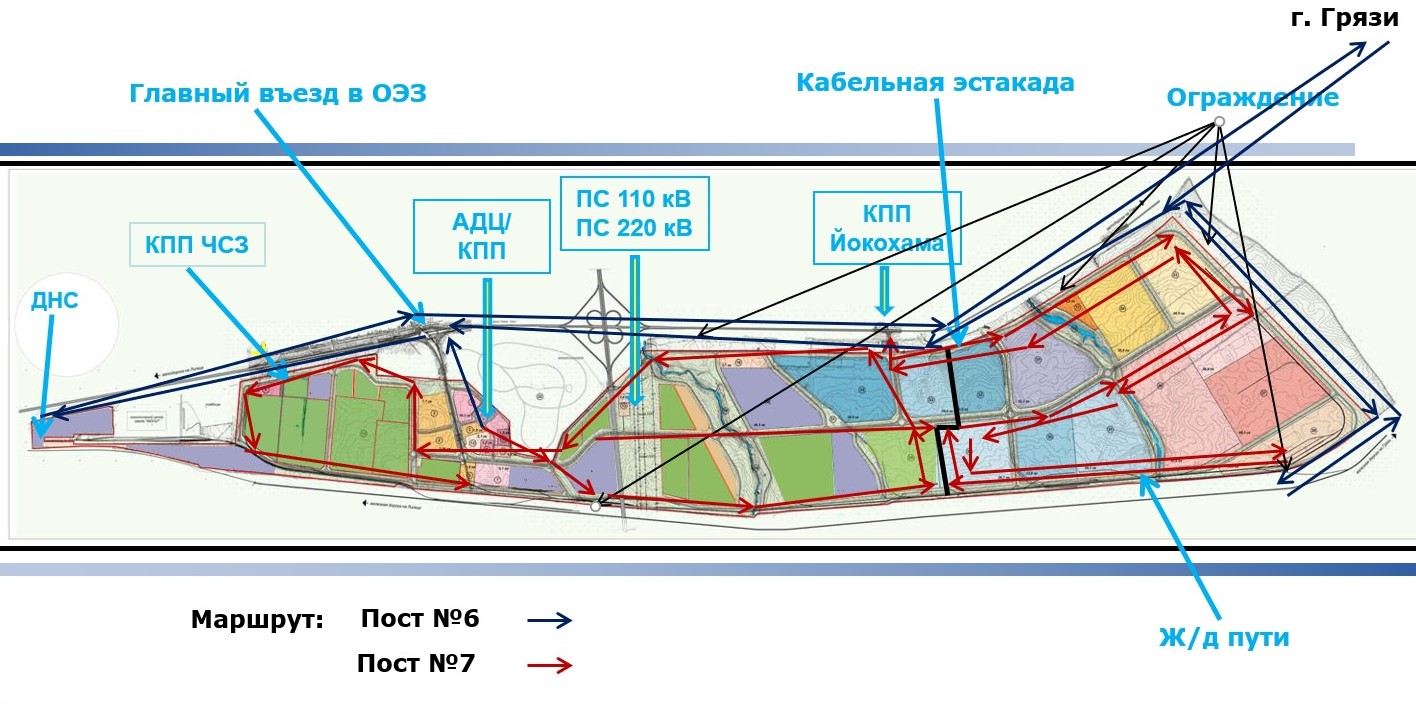 2. Схема патрулирования в Елецком районе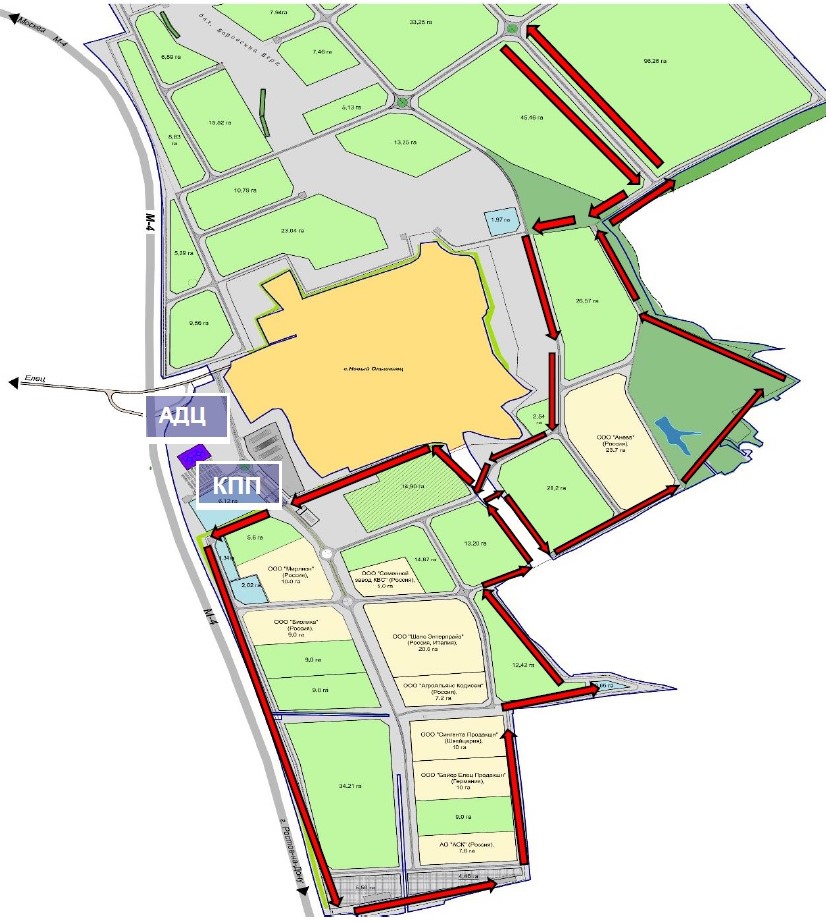 Заказчик: Исполнитель:АО «ОЭЗ ППТ «Липецк»Юридический, фактический адрес:398010, Липецкая область, Грязинский район, город Грязи, территория ОЭЗ ППТ Липецк, стр. 4   ИНН 4826052440 КПП 480201001Банковские реквизиты:р/сч _________________________                            к/сч _____________________                           БИК ______________________                                   Тел.: /4742/ 51-51-80                      ________________________________________________________Юридический, фактический адрес:___________________________ИНН _________, КПП _________Банковские реквизиты:___________________________р/сч ______________________,к/сч __________________БИК ______________Тел.: _________________________________________№ п/пНаименование объекта праваТехническая характеристика объекта с указанием единиц измерения (мощность, площадь и т.п.)Техническая характеристика объекта с указанием единиц измерения (мощность, площадь и т.п.)1233Грязинский район Липецкой областиГрязинский район Липецкой областиГрязинский район Липецкой областиГрязинский район Липецкой областиГазопровод I пускового комплекса первой очереди состоящий из следующих объектов: блочный газорегуляторный пункт, ПГБ № 2 литера Б площадью 17,3 кв. м. ограждение (лит. I) площадью 108,1 кв. м. замощение (лит. IX) площадью 57,0 кв. м. газопровод высокого давления (лит. VIII) протяженностью 0,39764 км., расположенный по адресу: Липецкая область, Грязинский район,с. Казинка.Сети газоснабжения I-й очереди (4016 п. м.): 1п.к. (Инв. №64), 2 п. к. (Инв. №65), 3 п. к. (Инв. №376), 4 п. к. (Инв. №333)   и сооружения на них, в т. ч.:ПГБ №1, пункт газорегуляторный блочный, пл. 19,8 кв. м, Инв. №66;ПГБ №2, пункт газорегуляторный блочный пл. 19,2 кв. м, Инв. №63;ШУУРГ №1, шкафной узел учета расхода газа Инв. №731;ШУУРГ № 2, шкафной узел учета расхода газа Инв. №732;установка ЭХЗ газопроводов I-й очереди.Сети газоснабжения I-й очереди (4016 п. м.): 1п.к. (Инв. №64), 2 п. к. (Инв. №65), 3 п. к. (Инв. №376), 4 п. к. (Инв. №333)   и сооружения на них, в т. ч.:ПГБ №1, пункт газорегуляторный блочный, пл. 19,8 кв. м, Инв. №66;ПГБ №2, пункт газорегуляторный блочный пл. 19,2 кв. м, Инв. №63;ШУУРГ №1, шкафной узел учета расхода газа Инв. №731;ШУУРГ № 2, шкафной узел учета расхода газа Инв. №732;установка ЭХЗ газопроводов I-й очереди.Газопровод высокого давления 2 пускового комплекса первой очереди, состав объектов которого определен выкопировкой из технического паспорта, составленной Липецким филиалом ФГУП «Ростехинвентаризация» -Федеральная БТИ» расположенный по адресу: Липецкая область, Грязинский район, с. Казинка.Сети газоснабжения I-й очереди (4016 п. м.): 1п.к. (Инв. №64), 2 п. к. (Инв. №65), 3 п. к. (Инв. №376), 4 п. к. (Инв. №333)   и сооружения на них, в т. ч.:ПГБ №1, пункт газорегуляторный блочный, пл. 19,8 кв. м, Инв. №66;ПГБ №2, пункт газорегуляторный блочный пл. 19,2 кв. м, Инв. №63;ШУУРГ №1, шкафной узел учета расхода газа Инв. №731;ШУУРГ № 2, шкафной узел учета расхода газа Инв. №732;установка ЭХЗ газопроводов I-й очереди.Сети газоснабжения I-й очереди (4016 п. м.): 1п.к. (Инв. №64), 2 п. к. (Инв. №65), 3 п. к. (Инв. №376), 4 п. к. (Инв. №333)   и сооружения на них, в т. ч.:ПГБ №1, пункт газорегуляторный блочный, пл. 19,8 кв. м, Инв. №66;ПГБ №2, пункт газорегуляторный блочный пл. 19,2 кв. м, Инв. №63;ШУУРГ №1, шкафной узел учета расхода газа Инв. №731;ШУУРГ № 2, шкафной узел учета расхода газа Инв. №732;установка ЭХЗ газопроводов I-й очереди.Газопровод высокого давления III пускового комплекса на территории I очереди ОЭЗ ППТ "Липецк". Участок ВУП 6* -ВУП16*, назначение: коммуникационные. Площадь: общая протяженность: 0,7658 км. Инвентарный номер: 42:206:002:200003070:9011. Литер: XI. Адрес (местоположение): Липецкая область Грязинский район, с. Казинка, Особая экономическая зона промышленно-производственного типа «Липецк»Сети газоснабжения I-й очереди (4016 п. м.): 1п.к. (Инв. №64), 2 п. к. (Инв. №65), 3 п. к. (Инв. №376), 4 п. к. (Инв. №333)   и сооружения на них, в т. ч.:ПГБ №1, пункт газорегуляторный блочный, пл. 19,8 кв. м, Инв. №66;ПГБ №2, пункт газорегуляторный блочный пл. 19,2 кв. м, Инв. №63;ШУУРГ №1, шкафной узел учета расхода газа Инв. №731;ШУУРГ № 2, шкафной узел учета расхода газа Инв. №732;установка ЭХЗ газопроводов I-й очереди.Сети газоснабжения I-й очереди (4016 п. м.): 1п.к. (Инв. №64), 2 п. к. (Инв. №65), 3 п. к. (Инв. №376), 4 п. к. (Инв. №333)   и сооружения на них, в т. ч.:ПГБ №1, пункт газорегуляторный блочный, пл. 19,8 кв. м, Инв. №66;ПГБ №2, пункт газорегуляторный блочный пл. 19,2 кв. м, Инв. №63;ШУУРГ №1, шкафной узел учета расхода газа Инв. №731;ШУУРГ № 2, шкафной узел учета расхода газа Инв. №732;установка ЭХЗ газопроводов I-й очереди.4-й пусковой комплекс газопровода на территории 1-й очереди ОЭЗ ППТ "Липецк" назначение: коммуникационное. Инвентарный номер: 42:206:002:000020240:7034. Литер: XLIII, XLIV,XLV, 8. Адрес (местоположение): Россия, Липецкая обл. Грязинский район с. КазинкаСети газоснабжения I-й очереди (4016 п. м.): 1п.к. (Инв. №64), 2 п. к. (Инв. №65), 3 п. к. (Инв. №376), 4 п. к. (Инв. №333)   и сооружения на них, в т. ч.:ПГБ №1, пункт газорегуляторный блочный, пл. 19,8 кв. м, Инв. №66;ПГБ №2, пункт газорегуляторный блочный пл. 19,2 кв. м, Инв. №63;ШУУРГ №1, шкафной узел учета расхода газа Инв. №731;ШУУРГ № 2, шкафной узел учета расхода газа Инв. №732;установка ЭХЗ газопроводов I-й очереди.Сети газоснабжения I-й очереди (4016 п. м.): 1п.к. (Инв. №64), 2 п. к. (Инв. №65), 3 п. к. (Инв. №376), 4 п. к. (Инв. №333)   и сооружения на них, в т. ч.:ПГБ №1, пункт газорегуляторный блочный, пл. 19,8 кв. м, Инв. №66;ПГБ №2, пункт газорегуляторный блочный пл. 19,2 кв. м, Инв. №63;ШУУРГ №1, шкафной узел учета расхода газа Инв. №731;ШУУРГ № 2, шкафной узел учета расхода газа Инв. №732;установка ЭХЗ газопроводов I-й очереди.Теплосеть, назначение: производственное.Тепловой узел № 1. Площадь 10,6 кв. м. лит. Ж.Узел учета, площадь 9,8 кв. м., лит. З.Внеплощадочная теплосеть протяженность: 1057,84 метр погонный лит. XXVIВнутриплощадочная теплосеть протяженность: 2304,59 метров погонных, лит. XXVIIЯщик «терминал», литер: XXVIII Адрес (местоположение): Липецкая область Грязинский район с. КазинкаТепловая камера №1 (пос. Матырский), кирпичное сооружение площадь 10,6 кв. м.Узел учета тепла №1 (пос. Матырский), кирпичное сооружение площадь 9,8 кв. м.Сети теплоснабжения в двухтрубном исполнении I-ой очереди Инв.№000000067:крышки люков колодцев – 70 шт. чугунных и 5 шт. бетонных;шкаф «терминал ОДК» – 11 шт.Тепловая камера №1 (пос. Матырский), кирпичное сооружение площадь 10,6 кв. м.Узел учета тепла №1 (пос. Матырский), кирпичное сооружение площадь 9,8 кв. м.Сети теплоснабжения в двухтрубном исполнении I-ой очереди Инв.№000000067:крышки люков колодцев – 70 шт. чугунных и 5 шт. бетонных;шкаф «терминал ОДК» – 11 шт.Первый пусковой комплекс административно – делового центра особой экономической зоны промышленно – производственного типа «Липецк», в состав которого входит: здание административно – делового центра, площадью: 2635,4 кв. м. Литер: А; водопроводная сеть, протяженностью: 194,3 п. м. Литер: I; канализационная сеть, протяженностью 81,85 п. м. Литер: II; Тепловая сеть, протяженностью: 114,5 п. м. Литер: III; Наружное освещение протяженностью 0,2899 км. Литер: IV, уличное освещение, протяженностью: 0,0848 км. Литер V; кабельная линия 0,4 кВ, протяженностью 0,23 кв. м., Литер: VI, телефонная канализация, протяженностью 0,14345 км. Литер: VIII, назначение производственное. Адрес (местоположение): Липецкая область, Грязинский район, с. КазинкаАДЦ 1: двухэтажное здание площадью   2632,5 кв. м, Г-образное, с цокольным этажом. Наружные стены   здания выполнены из шлакоблоков, с последующей облицовкой композитными панелями типа «Алюкобонд» по системе навесных вентилируемых фасадов.  5 входных групп (2 -  в цокольный этаж, 3 -  на первый этаж). (инв 000000221)Видеокамеры внутренней установки – 12 шт.Видеокамеры наружной установки – 14 шт.АРМ инженерный средств охраны – 1 шт.Холодильное оборудование CLIVET – 4 блока.Сплит-системы кондиционирования на кровле – 43шт.АДЦ 1: двухэтажное здание площадью   2632,5 кв. м, Г-образное, с цокольным этажом. Наружные стены   здания выполнены из шлакоблоков, с последующей облицовкой композитными панелями типа «Алюкобонд» по системе навесных вентилируемых фасадов.  5 входных групп (2 -  в цокольный этаж, 3 -  на первый этаж). (инв 000000221)Видеокамеры внутренней установки – 12 шт.Видеокамеры наружной установки – 14 шт.АРМ инженерный средств охраны – 1 шт.Холодильное оборудование CLIVET – 4 блока.Сплит-системы кондиционирования на кровле – 43шт.Внеплощадочные сети водопровода, назначение: коммуникационное. Площадь: общая протяженность 5935,69 п.м. Литера I Адрес (местоположение): Липецкая область Грязинский районВнеплощадочные сети водоснабжения Инв. №000000225, включая:крышки люков колодцев бетонных -  40 шт., чугунных - 2 шт.,  полимерно-песчаных - 2 шт.Внеплощадочные сети водоснабжения Инв. №000000225, включая:крышки люков колодцев бетонных -  40 шт., чугунных - 2 шт.,  полимерно-песчаных - 2 шт.Внеплощадочные сети канализации с канализационной – насосной станцией, назначение: коммуникационныеКанализационная насосная станция, площадь 2,5 кв. м., литер И;Ограждение протяженность: 24,4; метр погонный, литер 5;Счетчик учета канализационных стоков, литер: XXXI;Внешнеплощадочные сети канализации протяженность: 448,27 метр погонный, литер: XXXАдрес (местоположение): Липецкая область, Грязинский районСети хоз-фекальной канализации I-й очереди внеплощадочные Инв.№000000226 и сооружения на них, в т. ч.:канализационно-насосная станция №1 - 1шт.;крышки люков колодцев бетонных - 6шт., чугунных - 2шт.,  полимерно-песчаных - 2шт.Сети хоз-фекальной канализации I-й очереди внеплощадочные Инв.№000000226 и сооружения на них, в т. ч.:канализационно-насосная станция №1 - 1шт.;крышки люков колодцев бетонных - 6шт., чугунных - 2шт.,  полимерно-песчаных - 2шт.Подстанция 110/10/10 кВ с распределительным пунктом и высоковольтными линиями 10 кВ для I-ой очереди строительства объектов ОЭЗ, назначение: нежилое. Литер: В, Д, К, Л, М, Н, О, П, Г, 2, 3, X-XXIII, XXXV, XXXVI Адрес (местоположение): Липецкая область, Грязинский район.ПС 110 кВ «ОЭЗ» в составе:- Здание ОПУ с оборудованием (инв 271,272);- Здание ЗРУ 10кВ с оборудованием; (инв 273,274)- Наружное освещение (мачта №1 и №2);- Оборудование ОРУ-110 кВ; (инв 275)- Оборудование ОРУ-10 кВ; (инв 275)- Отпайка от ВЛ-110кВ «Двуречки-Левая» (ПС 110)Инв. №320- Отпайка от ВЛ-110кВ «Двуречки-Правая»         (ПС 110) Инв. №321- Силовые трансформаторы Т-1, Т-2; (276,277)-  кабельная линия 10кВ ПС 110 - Белон-1 протяж. 2,594 км Инв. №298;-  кабельная линия 10кВ ПС 110 - Белон-2 протяж. 2,594 км Инв. №299;- кабельная линия 10кВ ПС 110 - Биоэтанол-1 протяж. 3,385 км Инв. №294 «Рационал-1»;- кабельная линия 10кВ ПС 110 - Биоэтанол-4 протяж. 3,385 км Инв. №297 «Рационал-2»;- кабельная линия 10кВ ПС 110 - Биоэтанол-2 протяж. 3,385 км Инв. №295 резерв;- кабельная линия 10кВ ПС 110 - Биоэтанол-3 протяж. 3,385 км Инв. №296 резерв;- кабельная линия 10кВ ПС 110 - ЧСЗ-1    протяж. 3,480 км Инв. №290 «БЕКАРТ-1»;- кабельная линия 10кВ ПС 110 - ЧСЗ-2    протяж. 3,481 км Инв. №291;- кабельная линия 10кВ ПС 110 - ЧСЗ-3    протяж. 3,480 км Инв. №292 «БЕКАРТ-2»;- кабельная линия 10кВ ПС 110 - ЧСЗ-4    протяж. 3,485 км Инв. №293;- кабельная линия 10кВ ПС 110 - РП№2 левая протяж. 4,030 км Инв. №302;- кабельная линия 10кВ ПС 110 - РП№2 правая протяж. 4,030 км Инв. №303;- кабельная линия 10кВ ПС 110 - РП№1 левая протяж. 2,325 км Инв. №300;- кабельная линия 10кВ ПС 110 - РП№1 правая протяж. 2,325 км Инв. №301.БКТП «АДЦ» Инв. №283. Блочная трансформаторная подстанция, площадь 53,3 кв. м, кровля двускатная, покрытие металлочерепица, 2 одностворчатых металлических двери, 2 двухстворчатых металлических двери. В составе:- РУ 10 кВ;- РУ 0,4 кВ;- камера трансформатора №1;- камера трансформатора №2.БКТП «Центр» Инв. №284. Блочная трансформаторная подстанция площадью 53,3 кв. м, кровля двускатная, покрытие металлочерепица, 2 одностворчатых металлических двери, 2 двустворчатых металлических двери. В составе:- РУ 10 кВ;- РУ 0,4 кВ;- камера трансформатора №1;- камера трансформатора №2.БКТП «Комплекс» Инв. №285. Блочная трансформаторная подстанция площадью 53,3 кв. м, кровля двускатная, покрытие металлочерепица, 2 одностворчатых металлических двери, 2 двустворчатых металлических двери. В составе:- РУ 10 кВ;- РУ 0,4 кВ;- камера трансформатора №1;- камера трансформатора №2.БКТП «Таможня» Инв. №282. Блочная трансформаторная подстанция площадью 53,3 кв. м, кровля двускатная, покрытие металлочерепица, 2 одностворчатых металлических двери, 2 двустворчатых металлическихдвери. В составе:- РУ 10 кВ;- РУ 0,4 кВ;- камера трансформатора №1;- камера трансформатора №2.РП №1 (ПС 110) Инв. №286 – одноэтажное кирпичное здание, кровля скатная, покрытие металлочерепица, 2 металлических двери, 2 металлических ворот, площадь 140,8 кв. м. В составе: - РУ 10 кВ; - РУ 0,4 кВ.РП №2 (ПС 110) Инв. №288 – одноэтажное кирпичное здание, кровля скатная, покрытие металлочерепица, 2 металлических двери, 2 металлических ворот, площадь 140,8 кв. м. В составе: - РУ 10 кВ; - РУ 0,4 кВ.ПС 110 кВ «ОЭЗ» в составе:- Здание ОПУ с оборудованием (инв 271,272);- Здание ЗРУ 10кВ с оборудованием; (инв 273,274)- Наружное освещение (мачта №1 и №2);- Оборудование ОРУ-110 кВ; (инв 275)- Оборудование ОРУ-10 кВ; (инв 275)- Отпайка от ВЛ-110кВ «Двуречки-Левая» (ПС 110)Инв. №320- Отпайка от ВЛ-110кВ «Двуречки-Правая»         (ПС 110) Инв. №321- Силовые трансформаторы Т-1, Т-2; (276,277)-  кабельная линия 10кВ ПС 110 - Белон-1 протяж. 2,594 км Инв. №298;-  кабельная линия 10кВ ПС 110 - Белон-2 протяж. 2,594 км Инв. №299;- кабельная линия 10кВ ПС 110 - Биоэтанол-1 протяж. 3,385 км Инв. №294 «Рационал-1»;- кабельная линия 10кВ ПС 110 - Биоэтанол-4 протяж. 3,385 км Инв. №297 «Рационал-2»;- кабельная линия 10кВ ПС 110 - Биоэтанол-2 протяж. 3,385 км Инв. №295 резерв;- кабельная линия 10кВ ПС 110 - Биоэтанол-3 протяж. 3,385 км Инв. №296 резерв;- кабельная линия 10кВ ПС 110 - ЧСЗ-1    протяж. 3,480 км Инв. №290 «БЕКАРТ-1»;- кабельная линия 10кВ ПС 110 - ЧСЗ-2    протяж. 3,481 км Инв. №291;- кабельная линия 10кВ ПС 110 - ЧСЗ-3    протяж. 3,480 км Инв. №292 «БЕКАРТ-2»;- кабельная линия 10кВ ПС 110 - ЧСЗ-4    протяж. 3,485 км Инв. №293;- кабельная линия 10кВ ПС 110 - РП№2 левая протяж. 4,030 км Инв. №302;- кабельная линия 10кВ ПС 110 - РП№2 правая протяж. 4,030 км Инв. №303;- кабельная линия 10кВ ПС 110 - РП№1 левая протяж. 2,325 км Инв. №300;- кабельная линия 10кВ ПС 110 - РП№1 правая протяж. 2,325 км Инв. №301.БКТП «АДЦ» Инв. №283. Блочная трансформаторная подстанция, площадь 53,3 кв. м, кровля двускатная, покрытие металлочерепица, 2 одностворчатых металлических двери, 2 двухстворчатых металлических двери. В составе:- РУ 10 кВ;- РУ 0,4 кВ;- камера трансформатора №1;- камера трансформатора №2.БКТП «Центр» Инв. №284. Блочная трансформаторная подстанция площадью 53,3 кв. м, кровля двускатная, покрытие металлочерепица, 2 одностворчатых металлических двери, 2 двустворчатых металлических двери. В составе:- РУ 10 кВ;- РУ 0,4 кВ;- камера трансформатора №1;- камера трансформатора №2.БКТП «Комплекс» Инв. №285. Блочная трансформаторная подстанция площадью 53,3 кв. м, кровля двускатная, покрытие металлочерепица, 2 одностворчатых металлических двери, 2 двустворчатых металлических двери. В составе:- РУ 10 кВ;- РУ 0,4 кВ;- камера трансформатора №1;- камера трансформатора №2.БКТП «Таможня» Инв. №282. Блочная трансформаторная подстанция площадью 53,3 кв. м, кровля двускатная, покрытие металлочерепица, 2 одностворчатых металлических двери, 2 двустворчатых металлическихдвери. В составе:- РУ 10 кВ;- РУ 0,4 кВ;- камера трансформатора №1;- камера трансформатора №2.РП №1 (ПС 110) Инв. №286 – одноэтажное кирпичное здание, кровля скатная, покрытие металлочерепица, 2 металлических двери, 2 металлических ворот, площадь 140,8 кв. м. В составе: - РУ 10 кВ; - РУ 0,4 кВ.РП №2 (ПС 110) Инв. №288 – одноэтажное кирпичное здание, кровля скатная, покрытие металлочерепица, 2 металлических двери, 2 металлических ворот, площадь 140,8 кв. м. В составе: - РУ 10 кВ; - РУ 0,4 кВ.ПС 220 кВ Казинка, назначение: нежилое,Адрес (местоположение): Липецкая область Грязинский район.ПС 220 кВ Казинка в составе:- БКТП, инв. № 1320;- Здание ЗВН-1, инв. № 1324;- Здание ЗВН-2, инв. № 1325;- Здание ЗРУ 10 кВ, инв. №1326 с оборудованием инв. №1352;- Здание камеры переключения задвижек и насосной пожаротушения, инв. № 1327; - Здание ОПУ инв. № 1328 с оборудованием ОПУ, инв. №1354;- Здание охранной проходной с ограждением, инв. № 1329;- Здание очистных с маслосборником, инв. № 1330;- Кабельная линия 10 кВ, инв. № 1331; - Кабельная эстакада, инв. №1332;- КНС инв. №1333;- Наружное освещение, инв. №1335;- Оборудование ОРУ 110 кВ, ОРУ-10 кВ, инв. № 1357;- Оборудование ОРУ 220 кВ, инв. № 1358;- Автотрансформаторы АТ-1, АТ-2 инв. № 1359, 1360;- Пожарные резервуары №1 и №2, инв. № 1342;ПС 220 кВ Казинка в составе:- БКТП, инв. № 1320;- Здание ЗВН-1, инв. № 1324;- Здание ЗВН-2, инв. № 1325;- Здание ЗРУ 10 кВ, инв. №1326 с оборудованием инв. №1352;- Здание камеры переключения задвижек и насосной пожаротушения, инв. № 1327; - Здание ОПУ инв. № 1328 с оборудованием ОПУ, инв. №1354;- Здание охранной проходной с ограждением, инв. № 1329;- Здание очистных с маслосборником, инв. № 1330;- Кабельная линия 10 кВ, инв. № 1331; - Кабельная эстакада, инв. №1332;- КНС инв. №1333;- Наружное освещение, инв. №1335;- Оборудование ОРУ 110 кВ, ОРУ-10 кВ, инв. № 1357;- Оборудование ОРУ 220 кВ, инв. № 1358;- Автотрансформаторы АТ-1, АТ-2 инв. № 1359, 1360;- Пожарные резервуары №1 и №2, инв. № 1342;Кабельная эстакада на территории 
1-й очереди ОЭЗ ППТ "Липецк", назначение: производственное. Площадь: общая 3610 п. м. Литер: XXXIII. Адрес (местоположение): Липецкая область Грязинский район.3 610 м. п. (инв 000000324)Кабельная эстакада I-й очереди ОЭЗ ППТ «Липецк», (проходной и непроходной участки) - сетчатая металлическая галерея на металлических опорах, протяженность 3,6 км, в том числе: проходная - протяженность 3,1 км высотой 9м; непроходная - протяженность 0,51 км высотой 4,5 м:3 610 м. п. (инв 000000324)Кабельная эстакада I-й очереди ОЭЗ ППТ «Липецк», (проходной и непроходной участки) - сетчатая металлическая галерея на металлических опорах, протяженность 3,6 км, в том числе: проходная - протяженность 3,1 км высотой 9м; непроходная - протяженность 0,51 км высотой 4,5 м:Внутриплощадочные сети водопровода в особой экономической зоне, назначение: коммуникация. Площадь: общая протяженность 12917,67 п. м. Литер: XXIX. Адрес (местоположение): Липецкая область, Грязинский район.Сети водоснабжения внутриплощадочные I-й очереди Инв.№000000359; Инв.№000000503 и сооружения на них, в т. ч.:крышки люков колодцев чугунных – 119 шт. Сети водоснабжения внутриплощадочные I-й очереди Инв.№000000359; Инв.№000000503 и сооружения на них, в т. ч.:крышки люков колодцев чугунных – 119 шт. Внутриплощадочная сеть водопровода в особой экономической зоне, назначение: коммуникация. Площадь: общая протяженностью 1013,71 п. м. Инвентарный номер: 42:206:002:000020240:9007. Литер: XXXI. Адрес (местоположение): Россия, Липецкая обл., Грязинский районСети водоснабжения внутриплощадочные I-й очереди Инв.№000000359; Инв.№000000503 и сооружения на них, в т. ч.:крышки люков колодцев чугунных – 119 шт. Сети водоснабжения внутриплощадочные I-й очереди Инв.№000000359; Инв.№000000503 и сооружения на них, в т. ч.:крышки люков колодцев чугунных – 119 шт. Ограждение с воротами и шлагбаумами территории первой очереди ОЭЗ, назначение: нежилое. Площадь: общая протяженность: 6957,29 п. м. Инвентарный номер: 42:206:002:000020240:8009. Литер: 9. Адрес (местоположение): Россия, Липецкая область, Грязинский район, с. Казинка.Ограждение территории I-й очереди ОЭЗ (Инв. №364    6957,29 п. м.), включая:ворота с электроприводом – 4 шт.;ворота с ручным приводом – 2 шт.;шлагбаумы механические – 4 шт.Оборудование системы видеонаблюдения охраны периметра, WEB мониторинга РАЯЖ 466452, 6,946 км, Инв. № 336, в том числе:сеть электроснабжения видеонаблюдения, протяж. 6,445 км, Инв. №365;шкафы видеонаблюдения – 36 шт.;видеокамеры периметра – 78 шт.;прожектора подсветки – 56 шт.;видеокамеры главного въезда – 4 шт.;видеокамера на мачте связи – 1шт.;шкафы коммутационные – 8 шт.Ограждение территории I-й очереди ОЭЗ (Инв. №364    6957,29 п. м.), включая:ворота с электроприводом – 4 шт.;ворота с ручным приводом – 2 шт.;шлагбаумы механические – 4 шт.Оборудование системы видеонаблюдения охраны периметра, WEB мониторинга РАЯЖ 466452, 6,946 км, Инв. № 336, в том числе:сеть электроснабжения видеонаблюдения, протяж. 6,445 км, Инв. №365;шкафы видеонаблюдения – 36 шт.;видеокамеры периметра – 78 шт.;прожектора подсветки – 56 шт.;видеокамеры главного въезда – 4 шт.;видеокамера на мачте связи – 1шт.;шкафы коммутационные – 8 шт.Система видеонаблюдения ограждения территории 1 очереди ОЭЗ, назначение: нежилое, Площадь: общая протяженность: 6,946 км. Инвентарный номер: 42:206:002: 000020240:7055. Литер: Lv. Адрес (местоположение): Россия, Липецкая область, Грязинский район, с. Казинка.Ограждение территории I-й очереди ОЭЗ (Инв. №364    6957,29 п. м.), включая:ворота с электроприводом – 4 шт.;ворота с ручным приводом – 2 шт.;шлагбаумы механические – 4 шт.Оборудование системы видеонаблюдения охраны периметра, WEB мониторинга РАЯЖ 466452, 6,946 км, Инв. № 336, в том числе:сеть электроснабжения видеонаблюдения, протяж. 6,445 км, Инв. №365;шкафы видеонаблюдения – 36 шт.;видеокамеры периметра – 78 шт.;прожектора подсветки – 56 шт.;видеокамеры главного въезда – 4 шт.;видеокамера на мачте связи – 1шт.;шкафы коммутационные – 8 шт.Ограждение территории I-й очереди ОЭЗ (Инв. №364    6957,29 п. м.), включая:ворота с электроприводом – 4 шт.;ворота с ручным приводом – 2 шт.;шлагбаумы механические – 4 шт.Оборудование системы видеонаблюдения охраны периметра, WEB мониторинга РАЯЖ 466452, 6,946 км, Инв. № 336, в том числе:сеть электроснабжения видеонаблюдения, протяж. 6,445 км, Инв. №365;шкафы видеонаблюдения – 36 шт.;видеокамеры периметра – 78 шт.;прожектора подсветки – 56 шт.;видеокамеры главного въезда – 4 шт.;видеокамера на мачте связи – 1шт.;шкафы коммутационные – 8 шт.Сеть электроснабжения видеонаблюдения, назначение: нежилое. Площадь: общая протяженность: 6,445 км. Инвентарный номер: 42:206:002:000020240:7059. Литер: LIX,LX,LXI,LXIII. Адрес (местоположение): Липецкая область, Грязинский район, с. Казинка.Ограждение территории I-й очереди ОЭЗ (Инв. №364    6957,29 п. м.), включая:ворота с электроприводом – 4 шт.;ворота с ручным приводом – 2 шт.;шлагбаумы механические – 4 шт.Оборудование системы видеонаблюдения охраны периметра, WEB мониторинга РАЯЖ 466452, 6,946 км, Инв. № 336, в том числе:сеть электроснабжения видеонаблюдения, протяж. 6,445 км, Инв. №365;шкафы видеонаблюдения – 36 шт.;видеокамеры периметра – 78 шт.;прожектора подсветки – 56 шт.;видеокамеры главного въезда – 4 шт.;видеокамера на мачте связи – 1шт.;шкафы коммутационные – 8 шт.Ограждение территории I-й очереди ОЭЗ (Инв. №364    6957,29 п. м.), включая:ворота с электроприводом – 4 шт.;ворота с ручным приводом – 2 шт.;шлагбаумы механические – 4 шт.Оборудование системы видеонаблюдения охраны периметра, WEB мониторинга РАЯЖ 466452, 6,946 км, Инв. № 336, в том числе:сеть электроснабжения видеонаблюдения, протяж. 6,445 км, Инв. №365;шкафы видеонаблюдения – 36 шт.;видеокамеры периметра – 78 шт.;прожектора подсветки – 56 шт.;видеокамеры главного въезда – 4 шт.;видеокамера на мачте связи – 1шт.;шкафы коммутационные – 8 шт.Сети освещения территории ОЭЗ 1 очереди (участок №1), назначение: нежилое. Площадь: общая протяженность: 4,4357 км. Литер: LXIV. Адрес (местоположение): Россия, Липецкая обл., Грязинский район, с.КазинкаСети наружного освещения, (участок №1.1) протяженность 3,4257 км, Инв. №367:опоры – 85 шт.;светильники консольные – 114 шт.;торшеры – 10 шт.;рекламный щит «ОЭЗ» - 1 шт.;щит наружного освещения ЩНО №4 – 1шт.Сети наружного освещения, (участок №1.2) протяж. 1,0100 км Инв. №368:- опоры – 24 шт.;- светильники консольные – 24 шт.Сети наружного освещения, (участок №2) протяж. 1,4057 км Инв. №369:- опоры – 26 шт.;- светильники консольные – 26 шт.;- шкаф управления освещением ШНО №3 – 1шт.Сети наружного освещения, (участок №3) протяж. 2,6983 км Инв. №370:- опоры – 62 шт.;- светильники консольные – 62 шт.Сети наружного освещения, (участок №5.1) протяж. 1,1800 км Инв. №373:- торшеры – 35 шт.- шкаф управления освещением ШНО №2 – 1шт.Сети наружного освещения, (участок №5.2) протяж. 1,1330 км Инв. №374:- опоры – 30 шт.;- светильники консольные – 60 шт.Сети наружного освещения, (участок №5.3) протяж. 1,1940 км Инв. №375:- торшеры – 34 шт.Сети наружного освещения, (участок № 4.1) протяженностью 1,3624 км Инв. №371:- опоры – 39 шт.;- светильники консольные – 60 шт.;- шкаф управления освещением ШНО №1 – 1шт.Сети наружного освещения, (участок № 4.2) протяженностью 0,9080 км. Инв. №372:- торшеры – 34 шт.Сети наружного освещения, (участок №1.1) протяженность 3,4257 км, Инв. №367:опоры – 85 шт.;светильники консольные – 114 шт.;торшеры – 10 шт.;рекламный щит «ОЭЗ» - 1 шт.;щит наружного освещения ЩНО №4 – 1шт.Сети наружного освещения, (участок №1.2) протяж. 1,0100 км Инв. №368:- опоры – 24 шт.;- светильники консольные – 24 шт.Сети наружного освещения, (участок №2) протяж. 1,4057 км Инв. №369:- опоры – 26 шт.;- светильники консольные – 26 шт.;- шкаф управления освещением ШНО №3 – 1шт.Сети наружного освещения, (участок №3) протяж. 2,6983 км Инв. №370:- опоры – 62 шт.;- светильники консольные – 62 шт.Сети наружного освещения, (участок №5.1) протяж. 1,1800 км Инв. №373:- торшеры – 35 шт.- шкаф управления освещением ШНО №2 – 1шт.Сети наружного освещения, (участок №5.2) протяж. 1,1330 км Инв. №374:- опоры – 30 шт.;- светильники консольные – 60 шт.Сети наружного освещения, (участок №5.3) протяж. 1,1940 км Инв. №375:- торшеры – 34 шт.Сети наружного освещения, (участок № 4.1) протяженностью 1,3624 км Инв. №371:- опоры – 39 шт.;- светильники консольные – 60 шт.;- шкаф управления освещением ШНО №1 – 1шт.Сети наружного освещения, (участок № 4.2) протяженностью 0,9080 км. Инв. №372:- торшеры – 34 шт.Сети освещения территории ОЭЗ 1 очереди (участок №2), назначение: нежилое. Площадь: общая протяженность: 1,4057 км. Литер: LXIV. Адрес (местоположение): Россия, Липецкая обл., Грязинский район, с.КазинкаСети наружного освещения, (участок №1.1) протяженность 3,4257 км, Инв. №367:опоры – 85 шт.;светильники консольные – 114 шт.;торшеры – 10 шт.;рекламный щит «ОЭЗ» - 1 шт.;щит наружного освещения ЩНО №4 – 1шт.Сети наружного освещения, (участок №1.2) протяж. 1,0100 км Инв. №368:- опоры – 24 шт.;- светильники консольные – 24 шт.Сети наружного освещения, (участок №2) протяж. 1,4057 км Инв. №369:- опоры – 26 шт.;- светильники консольные – 26 шт.;- шкаф управления освещением ШНО №3 – 1шт.Сети наружного освещения, (участок №3) протяж. 2,6983 км Инв. №370:- опоры – 62 шт.;- светильники консольные – 62 шт.Сети наружного освещения, (участок №5.1) протяж. 1,1800 км Инв. №373:- торшеры – 35 шт.- шкаф управления освещением ШНО №2 – 1шт.Сети наружного освещения, (участок №5.2) протяж. 1,1330 км Инв. №374:- опоры – 30 шт.;- светильники консольные – 60 шт.Сети наружного освещения, (участок №5.3) протяж. 1,1940 км Инв. №375:- торшеры – 34 шт.Сети наружного освещения, (участок № 4.1) протяженностью 1,3624 км Инв. №371:- опоры – 39 шт.;- светильники консольные – 60 шт.;- шкаф управления освещением ШНО №1 – 1шт.Сети наружного освещения, (участок № 4.2) протяженностью 0,9080 км. Инв. №372:- торшеры – 34 шт.Сети наружного освещения, (участок №1.1) протяженность 3,4257 км, Инв. №367:опоры – 85 шт.;светильники консольные – 114 шт.;торшеры – 10 шт.;рекламный щит «ОЭЗ» - 1 шт.;щит наружного освещения ЩНО №4 – 1шт.Сети наружного освещения, (участок №1.2) протяж. 1,0100 км Инв. №368:- опоры – 24 шт.;- светильники консольные – 24 шт.Сети наружного освещения, (участок №2) протяж. 1,4057 км Инв. №369:- опоры – 26 шт.;- светильники консольные – 26 шт.;- шкаф управления освещением ШНО №3 – 1шт.Сети наружного освещения, (участок №3) протяж. 2,6983 км Инв. №370:- опоры – 62 шт.;- светильники консольные – 62 шт.Сети наружного освещения, (участок №5.1) протяж. 1,1800 км Инв. №373:- торшеры – 35 шт.- шкаф управления освещением ШНО №2 – 1шт.Сети наружного освещения, (участок №5.2) протяж. 1,1330 км Инв. №374:- опоры – 30 шт.;- светильники консольные – 60 шт.Сети наружного освещения, (участок №5.3) протяж. 1,1940 км Инв. №375:- торшеры – 34 шт.Сети наружного освещения, (участок № 4.1) протяженностью 1,3624 км Инв. №371:- опоры – 39 шт.;- светильники консольные – 60 шт.;- шкаф управления освещением ШНО №1 – 1шт.Сети наружного освещения, (участок № 4.2) протяженностью 0,9080 км. Инв. №372:- торшеры – 34 шт.Сети освещения территории ОЭЗ 1 очереди (участок №3), назначение: нежилое. Площадь: общая протяженность: 2,6983 км. Литер: LXIV. Адрес (местоположение): Россия, Липецкая обл., Грязинский район, с.КазинкаСети наружного освещения, (участок №1.1) протяженность 3,4257 км, Инв. №367:опоры – 85 шт.;светильники консольные – 114 шт.;торшеры – 10 шт.;рекламный щит «ОЭЗ» - 1 шт.;щит наружного освещения ЩНО №4 – 1шт.Сети наружного освещения, (участок №1.2) протяж. 1,0100 км Инв. №368:- опоры – 24 шт.;- светильники консольные – 24 шт.Сети наружного освещения, (участок №2) протяж. 1,4057 км Инв. №369:- опоры – 26 шт.;- светильники консольные – 26 шт.;- шкаф управления освещением ШНО №3 – 1шт.Сети наружного освещения, (участок №3) протяж. 2,6983 км Инв. №370:- опоры – 62 шт.;- светильники консольные – 62 шт.Сети наружного освещения, (участок №5.1) протяж. 1,1800 км Инв. №373:- торшеры – 35 шт.- шкаф управления освещением ШНО №2 – 1шт.Сети наружного освещения, (участок №5.2) протяж. 1,1330 км Инв. №374:- опоры – 30 шт.;- светильники консольные – 60 шт.Сети наружного освещения, (участок №5.3) протяж. 1,1940 км Инв. №375:- торшеры – 34 шт.Сети наружного освещения, (участок № 4.1) протяженностью 1,3624 км Инв. №371:- опоры – 39 шт.;- светильники консольные – 60 шт.;- шкаф управления освещением ШНО №1 – 1шт.Сети наружного освещения, (участок № 4.2) протяженностью 0,9080 км. Инв. №372:- торшеры – 34 шт.Сети наружного освещения, (участок №1.1) протяженность 3,4257 км, Инв. №367:опоры – 85 шт.;светильники консольные – 114 шт.;торшеры – 10 шт.;рекламный щит «ОЭЗ» - 1 шт.;щит наружного освещения ЩНО №4 – 1шт.Сети наружного освещения, (участок №1.2) протяж. 1,0100 км Инв. №368:- опоры – 24 шт.;- светильники консольные – 24 шт.Сети наружного освещения, (участок №2) протяж. 1,4057 км Инв. №369:- опоры – 26 шт.;- светильники консольные – 26 шт.;- шкаф управления освещением ШНО №3 – 1шт.Сети наружного освещения, (участок №3) протяж. 2,6983 км Инв. №370:- опоры – 62 шт.;- светильники консольные – 62 шт.Сети наружного освещения, (участок №5.1) протяж. 1,1800 км Инв. №373:- торшеры – 35 шт.- шкаф управления освещением ШНО №2 – 1шт.Сети наружного освещения, (участок №5.2) протяж. 1,1330 км Инв. №374:- опоры – 30 шт.;- светильники консольные – 60 шт.Сети наружного освещения, (участок №5.3) протяж. 1,1940 км Инв. №375:- торшеры – 34 шт.Сети наружного освещения, (участок № 4.1) протяженностью 1,3624 км Инв. №371:- опоры – 39 шт.;- светильники консольные – 60 шт.;- шкаф управления освещением ШНО №1 – 1шт.Сети наружного освещения, (участок № 4.2) протяженностью 0,9080 км. Инв. №372:- торшеры – 34 шт.Сети освещения территории ОЭЗ 1 очереди (участок №4), назначение: нежилое. Площадь: общая протяженность: 2,2704 км. Литер: LXIV. Адрес (местоположение): Россия, Липецкая обл., Грязинский район, с.КазинкаСети наружного освещения, (участок №1.1) протяженность 3,4257 км, Инв. №367:опоры – 85 шт.;светильники консольные – 114 шт.;торшеры – 10 шт.;рекламный щит «ОЭЗ» - 1 шт.;щит наружного освещения ЩНО №4 – 1шт.Сети наружного освещения, (участок №1.2) протяж. 1,0100 км Инв. №368:- опоры – 24 шт.;- светильники консольные – 24 шт.Сети наружного освещения, (участок №2) протяж. 1,4057 км Инв. №369:- опоры – 26 шт.;- светильники консольные – 26 шт.;- шкаф управления освещением ШНО №3 – 1шт.Сети наружного освещения, (участок №3) протяж. 2,6983 км Инв. №370:- опоры – 62 шт.;- светильники консольные – 62 шт.Сети наружного освещения, (участок №5.1) протяж. 1,1800 км Инв. №373:- торшеры – 35 шт.- шкаф управления освещением ШНО №2 – 1шт.Сети наружного освещения, (участок №5.2) протяж. 1,1330 км Инв. №374:- опоры – 30 шт.;- светильники консольные – 60 шт.Сети наружного освещения, (участок №5.3) протяж. 1,1940 км Инв. №375:- торшеры – 34 шт.Сети наружного освещения, (участок № 4.1) протяженностью 1,3624 км Инв. №371:- опоры – 39 шт.;- светильники консольные – 60 шт.;- шкаф управления освещением ШНО №1 – 1шт.Сети наружного освещения, (участок № 4.2) протяженностью 0,9080 км. Инв. №372:- торшеры – 34 шт.Сети наружного освещения, (участок №1.1) протяженность 3,4257 км, Инв. №367:опоры – 85 шт.;светильники консольные – 114 шт.;торшеры – 10 шт.;рекламный щит «ОЭЗ» - 1 шт.;щит наружного освещения ЩНО №4 – 1шт.Сети наружного освещения, (участок №1.2) протяж. 1,0100 км Инв. №368:- опоры – 24 шт.;- светильники консольные – 24 шт.Сети наружного освещения, (участок №2) протяж. 1,4057 км Инв. №369:- опоры – 26 шт.;- светильники консольные – 26 шт.;- шкаф управления освещением ШНО №3 – 1шт.Сети наружного освещения, (участок №3) протяж. 2,6983 км Инв. №370:- опоры – 62 шт.;- светильники консольные – 62 шт.Сети наружного освещения, (участок №5.1) протяж. 1,1800 км Инв. №373:- торшеры – 35 шт.- шкаф управления освещением ШНО №2 – 1шт.Сети наружного освещения, (участок №5.2) протяж. 1,1330 км Инв. №374:- опоры – 30 шт.;- светильники консольные – 60 шт.Сети наружного освещения, (участок №5.3) протяж. 1,1940 км Инв. №375:- торшеры – 34 шт.Сети наружного освещения, (участок № 4.1) протяженностью 1,3624 км Инв. №371:- опоры – 39 шт.;- светильники консольные – 60 шт.;- шкаф управления освещением ШНО №1 – 1шт.Сети наружного освещения, (участок № 4.2) протяженностью 0,9080 км. Инв. №372:- торшеры – 34 шт.Сети освещения территории ОЭЗ 1 очереди (участок №5), назначение: нежилое. Площадь: общая протяженность: 3,5070 км. Литер: LXIV. Адрес (местоположение): Россия, Липецкая обл., Грязинский район, с.КазинкаСети наружного освещения, (участок №1.1) протяженность 3,4257 км, Инв. №367:опоры – 85 шт.;светильники консольные – 114 шт.;торшеры – 10 шт.;рекламный щит «ОЭЗ» - 1 шт.;щит наружного освещения ЩНО №4 – 1шт.Сети наружного освещения, (участок №1.2) протяж. 1,0100 км Инв. №368:- опоры – 24 шт.;- светильники консольные – 24 шт.Сети наружного освещения, (участок №2) протяж. 1,4057 км Инв. №369:- опоры – 26 шт.;- светильники консольные – 26 шт.;- шкаф управления освещением ШНО №3 – 1шт.Сети наружного освещения, (участок №3) протяж. 2,6983 км Инв. №370:- опоры – 62 шт.;- светильники консольные – 62 шт.Сети наружного освещения, (участок №5.1) протяж. 1,1800 км Инв. №373:- торшеры – 35 шт.- шкаф управления освещением ШНО №2 – 1шт.Сети наружного освещения, (участок №5.2) протяж. 1,1330 км Инв. №374:- опоры – 30 шт.;- светильники консольные – 60 шт.Сети наружного освещения, (участок №5.3) протяж. 1,1940 км Инв. №375:- торшеры – 34 шт.Сети наружного освещения, (участок № 4.1) протяженностью 1,3624 км Инв. №371:- опоры – 39 шт.;- светильники консольные – 60 шт.;- шкаф управления освещением ШНО №1 – 1шт.Сети наружного освещения, (участок № 4.2) протяженностью 0,9080 км. Инв. №372:- торшеры – 34 шт.Сети наружного освещения, (участок №1.1) протяженность 3,4257 км, Инв. №367:опоры – 85 шт.;светильники консольные – 114 шт.;торшеры – 10 шт.;рекламный щит «ОЭЗ» - 1 шт.;щит наружного освещения ЩНО №4 – 1шт.Сети наружного освещения, (участок №1.2) протяж. 1,0100 км Инв. №368:- опоры – 24 шт.;- светильники консольные – 24 шт.Сети наружного освещения, (участок №2) протяж. 1,4057 км Инв. №369:- опоры – 26 шт.;- светильники консольные – 26 шт.;- шкаф управления освещением ШНО №3 – 1шт.Сети наружного освещения, (участок №3) протяж. 2,6983 км Инв. №370:- опоры – 62 шт.;- светильники консольные – 62 шт.Сети наружного освещения, (участок №5.1) протяж. 1,1800 км Инв. №373:- торшеры – 35 шт.- шкаф управления освещением ШНО №2 – 1шт.Сети наружного освещения, (участок №5.2) протяж. 1,1330 км Инв. №374:- опоры – 30 шт.;- светильники консольные – 60 шт.Сети наружного освещения, (участок №5.3) протяж. 1,1940 км Инв. №375:- торшеры – 34 шт.Сети наружного освещения, (участок № 4.1) протяженностью 1,3624 км Инв. №371:- опоры – 39 шт.;- светильники консольные – 60 шт.;- шкаф управления освещением ШНО №1 – 1шт.Сети наружного освещения, (участок № 4.2) протяженностью 0,9080 км. Инв. №372:- торшеры – 34 шт.Сети телефонной канализации в особой экономической зоне (1-й этап), назначение: коммуникационное: Площадь: общая протяженность: 5,7435 км. Инвентарный номер: 42:206:002:200003070:9004. Литер: IV. Адрес (местоположение): Липецкая область, Грязинский районСети связи, коммуникации (общ. пр. 5,7435 км) Инв. №388 и наружные сети связи, коммуникации (общ. пр. ) оборудование системы видеонаблюдения, системы контроля доступом таможенной инфраструктуры Инв. №497, включая имущество:- люки колодцев с 2 крышками – 143 комплекта.- видеокамеры – 70 шт.;- шкафы видеонаблюдения – 15 шт.Сети связи, коммуникации (общ. пр. 5,7435 км) Инв. №388 и наружные сети связи, коммуникации (общ. пр. ) оборудование системы видеонаблюдения, системы контроля доступом таможенной инфраструктуры Инв. №497, включая имущество:- люки колодцев с 2 крышками – 143 комплекта.- видеокамеры – 70 шт.;- шкафы видеонаблюдения – 15 шт.Сети телекоммуникации в особой экономической зоне (1-й этап), назначение: коммуникационное: Площадь: общая протяженность: 11,0624/22,15 км. Инвентарный номер: 42:206:002:200003070:9005. Литер: V. Адрес (местоположение): Липецкая область, Грязинский районСети связи, коммуникации (общ. пр. 5,7435 км) Инв. №388 и наружные сети связи, коммуникации (общ. пр. ) оборудование системы видеонаблюдения, системы контроля доступом таможенной инфраструктуры Инв. №497, включая имущество:- люки колодцев с 2 крышками – 143 комплекта.- видеокамеры – 70 шт.;- шкафы видеонаблюдения – 15 шт.Сети связи, коммуникации (общ. пр. 5,7435 км) Инв. №388 и наружные сети связи, коммуникации (общ. пр. ) оборудование системы видеонаблюдения, системы контроля доступом таможенной инфраструктуры Инв. №497, включая имущество:- люки колодцев с 2 крышками – 143 комплекта.- видеокамеры – 70 шт.;- шкафы видеонаблюдения – 15 шт.Система видеонаблюдения, наружные сети связи, назначение: коммуникации. Площадь: общая протяженность 18,7373 км, Инвентарный номер: 42:206:002:200002850:9011 Литер: XX. Адрес (местоположение): Россия, Липецкая область, Грязинский район, с. Казинка, Особая экономическая зоны промышленно-производственного типа "Липецк"Сети связи, коммуникации (общ. пр. 5,7435 км) Инв. №388 и наружные сети связи, коммуникации (общ. пр. ) оборудование системы видеонаблюдения, системы контроля доступом таможенной инфраструктуры Инв. №497, включая имущество:- люки колодцев с 2 крышками – 143 комплекта.- видеокамеры – 70 шт.;- шкафы видеонаблюдения – 15 шт.Сети связи, коммуникации (общ. пр. 5,7435 км) Инв. №388 и наружные сети связи, коммуникации (общ. пр. ) оборудование системы видеонаблюдения, системы контроля доступом таможенной инфраструктуры Инв. №497, включая имущество:- люки колодцев с 2 крышками – 143 комплекта.- видеокамеры – 70 шт.;- шкафы видеонаблюдения – 15 шт.Блочная комплектная трансформаторная подстанция №16/4, назначение: нежилое. Площадь: общая 26,9 кв. м. Инвентарный номер: 42:206:002:200003070:9002. Литер: Б, II. Адрес (местоположение): Россия, Липецкая обл., Грязинский район, с. Казинка, Особая экономическая зона промышленно-производственного типа "Липецк"БКТП №16/6 "Насосная", Инв. №384 - блочная трансформаторная подстанция, состоящая из 2-х бетонных блоков, площадь 11 кв.  м, кровля плоская, 3 металлических двери. В составе:- РУ-10-0,4 кВ;- камера трансформатора №1;- камера трансформатора №2.Сети электроснабжения БКТП (инв 385,386)БКТП №16/4 "Контейнерная", Инв. №377. Блочная трансформаторная подстанция, состоящая из 2-х бетонных блоков, кровля плоская, 4 металлических двери. В составе:- РУ 10 кВ;- РУ 0,4 кВ;- камера трансформатора №1;- камера трансформатора №2.БКТП №16/5 "Тупиковая", Инв. №379. Блочная трансформаторная подстанция, состоящая из 2-х бетонных блоков, площадь 11 кв. м, кровля плоская, 3 металлических двери. В составе:- РУ 10-0,4 кВ;- камера трансформатора №1;- камера трансформатора №2.Сети электроснабжения КТП "Таможня" яч.3-БКТП 16/5 яч.1, протяженность 0,645км (инв 381)Сети электроснабжения КТП "Таможня" яч.4-БКТП 16/5 яч.2, протяженность 0,645км (инв 382)Сети телекоммуникации к БКТП №16/5, протяженность 0,31км (инв 383)Сети телекоммуникации к БКТП №16/6, протяженность 0,72км (инв 387)Сети электроснабжения РП-1 яч.12-БКТП 16/4 яч.6, протяженность 0,245км (инв 380)Сети электроснабжения РП-1 яч.11-БКТП 16/4 яч.5, протяженность 0,245км (ив 378)БКТП №16/6 "Насосная", Инв. №384 - блочная трансформаторная подстанция, состоящая из 2-х бетонных блоков, площадь 11 кв.  м, кровля плоская, 3 металлических двери. В составе:- РУ-10-0,4 кВ;- камера трансформатора №1;- камера трансформатора №2.Сети электроснабжения БКТП (инв 385,386)БКТП №16/4 "Контейнерная", Инв. №377. Блочная трансформаторная подстанция, состоящая из 2-х бетонных блоков, кровля плоская, 4 металлических двери. В составе:- РУ 10 кВ;- РУ 0,4 кВ;- камера трансформатора №1;- камера трансформатора №2.БКТП №16/5 "Тупиковая", Инв. №379. Блочная трансформаторная подстанция, состоящая из 2-х бетонных блоков, площадь 11 кв. м, кровля плоская, 3 металлических двери. В составе:- РУ 10-0,4 кВ;- камера трансформатора №1;- камера трансформатора №2.Сети электроснабжения КТП "Таможня" яч.3-БКТП 16/5 яч.1, протяженность 0,645км (инв 381)Сети электроснабжения КТП "Таможня" яч.4-БКТП 16/5 яч.2, протяженность 0,645км (инв 382)Сети телекоммуникации к БКТП №16/5, протяженность 0,31км (инв 383)Сети телекоммуникации к БКТП №16/6, протяженность 0,72км (инв 387)Сети электроснабжения РП-1 яч.12-БКТП 16/4 яч.6, протяженность 0,245км (инв 380)Сети электроснабжения РП-1 яч.11-БКТП 16/4 яч.5, протяженность 0,245км (ив 378)Сети электроснабжения к БКТП №16/4, назначение: коммуникационное: Площадь: общая протяженность: 0,1889/0,490 км. Инвентарный номер: 42:206:002:200003070:9009. Литер: IX. Адрес (местоположение): Россия, Липецкая обл., Грязинский район, с. Казинка, Особая экономическая зона промышленно-производственного типа "Липецк"БКТП №16/6 "Насосная", Инв. №384 - блочная трансформаторная подстанция, состоящая из 2-х бетонных блоков, площадь 11 кв.  м, кровля плоская, 3 металлических двери. В составе:- РУ-10-0,4 кВ;- камера трансформатора №1;- камера трансформатора №2.Сети электроснабжения БКТП (инв 385,386)БКТП №16/4 "Контейнерная", Инв. №377. Блочная трансформаторная подстанция, состоящая из 2-х бетонных блоков, кровля плоская, 4 металлических двери. В составе:- РУ 10 кВ;- РУ 0,4 кВ;- камера трансформатора №1;- камера трансформатора №2.БКТП №16/5 "Тупиковая", Инв. №379. Блочная трансформаторная подстанция, состоящая из 2-х бетонных блоков, площадь 11 кв. м, кровля плоская, 3 металлических двери. В составе:- РУ 10-0,4 кВ;- камера трансформатора №1;- камера трансформатора №2.Сети электроснабжения КТП "Таможня" яч.3-БКТП 16/5 яч.1, протяженность 0,645км (инв 381)Сети электроснабжения КТП "Таможня" яч.4-БКТП 16/5 яч.2, протяженность 0,645км (инв 382)Сети телекоммуникации к БКТП №16/5, протяженность 0,31км (инв 383)Сети телекоммуникации к БКТП №16/6, протяженность 0,72км (инв 387)Сети электроснабжения РП-1 яч.12-БКТП 16/4 яч.6, протяженность 0,245км (инв 380)Сети электроснабжения РП-1 яч.11-БКТП 16/4 яч.5, протяженность 0,245км (ив 378)БКТП №16/6 "Насосная", Инв. №384 - блочная трансформаторная подстанция, состоящая из 2-х бетонных блоков, площадь 11 кв.  м, кровля плоская, 3 металлических двери. В составе:- РУ-10-0,4 кВ;- камера трансформатора №1;- камера трансформатора №2.Сети электроснабжения БКТП (инв 385,386)БКТП №16/4 "Контейнерная", Инв. №377. Блочная трансформаторная подстанция, состоящая из 2-х бетонных блоков, кровля плоская, 4 металлических двери. В составе:- РУ 10 кВ;- РУ 0,4 кВ;- камера трансформатора №1;- камера трансформатора №2.БКТП №16/5 "Тупиковая", Инв. №379. Блочная трансформаторная подстанция, состоящая из 2-х бетонных блоков, площадь 11 кв. м, кровля плоская, 3 металлических двери. В составе:- РУ 10-0,4 кВ;- камера трансформатора №1;- камера трансформатора №2.Сети электроснабжения КТП "Таможня" яч.3-БКТП 16/5 яч.1, протяженность 0,645км (инв 381)Сети электроснабжения КТП "Таможня" яч.4-БКТП 16/5 яч.2, протяженность 0,645км (инв 382)Сети телекоммуникации к БКТП №16/5, протяженность 0,31км (инв 383)Сети телекоммуникации к БКТП №16/6, протяженность 0,72км (инв 387)Сети электроснабжения РП-1 яч.12-БКТП 16/4 яч.6, протяженность 0,245км (инв 380)Сети электроснабжения РП-1 яч.11-БКТП 16/4 яч.5, протяженность 0,245км (ив 378)Блочная комплектная трансформаторная подстанция №16/5, назначение: нежилое. Площадь: общая 11 кв. м. Инвентарный номер: 42:206:002:200003070:9001. Литер: А, I. Адрес (местоположение): Россия, Липецкая обл., Грязинский район, с. Казинка, Особая экономическая зона промышленно-производственного типа "Липецк"БКТП №16/6 "Насосная", Инв. №384 - блочная трансформаторная подстанция, состоящая из 2-х бетонных блоков, площадь 11 кв.  м, кровля плоская, 3 металлических двери. В составе:- РУ-10-0,4 кВ;- камера трансформатора №1;- камера трансформатора №2.Сети электроснабжения БКТП (инв 385,386)БКТП №16/4 "Контейнерная", Инв. №377. Блочная трансформаторная подстанция, состоящая из 2-х бетонных блоков, кровля плоская, 4 металлических двери. В составе:- РУ 10 кВ;- РУ 0,4 кВ;- камера трансформатора №1;- камера трансформатора №2.БКТП №16/5 "Тупиковая", Инв. №379. Блочная трансформаторная подстанция, состоящая из 2-х бетонных блоков, площадь 11 кв. м, кровля плоская, 3 металлических двери. В составе:- РУ 10-0,4 кВ;- камера трансформатора №1;- камера трансформатора №2.Сети электроснабжения КТП "Таможня" яч.3-БКТП 16/5 яч.1, протяженность 0,645км (инв 381)Сети электроснабжения КТП "Таможня" яч.4-БКТП 16/5 яч.2, протяженность 0,645км (инв 382)Сети телекоммуникации к БКТП №16/5, протяженность 0,31км (инв 383)Сети телекоммуникации к БКТП №16/6, протяженность 0,72км (инв 387)Сети электроснабжения РП-1 яч.12-БКТП 16/4 яч.6, протяженность 0,245км (инв 380)Сети электроснабжения РП-1 яч.11-БКТП 16/4 яч.5, протяженность 0,245км (ив 378)БКТП №16/6 "Насосная", Инв. №384 - блочная трансформаторная подстанция, состоящая из 2-х бетонных блоков, площадь 11 кв.  м, кровля плоская, 3 металлических двери. В составе:- РУ-10-0,4 кВ;- камера трансформатора №1;- камера трансформатора №2.Сети электроснабжения БКТП (инв 385,386)БКТП №16/4 "Контейнерная", Инв. №377. Блочная трансформаторная подстанция, состоящая из 2-х бетонных блоков, кровля плоская, 4 металлических двери. В составе:- РУ 10 кВ;- РУ 0,4 кВ;- камера трансформатора №1;- камера трансформатора №2.БКТП №16/5 "Тупиковая", Инв. №379. Блочная трансформаторная подстанция, состоящая из 2-х бетонных блоков, площадь 11 кв. м, кровля плоская, 3 металлических двери. В составе:- РУ 10-0,4 кВ;- камера трансформатора №1;- камера трансформатора №2.Сети электроснабжения КТП "Таможня" яч.3-БКТП 16/5 яч.1, протяженность 0,645км (инв 381)Сети электроснабжения КТП "Таможня" яч.4-БКТП 16/5 яч.2, протяженность 0,645км (инв 382)Сети телекоммуникации к БКТП №16/5, протяженность 0,31км (инв 383)Сети телекоммуникации к БКТП №16/6, протяженность 0,72км (инв 387)Сети электроснабжения РП-1 яч.12-БКТП 16/4 яч.6, протяженность 0,245км (инв 380)Сети электроснабжения РП-1 яч.11-БКТП 16/4 яч.5, протяженность 0,245км (ив 378)Сети электроснабжения к БКТП №16/5, назначение: коммуникационное: Площадь: общая протяженность: 0,57333/1,290 км. Инвентарный номер: 42:206:002:200003070:9008. Литер: VIII. Адрес (местоположение): Россия, Липецкая обл., Грязинский район, с. Казинка, Особая экономическая зона промышленно-производственного типа "Липецк"БКТП №16/6 "Насосная", Инв. №384 - блочная трансформаторная подстанция, состоящая из 2-х бетонных блоков, площадь 11 кв.  м, кровля плоская, 3 металлических двери. В составе:- РУ-10-0,4 кВ;- камера трансформатора №1;- камера трансформатора №2.Сети электроснабжения БКТП (инв 385,386)БКТП №16/4 "Контейнерная", Инв. №377. Блочная трансформаторная подстанция, состоящая из 2-х бетонных блоков, кровля плоская, 4 металлических двери. В составе:- РУ 10 кВ;- РУ 0,4 кВ;- камера трансформатора №1;- камера трансформатора №2.БКТП №16/5 "Тупиковая", Инв. №379. Блочная трансформаторная подстанция, состоящая из 2-х бетонных блоков, площадь 11 кв. м, кровля плоская, 3 металлических двери. В составе:- РУ 10-0,4 кВ;- камера трансформатора №1;- камера трансформатора №2.Сети электроснабжения КТП "Таможня" яч.3-БКТП 16/5 яч.1, протяженность 0,645км (инв 381)Сети электроснабжения КТП "Таможня" яч.4-БКТП 16/5 яч.2, протяженность 0,645км (инв 382)Сети телекоммуникации к БКТП №16/5, протяженность 0,31км (инв 383)Сети телекоммуникации к БКТП №16/6, протяженность 0,72км (инв 387)Сети электроснабжения РП-1 яч.12-БКТП 16/4 яч.6, протяженность 0,245км (инв 380)Сети электроснабжения РП-1 яч.11-БКТП 16/4 яч.5, протяженность 0,245км (ив 378)БКТП №16/6 "Насосная", Инв. №384 - блочная трансформаторная подстанция, состоящая из 2-х бетонных блоков, площадь 11 кв.  м, кровля плоская, 3 металлических двери. В составе:- РУ-10-0,4 кВ;- камера трансформатора №1;- камера трансформатора №2.Сети электроснабжения БКТП (инв 385,386)БКТП №16/4 "Контейнерная", Инв. №377. Блочная трансформаторная подстанция, состоящая из 2-х бетонных блоков, кровля плоская, 4 металлических двери. В составе:- РУ 10 кВ;- РУ 0,4 кВ;- камера трансформатора №1;- камера трансформатора №2.БКТП №16/5 "Тупиковая", Инв. №379. Блочная трансформаторная подстанция, состоящая из 2-х бетонных блоков, площадь 11 кв. м, кровля плоская, 3 металлических двери. В составе:- РУ 10-0,4 кВ;- камера трансформатора №1;- камера трансформатора №2.Сети электроснабжения КТП "Таможня" яч.3-БКТП 16/5 яч.1, протяженность 0,645км (инв 381)Сети электроснабжения КТП "Таможня" яч.4-БКТП 16/5 яч.2, протяженность 0,645км (инв 382)Сети телекоммуникации к БКТП №16/5, протяженность 0,31км (инв 383)Сети телекоммуникации к БКТП №16/6, протяженность 0,72км (инв 387)Сети электроснабжения РП-1 яч.12-БКТП 16/4 яч.6, протяженность 0,245км (инв 380)Сети электроснабжения РП-1 яч.11-БКТП 16/4 яч.5, протяженность 0,245км (ив 378)Сети телекоммуникаций к БКТП №16/5, назначение: коммуникационное: Площадь: общая протяженность: 0,12573/0,31 км. Инвентарный номер: 42:206:002:200003070:9006. Литер: VI. Адрес (местоположение): Россия, Липецкая обл., Грязинский район, с. Казинка, Особая экономическая зона промышленно-производственного типа "Липецк"БКТП №16/6 "Насосная", Инв. №384 - блочная трансформаторная подстанция, состоящая из 2-х бетонных блоков, площадь 11 кв.  м, кровля плоская, 3 металлических двери. В составе:- РУ-10-0,4 кВ;- камера трансформатора №1;- камера трансформатора №2.Сети электроснабжения БКТП (инв 385,386)БКТП №16/4 "Контейнерная", Инв. №377. Блочная трансформаторная подстанция, состоящая из 2-х бетонных блоков, кровля плоская, 4 металлических двери. В составе:- РУ 10 кВ;- РУ 0,4 кВ;- камера трансформатора №1;- камера трансформатора №2.БКТП №16/5 "Тупиковая", Инв. №379. Блочная трансформаторная подстанция, состоящая из 2-х бетонных блоков, площадь 11 кв. м, кровля плоская, 3 металлических двери. В составе:- РУ 10-0,4 кВ;- камера трансформатора №1;- камера трансформатора №2.Сети электроснабжения КТП "Таможня" яч.3-БКТП 16/5 яч.1, протяженность 0,645км (инв 381)Сети электроснабжения КТП "Таможня" яч.4-БКТП 16/5 яч.2, протяженность 0,645км (инв 382)Сети телекоммуникации к БКТП №16/5, протяженность 0,31км (инв 383)Сети телекоммуникации к БКТП №16/6, протяженность 0,72км (инв 387)Сети электроснабжения РП-1 яч.12-БКТП 16/4 яч.6, протяженность 0,245км (инв 380)Сети электроснабжения РП-1 яч.11-БКТП 16/4 яч.5, протяженность 0,245км (ив 378)БКТП №16/6 "Насосная", Инв. №384 - блочная трансформаторная подстанция, состоящая из 2-х бетонных блоков, площадь 11 кв.  м, кровля плоская, 3 металлических двери. В составе:- РУ-10-0,4 кВ;- камера трансформатора №1;- камера трансформатора №2.Сети электроснабжения БКТП (инв 385,386)БКТП №16/4 "Контейнерная", Инв. №377. Блочная трансформаторная подстанция, состоящая из 2-х бетонных блоков, кровля плоская, 4 металлических двери. В составе:- РУ 10 кВ;- РУ 0,4 кВ;- камера трансформатора №1;- камера трансформатора №2.БКТП №16/5 "Тупиковая", Инв. №379. Блочная трансформаторная подстанция, состоящая из 2-х бетонных блоков, площадь 11 кв. м, кровля плоская, 3 металлических двери. В составе:- РУ 10-0,4 кВ;- камера трансформатора №1;- камера трансформатора №2.Сети электроснабжения КТП "Таможня" яч.3-БКТП 16/5 яч.1, протяженность 0,645км (инв 381)Сети электроснабжения КТП "Таможня" яч.4-БКТП 16/5 яч.2, протяженность 0,645км (инв 382)Сети телекоммуникации к БКТП №16/5, протяженность 0,31км (инв 383)Сети телекоммуникации к БКТП №16/6, протяженность 0,72км (инв 387)Сети электроснабжения РП-1 яч.12-БКТП 16/4 яч.6, протяженность 0,245км (инв 380)Сети электроснабжения РП-1 яч.11-БКТП 16/4 яч.5, протяженность 0,245км (ив 378)Блочная комплектная трансформаторная подстанция №16/6, назначение: нежилое. Площадь: общая 11 кв. м. Инвентарный номер: 42:206:002:200003070:9003. Литер: В, III. Адрес (местоположение): Россия, Липецкая обл., Грязинский район, с. Казинка, Особая экономическая зона промышленно-производственного типа "Липецк"БКТП №16/6 "Насосная", Инв. №384 - блочная трансформаторная подстанция, состоящая из 2-х бетонных блоков, площадь 11 кв.  м, кровля плоская, 3 металлических двери. В составе:- РУ-10-0,4 кВ;- камера трансформатора №1;- камера трансформатора №2.Сети электроснабжения БКТП (инв 385,386)БКТП №16/4 "Контейнерная", Инв. №377. Блочная трансформаторная подстанция, состоящая из 2-х бетонных блоков, кровля плоская, 4 металлических двери. В составе:- РУ 10 кВ;- РУ 0,4 кВ;- камера трансформатора №1;- камера трансформатора №2.БКТП №16/5 "Тупиковая", Инв. №379. Блочная трансформаторная подстанция, состоящая из 2-х бетонных блоков, площадь 11 кв. м, кровля плоская, 3 металлических двери. В составе:- РУ 10-0,4 кВ;- камера трансформатора №1;- камера трансформатора №2.Сети электроснабжения КТП "Таможня" яч.3-БКТП 16/5 яч.1, протяженность 0,645км (инв 381)Сети электроснабжения КТП "Таможня" яч.4-БКТП 16/5 яч.2, протяженность 0,645км (инв 382)Сети телекоммуникации к БКТП №16/5, протяженность 0,31км (инв 383)Сети телекоммуникации к БКТП №16/6, протяженность 0,72км (инв 387)Сети электроснабжения РП-1 яч.12-БКТП 16/4 яч.6, протяженность 0,245км (инв 380)Сети электроснабжения РП-1 яч.11-БКТП 16/4 яч.5, протяженность 0,245км (ив 378)БКТП №16/6 "Насосная", Инв. №384 - блочная трансформаторная подстанция, состоящая из 2-х бетонных блоков, площадь 11 кв.  м, кровля плоская, 3 металлических двери. В составе:- РУ-10-0,4 кВ;- камера трансформатора №1;- камера трансформатора №2.Сети электроснабжения БКТП (инв 385,386)БКТП №16/4 "Контейнерная", Инв. №377. Блочная трансформаторная подстанция, состоящая из 2-х бетонных блоков, кровля плоская, 4 металлических двери. В составе:- РУ 10 кВ;- РУ 0,4 кВ;- камера трансформатора №1;- камера трансформатора №2.БКТП №16/5 "Тупиковая", Инв. №379. Блочная трансформаторная подстанция, состоящая из 2-х бетонных блоков, площадь 11 кв. м, кровля плоская, 3 металлических двери. В составе:- РУ 10-0,4 кВ;- камера трансформатора №1;- камера трансформатора №2.Сети электроснабжения КТП "Таможня" яч.3-БКТП 16/5 яч.1, протяженность 0,645км (инв 381)Сети электроснабжения КТП "Таможня" яч.4-БКТП 16/5 яч.2, протяженность 0,645км (инв 382)Сети телекоммуникации к БКТП №16/5, протяженность 0,31км (инв 383)Сети телекоммуникации к БКТП №16/6, протяженность 0,72км (инв 387)Сети электроснабжения РП-1 яч.12-БКТП 16/4 яч.6, протяженность 0,245км (инв 380)Сети электроснабжения РП-1 яч.11-БКТП 16/4 яч.5, протяженность 0,245км (ив 378)Сети электроснабжения к БКТП №16/6, назначение: коммуникационное: Площадь: общая 0,63866/1,480 км. Инвентарный номер: 42:206:002:200003070:9010. Литер: X. Адрес (местоположение): Россия, Липецкая обл., Грязинский район, с. Казинка, Особая экономическая зона промышленно-производственного типа "Липецк"БКТП №16/6 "Насосная", Инв. №384 - блочная трансформаторная подстанция, состоящая из 2-х бетонных блоков, площадь 11 кв.  м, кровля плоская, 3 металлических двери. В составе:- РУ-10-0,4 кВ;- камера трансформатора №1;- камера трансформатора №2.Сети электроснабжения БКТП (инв 385,386)БКТП №16/4 "Контейнерная", Инв. №377. Блочная трансформаторная подстанция, состоящая из 2-х бетонных блоков, кровля плоская, 4 металлических двери. В составе:- РУ 10 кВ;- РУ 0,4 кВ;- камера трансформатора №1;- камера трансформатора №2.БКТП №16/5 "Тупиковая", Инв. №379. Блочная трансформаторная подстанция, состоящая из 2-х бетонных блоков, площадь 11 кв. м, кровля плоская, 3 металлических двери. В составе:- РУ 10-0,4 кВ;- камера трансформатора №1;- камера трансформатора №2.Сети электроснабжения КТП "Таможня" яч.3-БКТП 16/5 яч.1, протяженность 0,645км (инв 381)Сети электроснабжения КТП "Таможня" яч.4-БКТП 16/5 яч.2, протяженность 0,645км (инв 382)Сети телекоммуникации к БКТП №16/5, протяженность 0,31км (инв 383)Сети телекоммуникации к БКТП №16/6, протяженность 0,72км (инв 387)Сети электроснабжения РП-1 яч.12-БКТП 16/4 яч.6, протяженность 0,245км (инв 380)Сети электроснабжения РП-1 яч.11-БКТП 16/4 яч.5, протяженность 0,245км (ив 378)БКТП №16/6 "Насосная", Инв. №384 - блочная трансформаторная подстанция, состоящая из 2-х бетонных блоков, площадь 11 кв.  м, кровля плоская, 3 металлических двери. В составе:- РУ-10-0,4 кВ;- камера трансформатора №1;- камера трансформатора №2.Сети электроснабжения БКТП (инв 385,386)БКТП №16/4 "Контейнерная", Инв. №377. Блочная трансформаторная подстанция, состоящая из 2-х бетонных блоков, кровля плоская, 4 металлических двери. В составе:- РУ 10 кВ;- РУ 0,4 кВ;- камера трансформатора №1;- камера трансформатора №2.БКТП №16/5 "Тупиковая", Инв. №379. Блочная трансформаторная подстанция, состоящая из 2-х бетонных блоков, площадь 11 кв. м, кровля плоская, 3 металлических двери. В составе:- РУ 10-0,4 кВ;- камера трансформатора №1;- камера трансформатора №2.Сети электроснабжения КТП "Таможня" яч.3-БКТП 16/5 яч.1, протяженность 0,645км (инв 381)Сети электроснабжения КТП "Таможня" яч.4-БКТП 16/5 яч.2, протяженность 0,645км (инв 382)Сети телекоммуникации к БКТП №16/5, протяженность 0,31км (инв 383)Сети телекоммуникации к БКТП №16/6, протяженность 0,72км (инв 387)Сети электроснабжения РП-1 яч.12-БКТП 16/4 яч.6, протяженность 0,245км (инв 380)Сети электроснабжения РП-1 яч.11-БКТП 16/4 яч.5, протяженность 0,245км (ив 378)Сети телекоммуникаций к БКТП №16/6, назначение: коммуникационное: Площадь: общая протяженность: 0,63851/0,72 км. Инвентарный номер: 42:206:002:200003070:9007. Литер: VII. Адрес (местоположение): Россия, Липецкая обл., Грязинский район, с. Казинка, Особая экономическая зона промышленно-производственного типа "Липецк"БКТП №16/6 "Насосная", Инв. №384 - блочная трансформаторная подстанция, состоящая из 2-х бетонных блоков, площадь 11 кв.  м, кровля плоская, 3 металлических двери. В составе:- РУ-10-0,4 кВ;- камера трансформатора №1;- камера трансформатора №2.Сети электроснабжения БКТП (инв 385,386)БКТП №16/4 "Контейнерная", Инв. №377. Блочная трансформаторная подстанция, состоящая из 2-х бетонных блоков, кровля плоская, 4 металлических двери. В составе:- РУ 10 кВ;- РУ 0,4 кВ;- камера трансформатора №1;- камера трансформатора №2.БКТП №16/5 "Тупиковая", Инв. №379. Блочная трансформаторная подстанция, состоящая из 2-х бетонных блоков, площадь 11 кв. м, кровля плоская, 3 металлических двери. В составе:- РУ 10-0,4 кВ;- камера трансформатора №1;- камера трансформатора №2.Сети электроснабжения КТП "Таможня" яч.3-БКТП 16/5 яч.1, протяженность 0,645км (инв 381)Сети электроснабжения КТП "Таможня" яч.4-БКТП 16/5 яч.2, протяженность 0,645км (инв 382)Сети телекоммуникации к БКТП №16/5, протяженность 0,31км (инв 383)Сети телекоммуникации к БКТП №16/6, протяженность 0,72км (инв 387)Сети электроснабжения РП-1 яч.12-БКТП 16/4 яч.6, протяженность 0,245км (инв 380)Сети электроснабжения РП-1 яч.11-БКТП 16/4 яч.5, протяженность 0,245км (ив 378)БКТП №16/6 "Насосная", Инв. №384 - блочная трансформаторная подстанция, состоящая из 2-х бетонных блоков, площадь 11 кв.  м, кровля плоская, 3 металлических двери. В составе:- РУ-10-0,4 кВ;- камера трансформатора №1;- камера трансформатора №2.Сети электроснабжения БКТП (инв 385,386)БКТП №16/4 "Контейнерная", Инв. №377. Блочная трансформаторная подстанция, состоящая из 2-х бетонных блоков, кровля плоская, 4 металлических двери. В составе:- РУ 10 кВ;- РУ 0,4 кВ;- камера трансформатора №1;- камера трансформатора №2.БКТП №16/5 "Тупиковая", Инв. №379. Блочная трансформаторная подстанция, состоящая из 2-х бетонных блоков, площадь 11 кв. м, кровля плоская, 3 металлических двери. В составе:- РУ 10-0,4 кВ;- камера трансформатора №1;- камера трансформатора №2.Сети электроснабжения КТП "Таможня" яч.3-БКТП 16/5 яч.1, протяженность 0,645км (инв 381)Сети электроснабжения КТП "Таможня" яч.4-БКТП 16/5 яч.2, протяженность 0,645км (инв 382)Сети телекоммуникации к БКТП №16/5, протяженность 0,31км (инв 383)Сети телекоммуникации к БКТП №16/6, протяженность 0,72км (инв 387)Сети электроснабжения РП-1 яч.12-БКТП 16/4 яч.6, протяженность 0,245км (инв 380)Сети электроснабжения РП-1 яч.11-БКТП 16/4 яч.5, протяженность 0,245км (ив 378)Внеплощадочные сети водопровода (закольцовка) в ОЭЗ ППТ «Липецк», назначение: коммуникационное. Площадь: общая протяженность: 563,06 п. м. Инвентарный номер: 42:206:002:200003800:9001. Литер: I. Адрес (местоположение): Липецкая область, Грязинский район, Грязинское лесничество, Балашовское участковое лесничество, кв. 54, часть выдела 1Внеплощадочные сети водоснабжения Инв. №000000390 (закольцовка), включая:крышки люков колодцев бетонные – 7 шт.узел учета воды в пластиковом боксе – 1 шт.Внеплощадочные сети водоснабжения Инв. №000000390 (закольцовка), включая:крышки люков колодцев бетонные – 7 шт.узел учета воды в пластиковом боксе – 1 шт.Кабельный сети 0,4 кВ к пункту учета расхода воды, назначение: коммуникационное. Площадь: общая протяженность: 0.373 км. Инвентарный номер: 42:206:002:200003800:9002. Литер: II,III. Адрес (местоположение): Липецкая область, Грязинский район, Грязинское лесничество, Балашовское участковое лесничество, кв. 54, часть выдела 1Кабельные сети 0,4 кВ к пункту учета расхода воды (инв 391)Кабельные сети 0,4 кВ к пункту учета расхода воды (инв 391)Ливневая канализация в ОЭЗ, назначение: коммуникации. Площадь: общая протяженность: 7592,92 метр погонный. Инвентарный номер: 42:206:002:000020240:9065. Литер: LXV. Адрес (местоположение): Липецкая область, Грязинский район, с. Казинка, Особая экономическая зона промышленно – производственного типа «Липецк»БКТП 10 кВ «Очистные» Инв. №449. Блочная трансформаторная подстанция, площадь 32,5 кв. м, кровля плоская, 5 металлических дверей.В составе:РУ 10 кВ;РУ 0,4 кВ;камера трансформатора №1;камера трансформатора №2;крышки люков - 159 шт.;чугунная решётка дождеприёмника – 193 шт.;чугунные крышки люков колодцев – 100 шт.БКТП 10 кВ «Очистные» Инв. №449. Блочная трансформаторная подстанция, площадь 32,5 кв. м, кровля плоская, 5 металлических дверей.В составе:РУ 10 кВ;РУ 0,4 кВ;камера трансформатора №1;камера трансформатора №2;крышки люков - 159 шт.;чугунная решётка дождеприёмника – 193 шт.;чугунные крышки люков колодцев – 100 шт.Очистные сооружения, назначение: коммуникации. Площадь: общая площадь застройки 5810,6 кв. м.  Инвентарный номер: 42:206:002:000020240:9066. Литер: LXVI, LXVII, LXVIII, LXIX, LXX, 10. Адрес (место положения): Россия, Липецкая область, Грязинский район, с. Казинка, Особая экономическая зона промышленно – производственного типа «Липецк»Очистные сооружения, площадь 5810,6 кв. м. (инв 448)БКТП 2*1000 кВ, общая площадь 32,5 кв.м. (инв 449)Очистные сооружения, площадь 5810,6 кв. м. (инв 448)БКТП 2*1000 кВ, общая площадь 32,5 кв.м. (инв 449)Блочная комплектная трансформаторная подстанция 2*1000 кВ, назначение: нежилое. Площадь: общая 32.5 кв. м Инвентарный номер: 42:206:002:000020240:0200. Литер: Ф. Этажность: 1. Адрес (местоположение): Россия, Липецкая область, Грязинский район с. Казинка, особая экономическая зона промышленно – производственного типа «Липецк»Очистные сооружения, площадь 5810,6 кв. м. (инв 448)БКТП 2*1000 кВ, общая площадь 32,5 кв.м. (инв 449)Очистные сооружения, площадь 5810,6 кв. м. (инв 448)БКТП 2*1000 кВ, общая площадь 32,5 кв.м. (инв 449)Автодорога с замощением, назначение: нежилое. Площадь: общая площадь застройки 7486,6 кв. м. Инвентарный номер: 42:206:002:200003800:8005. Литер: V, VI. Адрес (местоположение): Россия, Липецкая область, Грязинский район, сельское поселение Казинский сельсоветАвтодорога с замощением, общ.площ. 7 486,6 кв.м. (инв 457)Въездной знак с 3 флагштоками Инв. № 455,отдельные флагштоки -16 шт.Сети наружного освещения главного въезда, протяженностью 1,17607 км, Инв. №459:опоры – 13 шт.;светильники консольные – 15 шт.;торшеры – 26 шт.;светильники наземные знака «ОЭЗ» - 9 шт.;щит распределения и учёта освещения знака «ОЭЗ» - 1шт.;Кабельная линия 10кВ, протяж.0,5431 км (инв 460)сети ливневой канализации 284 п. м. и сооружения на них Инв.№ 461.Автодорога с замощением, общ.площ. 7 486,6 кв.м. (инв 457)Въездной знак с 3 флагштоками Инв. № 455,отдельные флагштоки -16 шт.Сети наружного освещения главного въезда, протяженностью 1,17607 км, Инв. №459:опоры – 13 шт.;светильники консольные – 15 шт.;торшеры – 26 шт.;светильники наземные знака «ОЭЗ» - 9 шт.;щит распределения и учёта освещения знака «ОЭЗ» - 1шт.;Кабельная линия 10кВ, протяж.0,5431 км (инв 460)сети ливневой канализации 284 п. м. и сооружения на них Инв.№ 461.Сети наружного освещения, назначение: коммуникации. Площадь: общая протяженность: 1,17607 км. Инвентарный номер: 42:206:002:200003800:9014. Литер: XIV. Адрес (местоположение): Россия, Липецкая область, Грязинский район, сельское поселение Казинский сельсоветАвтодорога с замощением, общ.площ. 7 486,6 кв.м. (инв 457)Въездной знак с 3 флагштоками Инв. № 455,отдельные флагштоки -16 шт.Сети наружного освещения главного въезда, протяженностью 1,17607 км, Инв. №459:опоры – 13 шт.;светильники консольные – 15 шт.;торшеры – 26 шт.;светильники наземные знака «ОЭЗ» - 9 шт.;щит распределения и учёта освещения знака «ОЭЗ» - 1шт.;Кабельная линия 10кВ, протяж.0,5431 км (инв 460)сети ливневой канализации 284 п. м. и сооружения на них Инв.№ 461.Автодорога с замощением, общ.площ. 7 486,6 кв.м. (инв 457)Въездной знак с 3 флагштоками Инв. № 455,отдельные флагштоки -16 шт.Сети наружного освещения главного въезда, протяженностью 1,17607 км, Инв. №459:опоры – 13 шт.;светильники консольные – 15 шт.;торшеры – 26 шт.;светильники наземные знака «ОЭЗ» - 9 шт.;щит распределения и учёта освещения знака «ОЭЗ» - 1шт.;Кабельная линия 10кВ, протяж.0,5431 км (инв 460)сети ливневой канализации 284 п. м. и сооружения на них Инв.№ 461.Кабельная линия 10 кВ, назначение: коммуникации. Площадь: общая протяженность: 0,5431 км. Инвентарный номер: 42:206:002:200003800:9015. Литер: XV. Адрес (местоположение): Россия, Липецкая область, Грязинский район, сельское поселение Казинский сельсоветАвтодорога с замощением, общ.площ. 7 486,6 кв.м. (инв 457)Въездной знак с 3 флагштоками Инв. № 455,отдельные флагштоки -16 шт.Сети наружного освещения главного въезда, протяженностью 1,17607 км, Инв. №459:опоры – 13 шт.;светильники консольные – 15 шт.;торшеры – 26 шт.;светильники наземные знака «ОЭЗ» - 9 шт.;щит распределения и учёта освещения знака «ОЭЗ» - 1шт.;Кабельная линия 10кВ, протяж.0,5431 км (инв 460)сети ливневой канализации 284 п. м. и сооружения на них Инв.№ 461.Автодорога с замощением, общ.площ. 7 486,6 кв.м. (инв 457)Въездной знак с 3 флагштоками Инв. № 455,отдельные флагштоки -16 шт.Сети наружного освещения главного въезда, протяженностью 1,17607 км, Инв. №459:опоры – 13 шт.;светильники консольные – 15 шт.;торшеры – 26 шт.;светильники наземные знака «ОЭЗ» - 9 шт.;щит распределения и учёта освещения знака «ОЭЗ» - 1шт.;Кабельная линия 10кВ, протяж.0,5431 км (инв 460)сети ливневой канализации 284 п. м. и сооружения на них Инв.№ 461.Сети ливневой канализации, назначение: коммуникации. Площадь: общая протяженность: 284,01 п. м. Инвентарный номер: 42:206:002:200003800:9012. Литер: XII. Адрес (местоположение): Россия, Липецкая область, Грязинский район, сельское поселение Казинский сельсоветАвтодорога с замощением, общ.площ. 7 486,6 кв.м. (инв 457)Въездной знак с 3 флагштоками Инв. № 455,отдельные флагштоки -16 шт.Сети наружного освещения главного въезда, протяженностью 1,17607 км, Инв. №459:опоры – 13 шт.;светильники консольные – 15 шт.;торшеры – 26 шт.;светильники наземные знака «ОЭЗ» - 9 шт.;щит распределения и учёта освещения знака «ОЭЗ» - 1шт.;Кабельная линия 10кВ, протяж.0,5431 км (инв 460)сети ливневой канализации 284 п. м. и сооружения на них Инв.№ 461.Автодорога с замощением, общ.площ. 7 486,6 кв.м. (инв 457)Въездной знак с 3 флагштоками Инв. № 455,отдельные флагштоки -16 шт.Сети наружного освещения главного въезда, протяженностью 1,17607 км, Инв. №459:опоры – 13 шт.;светильники консольные – 15 шт.;торшеры – 26 шт.;светильники наземные знака «ОЭЗ» - 9 шт.;щит распределения и учёта освещения знака «ОЭЗ» - 1шт.;Кабельная линия 10кВ, протяж.0,5431 км (инв 460)сети ливневой канализации 284 п. м. и сооружения на них Инв.№ 461.Въездной знак с флагштоком, назначение: нежилое. Площадь: общая площадь застройки 98,9 кв. м. Инвентарный номер: 42:206:002:200003800:8010. Литер: X, XI. Адрес (местоположение): Россия, Липецкая область, Грязинский район, сельское поселение Казинский сельсоветАвтодорога с замощением, общ.площ. 7 486,6 кв.м. (инв 457)Въездной знак с 3 флагштоками Инв. № 455,отдельные флагштоки -16 шт.Сети наружного освещения главного въезда, протяженностью 1,17607 км, Инв. №459:опоры – 13 шт.;светильники консольные – 15 шт.;торшеры – 26 шт.;светильники наземные знака «ОЭЗ» - 9 шт.;щит распределения и учёта освещения знака «ОЭЗ» - 1шт.;Кабельная линия 10кВ, протяж.0,5431 км (инв 460)сети ливневой канализации 284 п. м. и сооружения на них Инв.№ 461.Автодорога с замощением, общ.площ. 7 486,6 кв.м. (инв 457)Въездной знак с 3 флагштоками Инв. № 455,отдельные флагштоки -16 шт.Сети наружного освещения главного въезда, протяженностью 1,17607 км, Инв. №459:опоры – 13 шт.;светильники консольные – 15 шт.;торшеры – 26 шт.;светильники наземные знака «ОЭЗ» - 9 шт.;щит распределения и учёта освещения знака «ОЭЗ» - 1шт.;Кабельная линия 10кВ, протяж.0,5431 км (инв 460)сети ливневой канализации 284 п. м. и сооружения на них Инв.№ 461.Въездной знак с флагштоком, назначение: нежилое. Площадь: общая площадь застройки 98,9 кв. м. Инвентарный номер: 42:206:002:200003800:8010. Литер: X, XI. Адрес (местоположение): Россия, Липецкая область, Грязинский район, сельское поселение Казинский сельсоветАдминистративно-деловой центр, назначение: нежилое. Площадь: общая 4418,3 кв. м. Инвентарный номер 42:206:002:200002590:9000. Литер А I II III IV. Этажность:7 Адрес (местоположение): Россия, Липецкая область, Грязинский район, с. Казинка, Особая экономическая зоны промышленно-производственного типа "Липецк"Административно-деловой центр (АДЦ 2) 7-эт. (общ. пл. 4 418,3 кв.м.) (инв 465)Наружные стены - навесные панели. Все наружные стены облицованы композитными панелями типа «Алюкобонд» по системе навесных вентилируемых фасадов. Здание оборудовано лифтами – 2 лифта пассажирских панорамных, 1 - грузопассажирский. 4 входных группы в цокольный этаж и 1 главный вход на первый этаж.АРМ инженерный средств охраны (в комплекте системный блок, клавиатура, мышь) – 3 шт.Монитор 27” АРМ ИТСО – 4 шт.- телевизор Pioner – 1 шт- манитор 21 – 1 шт- ИБП – 2 шт- клавиатура мышь – 3 компл.Видеокамеры внутренней установки – 52 шт.Видеокамеры наружной установки – 10 шт.Пожарная сигнализация АДЦ 1, АДЦ 2.Охранная сигнализация АДЦ 1, АДЦ 2.Недвижимое имущество на площади со стороны главного фасада АДЦ 1 и АДЦ 2:Дизель-генераторная установка ДГУ «АДЦ» контейнерного типа.- отдельные флагштоки -3 шт.1. Чиллер Tetris – 1 шт. – техэтаж. 2. Чиллер ZETA – техэтаж. 3.Холодильный агрегат GENERAL – 2 шт. 4. VRF система кондиционирования К-1;К-2 (6 блоков) – кровля 7 этаж. 5. Сплит-система кондиционирования – 3 шт. 6. Приточная система вентиляции П-9 – техэтаж.Административно-деловой центр (АДЦ 2) 7-эт. (общ. пл. 4 418,3 кв.м.) (инв 465)Наружные стены - навесные панели. Все наружные стены облицованы композитными панелями типа «Алюкобонд» по системе навесных вентилируемых фасадов. Здание оборудовано лифтами – 2 лифта пассажирских панорамных, 1 - грузопассажирский. 4 входных группы в цокольный этаж и 1 главный вход на первый этаж.АРМ инженерный средств охраны (в комплекте системный блок, клавиатура, мышь) – 3 шт.Монитор 27” АРМ ИТСО – 4 шт.- телевизор Pioner – 1 шт- манитор 21 – 1 шт- ИБП – 2 шт- клавиатура мышь – 3 компл.Видеокамеры внутренней установки – 52 шт.Видеокамеры наружной установки – 10 шт.Пожарная сигнализация АДЦ 1, АДЦ 2.Охранная сигнализация АДЦ 1, АДЦ 2.Недвижимое имущество на площади со стороны главного фасада АДЦ 1 и АДЦ 2:Дизель-генераторная установка ДГУ «АДЦ» контейнерного типа.- отдельные флагштоки -3 шт.1. Чиллер Tetris – 1 шт. – техэтаж. 2. Чиллер ZETA – техэтаж. 3.Холодильный агрегат GENERAL – 2 шт. 4. VRF система кондиционирования К-1;К-2 (6 блоков) – кровля 7 этаж. 5. Сплит-система кондиционирования – 3 шт. 6. Приточная система вентиляции П-9 – техэтаж.Тепловая сетьАДЦ-2 теплосеть 19,4 п. м. Инв. № 841АДЦ-2 теплосеть 19,4 п. м. Инв. № 841Сети газопровода и газораспределительный пункт на территории 1-го пускового комплекса II очереди особой экономической зоны промышленно-производственного типа "Липецк"Сети газоснабжения II-й очереди (2999 п. м.), сооружения на них, в т. ч.:-  установка ЭХЗ газопроводов II-й очереди – 1 шт.Инв. № 000000837Сети газоснабжения II-й очереди (2999 п. м.), сооружения на них, в т. ч.:-  установка ЭХЗ газопроводов II-й очереди – 1 шт.Инв. № 000000837Сети газопровода и газораспределительных пунктов (ГРП), назначение: иные сооружения производственного назначения. Протяженность: 791.000 м. Адрес (местоположение): Россия, Липецкая область, Грязинский район, с/п Казинский сельсовет, с. Казинка, особая экономическая зона промышленно-производственного типа «Липецк».Сети газоснабжения II-й очереди II-го пускового комплекса I-й этап (791 п. м. Инв. №000000812), сооружения на них, в т. ч.:-  установка ЭХЗ газопроводов II-й очереди – 1 шт.791 м.Инв. № 000000812Сети газоснабжения II-й очереди II-го пускового комплекса I-й этап (791 п. м. Инв. №000000812), сооружения на них, в т. ч.:-  установка ЭХЗ газопроводов II-й очереди – 1 шт.791 м.Инв. № 000000812Сети газопровода высокого давления на территории ОЭЗ 2-го пускового комплекса II очереди (II этап)Сети газоснабжения II-й очереди II-го пускового комплекса II -й этап 1040 п. м. Инв. №000001196Сети газоснабжения II-й очереди II-го пускового комплекса II -й этап 1040 п. м. Инв. №000001196Строительство зданий, сооружений, объектов инженерной инфраструктуры 2-го пускового комплекса II очереди на территории особой экономической зоны промышленно-производственного типа в Грязинском районе Липецкой области. Автоматизированная система управления и диспетчеризация ОЭЗ (I и II очередь) Внутриплощадочные сети ливневой канализации. I этап строительства 2-го пускового комплекса II очереди. (Самотечная сеть очищенных ливневых стоков), назначение: сооружения канализации. Доп. описание: протяженность 1505м. Адрес (местоположение): Россия, Липецкая область, Грязинский район, с/п Казинский сельсовет, с. Казинка, особая экономическая зона промышленно-производственного типа «Липецк».Сети очищенных ливневых стоков 2-го пускового комплекса -ой очереди (-й этап) Инв.№000000806Люк полимерный – 15шт. Сети самотечной ливневой канализации с автодорог 2-го пускового комплекса -ой очереди (-й этап) Инв.№000000805Люк полимерный – 22шт., Дождеприемная решетка – 32шт.Сети очищенных ливневых стоков 2-го пускового комплекса -ой очереди (-й этап) Инв.№000000806Люк полимерный – 15шт. Сети самотечной ливневой канализации с автодорог 2-го пускового комплекса -ой очереди (-й этап) Инв.№000000805Люк полимерный – 22шт., Дождеприемная решетка – 32шт.Строительство зданий, сооружений, объектов инженерной инфраструктуры 2-го пускового комплекса II очереди на территории особой экономической зоны промышленно-производственного типа в Грязинском районе Липецкой области. Автоматизированная система управления и диспетчеризация ОЭЗ (I и II очередь) Внутриплощадочные сети ливневой канализации. I этап строительства 2-го пускового комплекса II очереди. (Самотечная и напорная сеть), назначение: сооружения канализации. Доп. описание: протяженность 837м. Адрес (местоположение): Россия, Липецкая область, Грязинский район, с/п Казинский сельсовет, с. Казинка, особая экономическая зона промышленно-производственного типа «Липецк».Сети очищенных ливневых стоков 2-го пускового комплекса -ой очереди (-й этап) Инв.№000000806Люк полимерный – 15шт. Сети самотечной ливневой канализации с автодорог 2-го пускового комплекса -ой очереди (-й этап) Инв.№000000805Люк полимерный – 22шт., Дождеприемная решетка – 32шт.Сети очищенных ливневых стоков 2-го пускового комплекса -ой очереди (-й этап) Инв.№000000806Люк полимерный – 15шт. Сети самотечной ливневой канализации с автодорог 2-го пускового комплекса -ой очереди (-й этап) Инв.№000000805Люк полимерный – 22шт., Дождеприемная решетка – 32шт.Строительство зданий, сооружений, объектов инженерной инфраструктуры 2-го пускового комплекса II очереди на территории особой экономической зоны промышленно-производственного типа в Грязинском районе Липецкой области. Автоматизированная система управления и диспетчеризация ОЭЗ (I и II очередь) Внутриплощадочные сети бытовой канализации. I этап строительства 2-го пускового комплекса II очереди. Назначение: сооружения канализации. Доп. описание: протяженность 787 м. Адрес (местоположение): Россия, Липецкая область, Грязинский район, с/п Казинский сельсовет, с. Казинка, особая экономическая зона промышленно-производственного типа «Липецк».Внутриплощадочные сети бытовой канализации 2-го п. к. -й очереди -ый этап Инв.№000000808Люк полимерный – 18шт.Внутриплощадочные сети хоз-бытовой канализации 2-го п. к. -й очереди -ой этап Инв.№000000827;787 м.Люк полимерный – 22шт.Внутриплощадочные сети бытовой канализации 2-го п. к. -й очереди -ый этап Инв.№000000808Люк полимерный – 18шт.Внутриплощадочные сети хоз-бытовой канализации 2-го п. к. -й очереди -ой этап Инв.№000000827;787 м.Люк полимерный – 22шт.Строительство зданий, сооружений, объектов инженерной инфраструктуры 2-го пускового комплекса II очереди на территории особой экономической зоны промышленно-производственного типа в Грязинском районе Липецкой области. Автоматизированная система управления и диспетчеризация ОЭЗ (I и II очередь) Внутриплощадочные тепловые сети. I этап строительства 2-го пускового комплекса II очереди. Назначение: иные сооружения производственного назначения. Доп. описание: протяженность 733 м. Этажность: - Адрес (местоположение): Россия, Липецкая область, Грязинский район, с/п Казинский сельсовет, с. Казинка, особая экономическая зона промышленно-производственного типа «Липецк».Внутриплощадочные тепловые сети 2-го пускового комплекса II очереди (I этап) Инв.№000000804 733 м.Крышка люка 10 шт. пластикВнутриплощадочные тепловые сети 2-го пускового комплекса II очереди (I этап) Инв.№000000804 733 м.Крышка люка 10 шт. пластикСтроительство зданий, сооружений, объектов инженерной инфраструктуры 2-го пускового комплекса II очереди на территории особой экономической зоны промышленно-производственного типа в Грязинском районе Липецкой области. Автоматизированная система управления и диспетчеризация ОЭЗ (I и II очередь) Внутриплощадочные тепловые сети. II этап строительства 2-го пускового комплекса II очереди. Назначение: иные сооружения производственного назначения. Доп. описание: протяженность 1051 п. м. Этажность: - Адрес (местоположение): Россия, Липецкая область, Грязинский район, с/п Казинский сельсовет, с. Казинка, особая экономическая зона промышленно-производственного типа «Липецк».Внутриплощадочные тепловые сети 2-го пускового комплекса II очереди (II этап) Инв.№000001140 1051 п. м.Крышка люка 10 шт. пластикВнутриплощадочные тепловые сети 2-го пускового комплекса II очереди (II этап) Инв.№000001140 1051 п. м.Крышка люка 10 шт. пластикСтроительство зданий, сооружений, объектов инженерной инфраструктуры 2-го пускового комплекса II очереди на территории особой экономической зоны промышленно-производственного типа в Грязинском районе Липецкой области. Автоматизированная система управления и диспетчеризация ОЭЗ (I и II очередь) Внутриплощадочные сети водопровода. I этап строительства 2-го пускового комплекса II очереди., назначение: иные сооружения производственного назначения. Доп. описание: протяженность 1409 м.Внутриплощадочные сети водопровода -ой очереди 2-го п. к. (1-ый этап) Инв.№000000809;Внутриплощадочные сети водопровода -ой очереди 2-го п. к. (2-й этап) Инв.№000000829;Внутриплощадочные сети водопровода -ой очереди 1-го п. к. Инв.№000000834;Внутриплощадочные сети водопровода -ой очереди (водоснабжение КПП №7) Инв.№000000847.крышки люков колодцев пластиковые – 55 шт.;крышки люков колодцев чугунные – 125 шт.;крышки люков колодцев бетонные – 72 шт.;лестницы стальные – 44 шт.Внутриплощадочные сети водопровода -ой очереди 2-го п. к. (1-ый этап) Инв.№000000809;Внутриплощадочные сети водопровода -ой очереди 2-го п. к. (2-й этап) Инв.№000000829;Внутриплощадочные сети водопровода -ой очереди 1-го п. к. Инв.№000000834;Внутриплощадочные сети водопровода -ой очереди (водоснабжение КПП №7) Инв.№000000847.крышки люков колодцев пластиковые – 55 шт.;крышки люков колодцев чугунные – 125 шт.;крышки люков колодцев бетонные – 72 шт.;лестницы стальные – 44 шт.Сооружение - кабельная эстакада (I этап строительства 2-го пускового комплекса II очереди), назначение: иные сооружения производственного назначения. Протяженность: 402.0000 м.Северная кабельная эстакада на территории II очереди ОЭЗ ППТ «Липецк», высотой от 3 м до 6 м, металлические колонны, по ним металлические балки с консолями, открытая.Кабельная эстакада 2-го пускового комплекса II очереди (I этап) (инв 803)Северная кабельная эстакада на территории II очереди ОЭЗ ППТ «Липецк», высотой от 3 м до 6 м, металлические колонны, по ним металлические балки с консолями, открытая.Кабельная эстакада 2-го пускового комплекса II очереди (I этап) (инв 803)Сооружение - Сбросной коллектор ливневой канализации с территории 1-й очереди ОЭЗ ППТ "Липецк" I этап. Назначение: Сооружения канализации. Сбросной коллектор ливневой канализации, протяженность:3420,29 метр погонный. Этажность: -; Буферный водоём (площадью застройки 7580,9 кв. м., объёмом 15000 куб. м.) Этажность: - ; камеры переключения (площадью застройки 111,6 кв. м. Этажность: - ; Насосная станция ДНС №1 (площадью застройки 4,5 кв. м.). Этажность: -; Замощение (площадью застройки 1268 кв. м.) Этажность: -; Кабельная линия 0,4 кВ (протяженностью трассы 23 п. м., протяженностью кабеля 103 п. м.). Этажность: -; Сеть связи (телефонной канализации протяженностью 27,1 п. м. оптического кабеля протяженностью 881,32 п. м.) Этажность: -; Площадь: общая протяженность: 3420 м.Адрес (местоположение): Россия, Липецкая область, Грязинский район, с/п Казинский сельсовет, с. Казинка, особая экономическая зона промышленно-производственного типа «Липецк».Сбросной коллектор ливневой канализации с территории 1-ой очереди ОЭЗ (внеплощадочный) Инв.№000000765 3420 м. камера распределения с эл. приводами – 8шт.;камера переключения с эл. приводами – 14шт.дождевая насосная станция (ДНС №1) Инв. №766;крышки люков колодцев чугунные – 62 шт.Сбросной коллектор ливневой канализации с территории 1-ой очереди ОЭЗ (внеплощадочный) Инв.№000000765 3420 м. камера распределения с эл. приводами – 8шт.;камера переключения с эл. приводами – 14шт.дождевая насосная станция (ДНС №1) Инв. №766;крышки люков колодцев чугунные – 62 шт.Сооружение, назначение: сооружения электроэнергетики. Площадь: общая протяженность 10536 м. Инвентарный номер: 42:206:002:000020240:7093. Литер: XCIII, XCIV, XCV. Этажность: -; Адрес (местоположение): Россия, Липецкая область, Грязинский район, с/п Казинский сельсовет, с. Казинка. Сети наружного освещения II очереди:- опор освещения – 83 шт.;- мачт освещения – 2 шт.;- светильников консольных – 332 шт.;- прожекторов – 12 шт.;- торшеров – 220 шт.;- шкафов управления – 3 шт..(инв 749-754) Сети наружного освещения II очереди:- опор освещения – 83 шт.;- мачт освещения – 2 шт.;- светильников консольных – 332 шт.;- прожекторов – 12 шт.;- торшеров – 220 шт.;- шкафов управления – 3 шт..(инв 749-754)Ограждение территории особой экономической зоны промышленно-производственного типа "Липецк" 1-го пускового комплекса II очереди, I этапОграждение территории 1 п. к. 2 очереди I этап протяженностью 6720,00 м. п. (инв 861)Охранная сигнализация ограждения. Провод П-274 – 6720 м.п.Ограждение территории 1 п. к. 2 очереди I этап протяженностью 6720,00 м. п. (инв 861)Охранная сигнализация ограждения. Провод П-274 – 6720 м.п.Комплекс подъездных железнодорожных путейКомплекс подъездных железнодорожных путей 4500 м. п.Подъездные железнодорожные пути (комплекс) 2 очередь 1 пуск. комплекса, общая протяженность 4500 п.м (инв 860)Комплекс подъездных железнодорожных путей 4500 м. п.Подъездные железнодорожные пути (комплекс) 2 очередь 1 пуск. комплекса, общая протяженность 4500 п.м (инв 860)Подъездные железнодорожные путиПодъездные железнодорожные пути Инв.№000000330, протяженностью 6008,24 п. м.Подъездные железнодорожные пути Инв.№000000330, протяженностью 6008,24 п. м.Сети теплоснабженияСети теплоснабжения в двухтрубном исполнении -й очереди -го п. к. (1-ый этап) Инв.№000000835;Сети теплоснабжения в двухтрубном исполнении -й очереди -го п. к. 1-ый этап Инв.№000000836;Внутриплощадочные тепловые сети 2-го пуск. комплекса II очереди (I этап) Инв.№000000804:крышки люков колодцев чугунные – 42 шт.;крышки люков пластиковые – 10 шт.;крышки люков колодцев бетонные – 5 шт.Сети теплоснабжения в двухтрубном исполнении -й очереди -го п. к. (1-ый этап) Инв.№000000835;Сети теплоснабжения в двухтрубном исполнении -й очереди -го п. к. 1-ый этап Инв.№000000836;Внутриплощадочные тепловые сети 2-го пуск. комплекса II очереди (I этап) Инв.№000000804:крышки люков колодцев чугунные – 42 шт.;крышки люков пластиковые – 10 шт.;крышки люков колодцев бетонные – 5 шт.Сети теплоснабжения от узла УТ5 до узла УП13 (VII этап)Крышки люков колодцев – 70 шт. чугунных и 5 шт. бетонных.Сети теплоснабжения от узла УТ5 до УП13, общая протяженность 1553 п.м (инв 836)Крышки люков колодцев – 70 шт. чугунных и 5 шт. бетонных.Сети теплоснабжения от узла УТ5 до УП13, общая протяженность 1553 п.м (инв 836)Сети газопровода и газораспределительный пункт на территории 1-го пускового комплекса II очередиСети газоснабжения II-й очереди (2999 п. м. и 790,5 п. м.), сооружения на них, в т. ч.:установка ЭХЗ газопроводов II-й очереди – 1 шт. Сети газопровода высокого давления и ГРП на территории 1 пуск.комп. 2 оч., общ. протяж. 2,99914 км (инв 837)Сети газопровода и газораспределительных пунктов (ГРП) 2-го пускового комплекса II очереди (I этап) (инв 812)Сети газоснабжения II-й очереди (2999 п. м. и 790,5 п. м.), сооружения на них, в т. ч.:установка ЭХЗ газопроводов II-й очереди – 1 шт. Сети газопровода высокого давления и ГРП на территории 1 пуск.комп. 2 оч., общ. протяж. 2,99914 км (инв 837)Сети газопровода и газораспределительных пунктов (ГРП) 2-го пускового комплекса II очереди (I этап) (инв 812)Остановочный павильонНедвижимое имущество на площади со стороны главного фасада АДЦ 1 и АДЦ 2:остановочный павильон площадью 75,4 кв. м, включая кресла нестандартной конструкции в количестве 40 шт. внутри здания;Остановочный павильон, общая площадь 75,4 кв.м (инв 872)Недвижимое имущество на площади со стороны главного фасада АДЦ 1 и АДЦ 2:остановочный павильон площадью 75,4 кв. м, включая кресла нестандартной конструкции в количестве 40 шт. внутри здания;Остановочный павильон, общая площадь 75,4 кв.м (инв 872)Сети бытовой канализацииСети хоз-фекальной канализации -ой очереди (участок АДЦ-2) Инв.№000000839;Сети бытовой канализации остановочного павильона Инв.№000000873;Сети бытовой канализации производственной базы Инв.№000000857;и сооружения на них, в т. ч.:канализационно-насосная станция АДЦ-2;крышки люков колодцев – 13 шт.Сети хоз-фекальной канализации -ой очереди (участок АДЦ-2) Инв.№000000839;Сети бытовой канализации остановочного павильона Инв.№000000873;Сети бытовой канализации производственной базы Инв.№000000857;и сооружения на них, в т. ч.:канализационно-насосная станция АДЦ-2;крышки люков колодцев – 13 шт.Сети водопроводаСети водопровода АДЦ-2 Инв.№000000840;Сети водопровода к остановочному павильону Инв.№000000874;Сети водопровода к фонтану Инв.№000000869;Сети водопровода производственной базы Инв.№000000856;Сети водопровода внутриплощадочные Инв.№000000347;и сооружения на них, в т. ч.: крышки люков колодцев – 11 шт. чугунныхСети водопровода АДЦ-2 Инв.№000000840;Сети водопровода к остановочному павильону Инв.№000000874;Сети водопровода к фонтану Инв.№000000869;Сети водопровода производственной базы Инв.№000000856;Сети водопровода внутриплощадочные Инв.№000000347;и сооружения на них, в т. ч.: крышки люков колодцев – 11 шт. чугунныхСети ливневой канализацииСети ливневой канализации фонтана Инв.№000000871;Сети дождевой канализации производственной базы Инв.№000000848;и сооружения на них, в т. ч.:решетки дождеприемников – 23 шт.;крышки люков колодцев – 38 шт.Сети ливневой канализации фонтана Инв.№000000871;Сети дождевой канализации производственной базы Инв.№000000848;и сооружения на них, в т. ч.:решетки дождеприемников – 23 шт.;крышки люков колодцев – 38 шт.Фонтанфонтан в виде сооружения с общей площадью застройки 100 кв. м и оборудованием Инв.№000000866.фонтан в виде сооружения с общей площадью застройки 100 кв. м и оборудованием Инв.№000000866.Контрольно-пропускной пунктКПП №7 – технический.Строение типа бытового вагончика, Инв.№000000863, площадью 11,9 кв. м: каркас металлический, стены и кровля - панели «сэндвич», вход – пластиковая дверь.Имущество на прилегающих к КПП №7 участках автодорог на въезд и выезд, включая:шлагбаумы - 2шт.;шкаф телекоммуникационный с оборудованием – 1 шт.;радиостанция с наружной антенной – 1 комплект.наружные сети связи – 0,011 кмСистема распознавания номерных знаков в составе:- шкаф коммутационный с оборудованием – 1 шт- видеокамера IP с ИК подсветкой – 2 штСистема обзорного видеонаблюдения: - видеокамера IP с ИК подсветкой – 2 штКПП №7 – технический.Строение типа бытового вагончика, Инв.№000000863, площадью 11,9 кв. м: каркас металлический, стены и кровля - панели «сэндвич», вход – пластиковая дверь.Имущество на прилегающих к КПП №7 участках автодорог на въезд и выезд, включая:шлагбаумы - 2шт.;шкаф телекоммуникационный с оборудованием – 1 шт.;радиостанция с наружной антенной – 1 комплект.наружные сети связи – 0,011 кмСистема распознавания номерных знаков в составе:- шкаф коммутационный с оборудованием – 1 шт- видеокамера IP с ИК подсветкой – 2 штСистема обзорного видеонаблюдения: - видеокамера IP с ИК подсветкой – 2 штСети связиСети связи 2 пускового комплекса II-й очереди, включая:- люки с крышками – 52 шт.- телефонная канализация – 3,037 км- кабельные линии связи – 27,217 км.Инв. №1350Сети связи 2 пускового комплекса II-й очереди, включая:- люки с крышками – 52 шт.- телефонная канализация – 3,037 км- кабельные линии связи – 27,217 км.Инв. №1350Сети электроснабженияСети электроснабжения (общая протяженность: Lтр = 0,1655 км, Lкаб. = 1,4138 км) (инв 846)Сети электроснабжения (общая протяженность: Lтр = 0,1655 км, Lкаб. = 1,4138 км) (инв 846)Контейнерная площадка на 192 контейнера на территории особой экономической зоны промышленно-производственного типа "Липецк", I этап: железнодорожный путь,Железнодорожные пути -ой очереди (контейнерная площадка на 192 контейнера) Инв.№000000862 1055 м.п.Железнодорожные пути -ой очереди (контейнерная площадка на 192 контейнера) Инв.№000000862 1055 м.п.Сети дождевой канализации (производственная база ОЭЗ ППТ "Липецк" I этапСети дождевой канализации (производственная база ОЭЗ ППТ "Липецк" I этап: 279,6 м п (инв 848)Сети дождевой канализации (производственная база ОЭЗ ППТ "Липецк" I этап: 279,6 м п (инв 848)Сети теплоснабжения производственной базы ОЭЗ ППТ "Липецк" I этапСети теплоснабжения производственной базы, общая протяженность 276 п. м. (инв 858)Сети теплоснабжения производственной базы, общая протяженность 276 п. м. (инв 858)Контрольно-пропускной пункт на въезд в производственную зону (производственная база ОЭЗ ППТ "Липецк" I этапКонтрольно-пропускной пункт на въезд в производственную зону (производственная база ОЭЗ ППТ "Липецк" I этап (инв 850)Контрольно-пропускной пункт на въезд в производственную зону (производственная база ОЭЗ ППТ "Липецк" I этап (инв 850)Гаражный блок №2 на 8 автомобилей смешанного парка (производственная база ОЭЗ ППТ "Липецк" I этапГаражный блок №2 на 8 автомобилей смешанного парка (производственная база ОЭЗ ППТ "Липецк" I этап 959,7кв.м. (инв 851)Приточные системы вентиляции П-1-П-3 – 3 шт.Сплит системы кондиционирования – 3 шт.Система обзорного видеонаблюдения объекта Производственная база- Видеорегистратор TRASSIR MiniNVR AF 16 – 1шт.- Видеокамера TR-D4S5 – 7 шт.- Видеокамера TR-D2151IR3 – 9 шт.- Коммутатор HiWatch DS-S504P(В) – 2 шт.- Коммутатор HiWatch DS-S908P(В) – 2 шт.- Точка доступа Ubiquiti NanoStation Loco M2 – 2 шт.Гаражный блок №2 на 8 автомобилей смешанного парка (производственная база ОЭЗ ППТ "Липецк" I этап 959,7кв.м. (инв 851)Приточные системы вентиляции П-1-П-3 – 3 шт.Сплит системы кондиционирования – 3 шт.Система обзорного видеонаблюдения объекта Производственная база- Видеорегистратор TRASSIR MiniNVR AF 16 – 1шт.- Видеокамера TR-D4S5 – 7 шт.- Видеокамера TR-D2151IR3 – 9 шт.- Коммутатор HiWatch DS-S504P(В) – 2 шт.- Коммутатор HiWatch DS-S908P(В) – 2 шт.- Точка доступа Ubiquiti NanoStation Loco M2 – 2 шт.Мойка автотранспорта на 2 поста (производственная база ОЭЗ ППТ "Липецк" I этап),Мойка автотранспорта на 2 поста (производственная база ОЭЗ ППТ "Липецк" I этап), назначение: нежилое. Площадь: общая 468 кв. м. 468 кв. м.Приточные системы вентиляции П-1; П-2 – 2 шт.; Тепловые завесы – 3 шт.Мойка транспорта на 2 поста (производственная база, 1 этап). общая площадь 468 кв.м (инв 852)Мойка автотранспорта на 2 поста (производственная база ОЭЗ ППТ "Липецк" I этап), назначение: нежилое. Площадь: общая 468 кв. м. 468 кв. м.Приточные системы вентиляции П-1; П-2 – 2 шт.; Тепловые завесы – 3 шт.Мойка транспорта на 2 поста (производственная база, 1 этап). общая площадь 468 кв.м (инв 852)Наружное освещение территории базы (производственная база ОЭЗ ППТ "Липецк" I этапНаружное освещение территории производственной базы, общая протяженность 222,59 п.м (инв 853)Наружное освещение территории производственной базы, общая протяженность 222,59 п.м (инв 853)Ограждение (производственная база ОЭЗ ППТ "Липецк" I этап)Ограждение производственной базы со шлаубаумом, общая протяженность 149,1 п.м (инв 855)Ограждение производственной базы со шлаубаумом, общая протяженность 149,1 п.м (инв 855)Смотровая яма с навесом (производственная база ОЭЗ ППТ "Липецк" I этап)Смотровая яма с навесом (производственная база, 1этап), общая площадь застройки 228 кв.м (инв 859)Смотровая яма с навесом (производственная база, 1этап), общая площадь застройки 228 кв.м (инв 859)Пост охраны, назначение: нежилое. Площадь: общая 15.7 кв. м. Инвентарный номер: 42:206:002:200002850:0400. Литер: Д. Адрес (местоположение): Россия, Липецкая область, Грязинский район, с. Казинка, Особая экономическая зоны промышленно-производственного типа "Липецк"КПП таможенного комплекса на въезд и выезд. Имущество: посты охраны Инв. №№484, 485 – 2 строения типа бытовых вагончиков площадью 15.7 кв. м каждый, 1 вход в каждый - металлическая дверь; включая:турникет полноростовой роторный – 2 шт.;слаботочное оборудование:шкафы телекоммуникационные внутри помещений – 2 шт.;рупорные громкоговорители 32 Вт на фасадах – 2 шт.Пост охраны 5.20-1Пост охраны 5.20-2КПП таможенного комплекса на въезд и выезд. Имущество: посты охраны Инв. №№484, 485 – 2 строения типа бытовых вагончиков площадью 15.7 кв. м каждый, 1 вход в каждый - металлическая дверь; включая:турникет полноростовой роторный – 2 шт.;слаботочное оборудование:шкафы телекоммуникационные внутри помещений – 2 шт.;рупорные громкоговорители 32 Вт на фасадах – 2 шт.Пост охраны 5.20-1Пост охраны 5.20-2Пост охраны, назначение: нежилое. Площадь: общая 15.7 кв. м. Инвентарный номер: 42:206:002:200002850:0500. Литер: Е. Адрес (местоположение): Россия, Липецкая область, Грязинский район, с. Казинка, Особая экономическая зоны промышленно-производственного типа "Липецк"КПП таможенного комплекса на въезд и выезд. Имущество: посты охраны Инв. №№484, 485 – 2 строения типа бытовых вагончиков площадью 15.7 кв. м каждый, 1 вход в каждый - металлическая дверь; включая:турникет полноростовой роторный – 2 шт.;слаботочное оборудование:шкафы телекоммуникационные внутри помещений – 2 шт.;рупорные громкоговорители 32 Вт на фасадах – 2 шт.Пост охраны 5.20-1Пост охраны 5.20-2КПП таможенного комплекса на въезд и выезд. Имущество: посты охраны Инв. №№484, 485 – 2 строения типа бытовых вагончиков площадью 15.7 кв. м каждый, 1 вход в каждый - металлическая дверь; включая:турникет полноростовой роторный – 2 шт.;слаботочное оборудование:шкафы телекоммуникационные внутри помещений – 2 шт.;рупорные громкоговорители 32 Вт на фасадах – 2 шт.Пост охраны 5.20-1Пост охраны 5.20-2Автостоянка для большегрузных транспортных средств на 15 автомобилей, назначение: нежилое. Площадь: общая площадь застройки12933,2 кв. м. Инвентраный номер: 42:206:002:200002850:9003. Литер III. Адрес (местоположение): Россия, Липецкая область, Грязинский район, с. Казинка, Особая экономическая зоны промышленно-производственного типа "Липецк"Оборудование автостоянки для большегрузных транспортных средств на 15 автомобилей Инв. №470 (Автостоянка д/большегрузн. тр.ср-тв на 15 а/м (общ. пл. 12 933,2 кв.м.))площадью 12933,0 кв. м, включая оборудование ограждения:- мачты освещения – 2 шт.;- прожектора – 16 шт.;- шкаф управления освещением ШМО №1 – 1 шт.- ограждение стоянки 796,83 мСистема обзорного видеонаблюдения вс составе:- шкаф коммутационный с оборудованием – 1 шт- видеокамера IP с ИК подсветкой – 2 шт- точка доступа Ubiquiti NanoStation Loco M2 – 1шт.Оборудование автостоянки для большегрузных транспортных средств на 15 автомобилей Инв. №470 (Автостоянка д/большегрузн. тр.ср-тв на 15 а/м (общ. пл. 12 933,2 кв.м.))площадью 12933,0 кв. м, включая оборудование ограждения:- мачты освещения – 2 шт.;- прожектора – 16 шт.;- шкаф управления освещением ШМО №1 – 1 шт.- ограждение стоянки 796,83 мСистема обзорного видеонаблюдения вс составе:- шкаф коммутационный с оборудованием – 1 шт- видеокамера IP с ИК подсветкой – 2 шт- точка доступа Ubiquiti NanoStation Loco M2 – 1шт.Накопительная стоянка для большегрузных транспортных средств на  157 автомашин, назначение :нежилое   1. Асфальтобетонное покрытие, площадь:55608 кв. м., литер III 2.Плиточное покрытие тротуаров, площадь 819,2 кв. м. , Литер IV; 3. Осветительные мачты, литер V, VI,VII,VIII,IX;  4. Ограждение территории протяженостью:496,83 метр погонный литер 1; Инвентарный номер 42:206:002:200002860:7001 Адрес (местоположение):  Липецкая область, Грязинский район, с. Казинка, Особая экономическая зона промышленно-производственного типа "Липецк"Накопительная стоянка для большегр. трансп. на 157 автомашин (инв 473)Оборудование автостоянки накопительной для большегрузных транспортных средств на 157автомобилей Инв. №473:- мачты освещения – 5 шт.;- прожектора – 40 шт.;- шкаф управления освещением ШМО №3 – 1 шт.;- ограждение стоянки 796,83 м.Накопительная стоянка для большегр. трансп. на 157 автомашин (инв 473)Оборудование автостоянки накопительной для большегрузных транспортных средств на 157автомобилей Инв. №473:- мачты освещения – 5 шт.;- прожектора – 40 шт.;- шкаф управления освещением ШМО №3 – 1 шт.;- ограждение стоянки 796,83 м.Производственная базаСети связи (производственная базаОЭЗ ППТ "Липецк" I этап),инв. номер 854Сети связи:- телефонная канализация 199,36 м, - 5 люков с крышками;- кабельные линии 1028,73  м. (Наружные сети связи (производственная база, 1 этап), общая протяженность 1028,73 п.м инв 854)Сети связи:- телефонная канализация 199,36 м, - 5 люков с крышками;- кабельные линии 1028,73  м. (Наружные сети связи (производственная база, 1 этап), общая протяженность 1028,73 п.м инв 854)Контрольно-пропускной пункт легкового транспорта, назначение: нежилое. Площадь: 98 кв. м. Инвентарный номер: 42:206:002:200002850:0700. Литер З Адрес (местоположение): Россия, Липецкая область, Грязинский район, с. Казинка, Особая экономическая зоны промышленно-производственного типа "Липецк"КПП №2 легкового автотранспорта, Инв. №480.( КПП на въезде легкового автотранспорта 5.4.)Одноэтажное кирпичное здание, площадью 98 кв. м, облицованное панелями типа «Алюкобонд» по системе навесных вентилируемых фасадов, 2 входа – пластиковые двери. Включая:АРМ инженерный средств охраны (в комплекте системный блок, монитор 27”, клавиатура, мышь) – 1 шт.;комплект механизации:светофор - 2шт.,шлагбаум - 2 шт.;турникет полноростовой роторный – 1 шт.;слаботочное оборудование:шкаф телекоммуникационный с оборудованием – 1 шт.;шкаф видеонаблюдения с оборудованием – 1 шт.;рупорные громкоговорители 32 Вт на фасадах – 2 шт.Система распознавания номерных знаков в составе:- шкаф коммутационный с оборудованием – 1 шт- видеокамера IP с ИК подсветкой – 2 штСистема обзорного видеонаблюдения: - видеокамера IP с ИК подсветкой – 2 штТочка доступа Ubiquiti NanoStation Loco М2 – 1 штКПП №2 легкового автотранспорта, Инв. №480.( КПП на въезде легкового автотранспорта 5.4.)Одноэтажное кирпичное здание, площадью 98 кв. м, облицованное панелями типа «Алюкобонд» по системе навесных вентилируемых фасадов, 2 входа – пластиковые двери. Включая:АРМ инженерный средств охраны (в комплекте системный блок, монитор 27”, клавиатура, мышь) – 1 шт.;комплект механизации:светофор - 2шт.,шлагбаум - 2 шт.;турникет полноростовой роторный – 1 шт.;слаботочное оборудование:шкаф телекоммуникационный с оборудованием – 1 шт.;шкаф видеонаблюдения с оборудованием – 1 шт.;рупорные громкоговорители 32 Вт на фасадах – 2 шт.Система распознавания номерных знаков в составе:- шкаф коммутационный с оборудованием – 1 шт- видеокамера IP с ИК подсветкой – 2 штСистема обзорного видеонаблюдения: - видеокамера IP с ИК подсветкой – 2 штТочка доступа Ubiquiti NanoStation Loco М2 – 1 штНаружное освещение территории и мачта видеонаблюдения, назначение: нежилое. Площадь: общая площадь застройки 73,8 кв. м. Инвентарный номер:42:206:002:200002850:90000. Литер IV,V,VI,VII,VIII, IX.  Адрес (местоположение): Россия, Липецкая область, Грязинский район, с. Казинка, Особая экономическая зоны промышленно-производственного типа "Липецк"Наружное освещение территории и мачта для видеонаблюдения (общ. пл. 73,8 кв.м.) (486)Освещение автостоянки для большегрузных транспортных средств на 10 автомобилей:- мачты освещения – 3 шт.;- прожектора – 24 шт.- сплит система кондиционирования Daikin – 2 шт.Наружное освещение территории и мачта для видеонаблюдения (общ. пл. 73,8 кв.м.) (486)Освещение автостоянки для большегрузных транспортных средств на 10 автомобилей:- мачты освещения – 3 шт.;- прожектора – 24 шт.- сплит система кондиционирования Daikin – 2 шт.Контрольно-пропускной пункт на въезде назначение: нежилое. Площадь 17.4 кв. м. Инвентарный номер: 42:206:002:200002800:0100. Литер: А, Этажность 1. Адрес (местоположение): Россия, Липецкая область, Грязинский район, с. КазинкаКПП для физических лиц 5.19.-1, КПП для физических лиц 5.19.-2КПП №3 - 2 строения типа бытового вагончика, Инв. №№481, 482, площадью 17,4 кв. м каждый: каркас металлический, стены и кровля - панели «сэндвич», вход – пластиковая дверь.Имущество на прилегающих к КПП №3 участках автодорог на въезд и выезд, включая:- шлагбаумы – 2шт.;- стела, рекламные баннеры;- оборудование освещения и видеонаблюдения;- шкаф видеонаблюдения внутри помещения – 2 шт.- сплит-система кондиционирования Daikin – 1 шт.Система распознавания номерных знаков в составе:- видеокамера IP с ИК подсветкой – 3 штКПП для физических лиц 5.19.-1, КПП для физических лиц 5.19.-2КПП №3 - 2 строения типа бытового вагончика, Инв. №№481, 482, площадью 17,4 кв. м каждый: каркас металлический, стены и кровля - панели «сэндвич», вход – пластиковая дверь.Имущество на прилегающих к КПП №3 участках автодорог на въезд и выезд, включая:- шлагбаумы – 2шт.;- стела, рекламные баннеры;- оборудование освещения и видеонаблюдения;- шкаф видеонаблюдения внутри помещения – 2 шт.- сплит-система кондиционирования Daikin – 1 шт.Система распознавания номерных знаков в составе:- видеокамера IP с ИК подсветкой – 3 штКонтрольно-пропускной пункт на въезде назначение: нежилое. Площадь 17.4 кв. м. Инвентарный номер: 42:206:002:200002810:0100. Литер: А, Этажность 1. Адрес (местоположение): Россия, Липецкая область, Грязинский район, с. КазинкаКПП для физических лиц 5.19.-1, КПП для физических лиц 5.19.-2КПП №3 - 2 строения типа бытового вагончика, Инв. №№481, 482, площадью 17,4 кв. м каждый: каркас металлический, стены и кровля - панели «сэндвич», вход – пластиковая дверь.Имущество на прилегающих к КПП №3 участках автодорог на въезд и выезд, включая:- шлагбаумы – 2шт.;- стела, рекламные баннеры;- оборудование освещения и видеонаблюдения;- шкаф видеонаблюдения внутри помещения – 2 шт.- сплит-система кондиционирования Daikin – 1 шт.Система распознавания номерных знаков в составе:- видеокамера IP с ИК подсветкой – 3 штКПП для физических лиц 5.19.-1, КПП для физических лиц 5.19.-2КПП №3 - 2 строения типа бытового вагончика, Инв. №№481, 482, площадью 17,4 кв. м каждый: каркас металлический, стены и кровля - панели «сэндвич», вход – пластиковая дверь.Имущество на прилегающих к КПП №3 участках автодорог на въезд и выезд, включая:- шлагбаумы – 2шт.;- стела, рекламные баннеры;- оборудование освещения и видеонаблюдения;- шкаф видеонаблюдения внутри помещения – 2 шт.- сплит-система кондиционирования Daikin – 1 шт.Система распознавания номерных знаков в составе:- видеокамера IP с ИК подсветкой – 3 штВнутриплощадочные сети канализации в особой экономической зоне, назначение: коммуникации. Площадь: общая протяженность 4847,51 п. м. Литер: XXXII. Адрес (местоположение): Липецкая область, Грязинский районСети хоз-фекальной канализации I-й очереди внутриплощадочные Инв.№000000348 включая:крышки люков колодцев - 109 шт. чугунных.(Внутриплощадочные сети канализации, протяж. 4847,51 п.м.)Сети хоз-фекальной канализации I-й очереди внутриплощадочные Инв.№000000348 включая:крышки люков колодцев - 109 шт. чугунных.(Внутриплощадочные сети канализации, протяж. 4847,51 п.м.)Строительство зданий, сооружений, объектов инженерной инфраструктуры 2-го пускового комплекса II очереди на территории особой экономической зоны промышленно-производственного типа в Грязинском районе Липецкой области. Автоматизированная система управления и диспетчеризация ОЭЗ (I и II очередь) Внутриплощадочные сети водопровода II этап строительства 2-го пускового комплекса II очереди. Внутриплощадочные сети водопровода II этап строительства 2-го пускового комплекса II очереди, в том числе:крышки люков колодцев - 2 шт. чугунных, крышки люков колодцев - 29 шт. пластиковых;узел учета шкафного типа наружного исполнения - 1 шт.Внутриплощадочные сети канализации, протяж. 4847,51 п.м. (инв 829)Внутриплощадочные сети водопровода II этап строительства 2-го пускового комплекса II очереди, в том числе:крышки люков колодцев - 2 шт. чугунных, крышки люков колодцев - 29 шт. пластиковых;узел учета шкафного типа наружного исполнения - 1 шт.Внутриплощадочные сети канализации, протяж. 4847,51 п.м. (инв 829)Строительство зданий, сооружений, объектов инженерной инфраструктуры 2-го пускового комплекса II очереди на территории особой экономической зоны промышленно-производственного типа в Грязинском районе Липецкой области. Автоматизированная система управления и диспетчеризация ОЭЗ (I и II очередь) Внутриплощадочные тепловые сети. II этап строительства 2-го пускового комплекса II очереди.Внутриплощадочные тепловые сети II этап строительства 2-го пускового комплекса II очереди, в том числе:крышки люков колодцев - 10 шт. чугунных;крышки люков колодцев - 10 шт. пластиковых.Внутриплощадочные тепловые сети 2-го пуск. компл. II очереди (II этап) инв 1140Внутриплощадочные тепловые сети II этап строительства 2-го пускового комплекса II очереди, в том числе:крышки люков колодцев - 10 шт. чугунных;крышки люков колодцев - 10 шт. пластиковых.Внутриплощадочные тепловые сети 2-го пуск. компл. II очереди (II этап) инв 1140Строительство зданий, сооружений, объектов инженерной инфраструктуры 2-го пускового комплекса II очереди на территории особой экономической зоны промышленно-производственного типа в Грязинском районе Липецкой области. Автоматизированная система управления и диспетчеризация ОЭЗ (I и II очередь) Внутриплощадочные сети хозяйственно-бытовой канализации. 1-го пускового комплекса II очереди.Внутриплощадочные сети хозяйственно-бытовой канализации 1-го пускового комплекса II очереди, в том числе:крышки люков колодцев - 55 шт. пластиковых;капитальное здание КНС со щитом управления и с камерой переключения задвижек – 1 шт.Внутриплощадочные сети хозяйственно-бытовой канализации 1-го пускового комплекса II очереди, в том числе:крышки люков колодцев - 55 шт. пластиковых;капитальное здание КНС со щитом управления и с камерой переключения задвижек – 1 шт.Строительство зданий, сооружений, объектов инженерной инфраструктуры 2-го пускового комплекса II очереди на территории особой экономической зоны промышленно-производственного типа в Грязинском районе Липецкой области. Автоматизированная система управления и диспетчеризация ОЭЗ (I и II очередь) Внутриплощадочные сети хозяйственно-бытовой канализации. II этап строительства 2-го пускового комплекса II очереди.Внутриплощадочные сети хозяйственно-бытовой канализации. II этап строительства 2-го пускового комплекса II очереди, в том числе:крышки люков колодцев - 40 шт. пластиковых;КНС – 1 шт.Внутриплощадочные сети канализации 1 пускового комплекса 2 очереди (инв 1448)Внутриплощадочные сети хозяйственно-бытовой канализации. II этап строительства 2-го пускового комплекса II очереди, в том числе:крышки люков колодцев - 40 шт. пластиковых;КНС – 1 шт.Внутриплощадочные сети канализации 1 пускового комплекса 2 очереди (инв 1448)Строительство зданий, сооружений, объектов инженерной инфраструктуры 2-го пускового комплекса II очереди на территории особой экономической зоны промышленно-производственного типа в Грязинском районе Липецкой области. Автоматизированная система управления и диспетчеризация ОЭЗ (I и II очередь) Железнодорожный транспорт. II этап строительства 2-го пускового комплекса II очереди.Подъездные железнодорожные пути 2-го пускового комплекса II очереди (II этап), протяженностью 1438,74 п. м.Подъездные железнодорожные пути 2-го пуск. компл. II очереди (II этап), протяженностью 1438,74 п.м. (инв 1139)Подъездные железнодорожные пути 2-го пускового комплекса II очереди (II этап), протяженностью 1438,74 п. м.Подъездные железнодорожные пути 2-го пуск. компл. II очереди (II этап), протяженностью 1438,74 п.м. (инв 1139)Строительство зданий, сооружений, объектов инженерной инфраструктуры 2-го пускового комплекса II очереди на территории особой экономической зоны промышленно-производственного типа в Грязинском районе Липецкой области. Автоматизированная система управления и диспетчеризация ОЭЗ (I и II очередь) Ограждение территории и видеонаблюдение. II этап строительства (Ограждение территории).Ограждение территории ОЭЗ ППТ "Липецк" 2 пусковой комплекс II очереди (II этап), протяженностью 7750,0 п. м.Ограждение территории ОЭЗ ППТ "Липецк" 2 пуск. компл. II очереди (II этап), протяженностью 7750 п.м. (инв 1138)Ограждение территории ОЭЗ ППТ "Липецк" 2 пусковой комплекс II очереди (II этап), протяженностью 7750,0 п. м.Ограждение территории ОЭЗ ППТ "Липецк" 2 пуск. компл. II очереди (II этап), протяженностью 7750 п.м. (инв 1138)Строительство зданий, сооружений, объектов инженерной инфраструктуры 2-го пускового комплекса II очереди на территории особой экономической зоны промышленно-производственного типа в Грязинском районе Липецкой области. Автоматизированная система управления и диспетчеризация ОЭЗ (I и II очередь) Внутриплощадочные сети ливневой канализации с очистными сооружениями. II этап строительства 2-го пускового комплекса II очереди.Внутриплощадочные сети ливневой канализации с очистными сооружениями. II этап строительства 2-го пускового комплекса II очереди, в том числе:дождеприемников чугунных – 92шт.;пластиковые крышки люков колодцев – 35шт.;Очистные сооружения: - люки полимерные 10 шт.;- шкаф управления наружной установки 3 шт.;- ограждение с воротами -305м.ДНС-2 (шкаф управления 1 шт)Инв. №1229Внутриплощадочные сети ливневой канализации с очистными сооружениями. II этап строительства 2-го пускового комплекса II очереди, в том числе:дождеприемников чугунных – 92шт.;пластиковые крышки люков колодцев – 35шт.;Очистные сооружения: - люки полимерные 10 шт.;- шкаф управления наружной установки 3 шт.;- ограждение с воротами -305м.ДНС-2 (шкаф управления 1 шт)Инв. №1229Строительство канализационного коллектора с территории 2-й очереди ОЭЗ ППТ «Липецк»Канализационный коллектор хозяйственно-бытовых стоков с территории ОЭЗ (1 этап) Инв.№000001193, протяженностью 22 км в том числе:бетонные крышки люков колодцев – 48 шт.;узел учета шкафного типа наружного исполнения - 4 шт.Канализационный коллектор хозяйственно-бытовых стоков с территории ОЭЗ (1 этап) Инв.№000001193, протяженностью 22 км в том числе:бетонные крышки люков колодцев – 48 шт.;узел учета шкафного типа наружного исполнения - 4 шт.Кабельная линия 110 кВ от ПС 110/10 кВ ОЭЗ к территории завода по производству автомобильных шин ООО «Йокохама Р.П.З.» со строительством дополнительной ячейки 110кВ на ПС 110/10 кВ «ОЭЗ»-  кабельная линия 110 кВ  «ПС 110 кВ ОЭЗ – ПС 110/6 кВ ООО «Йокохама Р.П.З.», протяженность 3,565 км,   Инв. №734.-  кабельная линия 110 кВ  «ПС 110 кВ ОЭЗ – ПС 110/6 кВ ООО «Йокохама Р.П.З.», протяженность 3,565 км,   Инв. №734.Строительство двухцепной линии ВЛ-10 кВ для электроснабжения резидента ООО «ТЕХНА»Двухцепная ВЛ-10 кВ протяженностью 2492 м, Инв. № 811 «Техна- 1, 2», включая:- ПКУ 10 кВ – 4 шт.;- шкафы учета – 2 шт.Двухцепная ВЛ-10 кВ протяженностью 2492 м, Инв. № 811 «Техна- 1, 2», включая:- ПКУ 10 кВ – 4 шт.;- шкафы учета – 2 шт.Воздушная линия 10 кВВоздушная линия 10 кВ, ВЛ-10 кВ «Дока», инв.№ 1438;Воздушная линия 10 кВ, ВЛ-10 кВ «Дока», инв.№ 1438;Воздушная линия 10 кВВоздушная линия 10 кВ, ВЛ-10 кВ «Отпайка ППГ», инв.№ 1151;Воздушная линия 10 кВ, ВЛ-10 кВ «Отпайка ППГ», инв.№ 1151;Кабельная линия 10 кВКабельная линия, КЛ-10 кВ «Шлюмберже-1», инв.№ 1288Кабельная линия, КЛ-10 кВ «Шлюмберже-1», инв.№ 1288Кабельная линия 10 кВКабельная линия, КЛ-10 кВ «Шлюмберже-1», инв.№ 1289Кабельная линия, КЛ-10 кВ «Шлюмберже-1», инв.№ 1289Строительство 2-й очереди пускового комплекса энергетического комплекса 2-й этап Инв.: №1241, 1242,1243, 12444, 1245, 1246, 1247, 1248, 1249, 1250,1251, 1252, 1253)БРТП-5, блочное одноэтажное здание с железобетонной крышей, три металлических одностворчатых двери, две металлических двухстворчатых двериВ составе: - РУ-10 кВ;- РУ-0,4 кВ;- камера трансформатора № 1;- камера трансформатора № 2.БКТП-3, блочное одноэтажное здание с железобетонной крышей, две металлических одностворчатых двери, две металлических двухстворчатых двериВ составе: - РУ-10 кВ;- РУ-0,4 кВ;- камера трансформатора № 1;- камера трансформатора № 2.БКТП-4, блочное одноэтажное здание с железобетонной крышей, две металлических одностворчатых двери, две металлических двухстворчатых двериВ составе: - РУ-10 кВ;- РУ-0,4 кВ;- камера трансформатора № 1;- камера трансформатора № 2.БРТП-5, блочное одноэтажное здание с железобетонной крышей, три металлических одностворчатых двери, две металлических двухстворчатых двериВ составе: - РУ-10 кВ;- РУ-0,4 кВ;- камера трансформатора № 1;- камера трансформатора № 2.БКТП-3, блочное одноэтажное здание с железобетонной крышей, две металлических одностворчатых двери, две металлических двухстворчатых двериВ составе: - РУ-10 кВ;- РУ-0,4 кВ;- камера трансформатора № 1;- камера трансформатора № 2.БКТП-4, блочное одноэтажное здание с железобетонной крышей, две металлических одностворчатых двери, две металлических двухстворчатых двериВ составе: - РУ-10 кВ;- РУ-0,4 кВ;- камера трансформатора № 1;- камера трансформатора № 2.Строительство 2-й очереди пускового комплекса энергетического комплекса 2-й этап Инв.: №1241, 1242,1243, 12444, 1245, 1246, 1247, 1248, 1249, 1250,1251, 1252, 1253)КЛ-10 кВ (1В) РУ-10 кВ ПС «ОЭЗ» - РУ-10 кВ БРТП-5 (3емля 40м, эстакада 4620м);КЛ-10 кВ (2В) РУ-10 кВ ПС «ОЭЗ» - РУ-10 кВ БРТП-5 (3емля 40м, эстакада 4620м);КЛ-10 кВ (3В) РУ-10 кВ БРТП-5 – РУ-10 кВ БКТП-3 (3емля 970м, эстакада 380м);КЛ-10 кВ (4В) РУ-10 кВ БРТП-5 – РУ-10 кВ БКТП-3 (3емля 970м, эстакада 380м);КЛ-10 кВ (7В) РУ-10 кВ БРТП-5 – РУ-10 кВ БКТП-4 (3емля 650м, эстакада 800м);КЛ-10 кВ (8В) РУ-10 кВ БРТП-5 – РУ-10 кВ БКТП-4 (3емля 650м, эстакада 800м);КЛ-10 кВ (1В) РУ-10 кВ ПС «ОЭЗ» - РУ-10 кВ БРТП-5 (3емля 40м, эстакада 4620м);КЛ-10 кВ (2В) РУ-10 кВ ПС «ОЭЗ» - РУ-10 кВ БРТП-5 (3емля 40м, эстакада 4620м);КЛ-10 кВ (3В) РУ-10 кВ БРТП-5 – РУ-10 кВ БКТП-3 (3емля 970м, эстакада 380м);КЛ-10 кВ (4В) РУ-10 кВ БРТП-5 – РУ-10 кВ БКТП-3 (3емля 970м, эстакада 380м);КЛ-10 кВ (7В) РУ-10 кВ БРТП-5 – РУ-10 кВ БКТП-4 (3емля 650м, эстакада 800м);КЛ-10 кВ (8В) РУ-10 кВ БРТП-5 – РУ-10 кВ БКТП-4 (3емля 650м, эстакада 800м);Строительство 2-й очереди пускового комплекса энергетического комплекса 2-й этап Инв.: №1241, 1242,1243, 12444, 1245, 1246, 1247, 1248, 1249, 1250,1251, 1252, 1253)Северная эстакада от ПС-220 до КПП-7, высотой от 3 м до 6 м, металлические колонны, по ним металлические балки с консолями, открытая с заглубленным участком под ВЛ-500кВ. Северная эстакада от ПС-220 до КПП-7, высотой от 3 м до 6 м, металлические колонны, по ним металлические балки с консолями, открытая с заглубленным участком под ВЛ-500кВ. Строительство 2-й очереди пускового комплекса энергетического комплекса 2-й этап Инв.: №1241, 1242,1243, 12444, 1245, 1246, 1247, 1248, 1249, 1250,1251, 1252, 1253)Южная эстакада от ПС-220 до ЛЗТК, высотой от 3 м до 6 м, металлические колонны, по ним металлические балки с консолями, открытая с заглубленным участком под ВЛ-500кВ.Южная эстакада от ПС-220 до ЛЗТК, высотой от 3 м до 6 м, металлические колонны, по ним металлические балки с консолями, открытая с заглубленным участком под ВЛ-500кВ.ГРП для врезки газопровода высокого давления (газопровод-отвод к ГРС «Грязи»)Газорегуляторного пункт – 1шт., сетей газопровода общей протяженностью 96м,   линия электропередач 0,4кВ – 1060м (по земле и по воздуху)Инв. №1286Газорегуляторного пункт – 1шт., сетей газопровода общей протяженностью 96м,   линия электропередач 0,4кВ – 1060м (по земле и по воздуху)Инв. №1286Внутриплощадочные сети связи и телекоммуникаций (наружные сети связи) 2 п. к. 2 оч. (3 этап)Колодцы с чугунными люками, чугунными наружными и стальными запираемыми внутренними крышками – 22 шт. (инв. № 1278)Колодцы с чугунными люками, чугунными наружными и стальными запираемыми внутренними крышками – 22 шт. (инв. № 1278)Объект дорожной и инженерной инфраструктуры 2-й очереди 1-го пускового комп.  Ливневая канализация К-2 ПС 220 кВ "Казинка" (инв 1334)в том числе:дождеприемников чугунных – 68шт.;крышки колодцев чугун 50 шт.;крышки колодцев полимерные 46 шт.Сети хозяйственно-бытовой канализации с канализационной насосной станцией 1 п.к. 2 очереди (1338)Очистные сооружения в составе:пластиковые крышки люков колодцев – 6шт.;КНС – 1шт.;щит управления наружной установки - 1шт.ограждение с воротами 189мЛивневая канализация К-2 ПС 220 кВ "Казинка" (инв 1334)в том числе:дождеприемников чугунных – 68шт.;крышки колодцев чугун 50 шт.;крышки колодцев полимерные 46 шт.Сети хозяйственно-бытовой канализации с канализационной насосной станцией 1 п.к. 2 очереди (1338)Очистные сооружения в составе:пластиковые крышки люков колодцев – 6шт.;КНС – 1шт.;щит управления наружной установки - 1шт.ограждение с воротами 189мОбъект дорожной и инженерной инфраструктуры 2-й очереди 1-го пускового комп.  Объекты дорожной и инженерной инфраструктуры 2-й очереди 1-го пускового комплекса на территории ОЭЗ ППТ Липецк в Грязинском районе Липецкой области. VI этапв том числе:- крышки колодцев чугунные -19 шт.;крышки колодцев пластиковые– 19 шт.;Объекты дорожной и инженерной инфраструктуры 2-й очереди 1-го пускового комплекса на территории ОЭЗ ППТ Липецк в Грязинском районе Липецкой области. VI этапв том числе:- крышки колодцев чугунные -19 шт.;крышки колодцев пластиковые– 19 шт.;Сооружение электроэнергетики (Электроснабжение первого пускового комплекса второй очереди строительства ОЭЗ ППТ «Липецк» в Грязинском районе Липецкой области (1 этап) (объект незавершенного строительства). РП-10/0,4 кВ №3. Блочная трансформаторная подстанция, площадь 70 кв. м, кровля плоская, 6 металлических дверей. В составе:- РУ 10 кВ;- РУ 0,4 кВ;- камера трансформатора №1;- камера трансформатора №2;- камера учёта.Инв. № 1478РП-10/0,4 кВ №4. Блочная трансформаторная подстанция, площадь 70 кв. м, кровля плоская, 6 металлических дверей. В составе:- РУ 10 кВ;- РУ 0,4 кВ;- камера трансформатора №1;- камера трансформатора №2;- камера учёта.Инв. № 1479ТП-10/0,4 кВ №1. Блочная трансформаторная подстанция, площадь ___ кв. м, кровля плоская, 5 металлических дверей. В составе:- РУ 10 кВ;- РУ 0,4 кВ;- камера трансформатора №1;- камера трансформатора №2;- камера учёта.Инв. № 1480ТП-10/0,4 кВ №2. Блочная трансформаторная подстанция, площадь ___ кв. м, кровля плоская, 5 металлических дверей. В составе:- РУ 10 кВ;- РУ 0,4 кВ;- камера трансформатора №1;- камера трансформатора №2;- камера учёта. Инв. № 1481РП-10/0,4 кВ №3. Блочная трансформаторная подстанция, площадь 70 кв. м, кровля плоская, 6 металлических дверей. В составе:- РУ 10 кВ;- РУ 0,4 кВ;- камера трансформатора №1;- камера трансформатора №2;- камера учёта.Инв. № 1478РП-10/0,4 кВ №4. Блочная трансформаторная подстанция, площадь 70 кв. м, кровля плоская, 6 металлических дверей. В составе:- РУ 10 кВ;- РУ 0,4 кВ;- камера трансформатора №1;- камера трансформатора №2;- камера учёта.Инв. № 1479ТП-10/0,4 кВ №1. Блочная трансформаторная подстанция, площадь ___ кв. м, кровля плоская, 5 металлических дверей. В составе:- РУ 10 кВ;- РУ 0,4 кВ;- камера трансформатора №1;- камера трансформатора №2;- камера учёта.Инв. № 1480ТП-10/0,4 кВ №2. Блочная трансформаторная подстанция, площадь ___ кв. м, кровля плоская, 5 металлических дверей. В составе:- РУ 10 кВ;- РУ 0,4 кВ;- камера трансформатора №1;- камера трансформатора №2;- камера учёта. Инв. № 1481Въезд на территорию II очереди особой экономической зоны промышленно-производственного типа в Грязинском районе Липецкой области. I этап. (автодорога и сети наружного освещения). Сети наружного освещения II очереди:- опор освещения –38 от ШНО-7;- светильников консольных – 44 от ШНО-7 шт. Инв. № 1336Наружное освещение ПС 220 кВ "Казинка"Сети наружного освещения II очереди:- опор освещения –38 от ШНО-7;- светильников консольных – 44 от ШНО-7 шт. Инв. № 1336Наружное освещение ПС 220 кВ "Казинка"Автоматизированная система управления и диспетчеризации (АСУД) (I и II очередь) Инв. № 1281.- шкаф телемеханики ДНС – 1 шт.;- шкаф телемеханики ЛОС – 2 шт.;- шкаф телемеханики ОДК – 3 шт.;- шкаф телемеханики ЭХЗ – 2 шт. Инв. № 1281.- шкаф телемеханики ДНС – 1 шт.;- шкаф телемеханики ЛОС – 2 шт.;- шкаф телемеханики ОДК – 3 шт.;- шкаф телемеханики ЭХЗ – 2 шт. Кабельная эстакада Северная участок 2 ( протяженность 462,95 м)Инв. № 1279. Кабельная эстакада Северная участок 2 (протяженность 462,95 м) Металлические колонны, по ним металлические балки с консолями. Оцинкованные металлоконструкции стойки, полки.Инв. № 1279. Кабельная эстакада Северная участок 2 (протяженность 462,95 м) Металлические колонны, по ним металлические балки с консолями. Оцинкованные металлоконструкции стойки, полки.Кабельная эстакада Южная участок 2 ( протяженность 503,58 м)Инв. № 1280. Кабельная эстакада Южная участок 2 (протяженность 503,58 м) Металлические колонны, по ним металлические балки с консолями. Оцинкованные металлоконструкции стойки, полки.Инв. № 1280. Кабельная эстакада Южная участок 2 (протяженность 503,58 м) Металлические колонны, по ним металлические балки с консолями. Оцинкованные металлоконструкции стойки, полки.Внутриплощадочные сети ливневой канализации 2 пуск. к.  2 оч.(3 этап подэт.3.1)Люк пластиковые -6шт.;Люк песчано-полимерный-20шт.;Дождеприемные решетки- 1290шт.Инв. № 1265, 1266Люк пластиковые -6шт.;Люк песчано-полимерный-20шт.;Дождеприемные решетки- 1290шт.Инв. № 1265, 1266Внутриплощадочные сети ливневой канализации 2 пуск. к.  2 оч.(3 этап подэт.3.2)Люк пластиковые -6шт.;Люк песчано-полимерный-20шт.;Дождеприемные решетки- 1290шт.Инв. № 1265, 1266Люк пластиковые -6шт.;Люк песчано-полимерный-20шт.;Дождеприемные решетки- 1290шт.Инв. № 1265, 1266Внутриплощадочные сети хозяйственно-бытовой канализации 2 пуск. к.  2 оч. (3 этап подэт.3.1)Люк песчано-полимерный-26шт.;КНС-4 здание из сэндвич-панелей, одна металлическая дверь.Инв. № 1267, 1268Люк песчано-полимерный-26шт.;КНС-4 здание из сэндвич-панелей, одна металлическая дверь.Инв. № 1267, 1268Внутриплощадочные сети хозяйственно-бытовой канализации 2 пуск. к.  2 оч. (3 этап подэт.3.2)Люк песчано-полимерный-26шт.;КНС-4 здание из сэндвич-панелей, одна металлическая дверь.Инв. № 1267, 1268Люк песчано-полимерный-26шт.;КНС-4 здание из сэндвич-панелей, одна металлическая дверь.Инв. № 1267, 1268Внутриплощадочные сети водоснабжения 2 пуск. к. 2 оч. (3 этап)Люк песчано-полимерный-8шт.;Инв. № 1269Люк песчано-полимерный-8шт.;Инв. № 1269Внутриплощадочные сети ливневой канализации (К3) 2 пуск. к.  2 оч.(3 этап подэт.3.1)Люк пластиковые -4шт.;Люк песчано-полимерный-13шт.;Инв. № 1275, 1276Люк пластиковые -4шт.;Люк песчано-полимерный-13шт.;Инв. № 1275, 1276Внутриплощадочные сети ливневой канализации (К3) 2 пуск. к.  2 оч.(3 этап подэт.3.2)Люк пластиковые -4шт.;Люк песчано-полимерный-13шт.;Инв. № 1275, 1276Люк пластиковые -4шт.;Люк песчано-полимерный-13шт.;Инв. № 1275, 1276Внутриплощадочная теплосеть 2 пускового комплекса 2 очереди (3 этап)Люк песчано-полимерный-12шт.;Ковер ОДК- 5шт. Инв. № 1277Люк песчано-полимерный-12шт.;Ковер ОДК- 5шт. Инв. № 1277Внутриплощадочные сети теплоснабжения (Фондиталь)Люк песчано-полимерный-5шт.;Ковер ОДК- 1шт. Инв. № 1282Люк песчано-полимерный-5шт.;Ковер ОДК- 1шт. Инв. № 1282Сети холодного водоснабжения (Фондиталь)Люк пластиковый -1 шт.;Инв. № 1263Люк песчано-полимерный-1шт.;Инв. № 1258Люк пластиковый -1 шт.;Инв. № 1263Люк песчано-полимерный-1шт.;Инв. № 1258Внутриплощадочные сети хоз -бытового водоотведения (Фондиталь)Люк пластиковый -1 шт.;Инв. № 1263Люк песчано-полимерный-1шт.;Инв. № 1258Люк пластиковый -1 шт.;Инв. № 1263Люк песчано-полимерный-1шт.;Инв. № 1258Внутриплощадочные сети водоотведения поверхностных сочных вод (Фондиталь)Люк песчано-полимерный-1шт.; Инв. № 1259Люк песчано-полимерный-1шт.; Инв. № 1259Сети теплоснабжения (Шлюмберже)Люк песчано-полимерный-5шт.;Ковер ОДК- 1шт.Инв. №1221Люк песчано-полимерный-5шт.;Ковер ОДК- 1шт.Инв. №1221Сети водоснабжения (Шлюмберже)Люк песчано-полимерный-2шт.;Инв. № 1222Люк песчано-полимерный-2шт.;Инв. № 1222Сети хозяйственно-бытового водоотведения (Шлюмберже)Люк песчано-полимерный-1шт.;Инв. №1219Люк песчано-полимерный-1шт.;Инв. №1219Сети водоотведения поверхностных сточных вод (Шлюмберже)Люк песчано-полимерный-1шт.;Инв. № 1220Люк песчано-полимерный-1шт.;Инв. № 1220Сети теплоснабжения (ССТ)Люк песчано-полимерный-5шт.;Ковер ОДК- 1шт.Инв. № 1226Люк песчано-полимерный-5шт.;Ковер ОДК- 1шт.Инв. № 1226Сети водоснабжения (ССТ)Люк песчано-полимерный-1шт.;Инв. № 1224Люк песчано-полимерный-1шт.;Инв. № 1224Сети хозяйственно-бытового водоотведения (ССТ)Люк песчано-полимерный-2шт.;Инв. № 1225Люк песчано-полимерный-2шт.;Инв. № 1225Сети водоотведения поверхностных сточных вод (ССТ)Люк песчано-полимерный-3шт.;Инв. №1223Люк песчано-полимерный-3шт.;Инв. №1223Сети теплоснабжения (ЛЗТК)Люк песчано-полимерный-5шт.;Ковер ОДК- 1шт.Инв. №1228Люк песчано-полимерный-5шт.;Ковер ОДК- 1шт.Инв. №1228Сети водоснабжения (ЛЗТК)Люк песчано-полимерный-1шт.;1285Люк песчано-полимерный-1шт.;1285Сети хозяйственно-бытового водоотведения (ЛЗТК)Люк песчано-полимерный-1шт.;1264Люк песчано-полимерный-1шт.;1264Сети водоотведения поверхностных сточных вод (ЛЗТК)Люк песчано-полимерный-1шт1274.;Люк песчано-полимерный-1шт1274.;Сети теплоснабжения (Виссманн)Люк песчано-полимерный-1шт.;1176Ковер ОДК - 2шт. Люк песчано-полимерный-1шт.;1176Ковер ОДК - 2шт. Сети водоснабжения (Виссманн)Люк песчано-полимерный-1шт.;1153Люк песчано-полимерный-1шт.;1153Сети хозяйственно-бытового водоотведения (Виссманн)Люк песчано-полимерный-1шт.;1154Люк песчано-полимерный-1шт.;1154Сети газоснабжения (Виссманн)Ковер -1 шт.1177Ковер -1 шт.1177Сети теплоснабжения (Кемин)Люк песчано-полимерный-5шт.;Ковер ОДК - 2шт. 1182Люк песчано-полимерный-5шт.;Ковер ОДК - 2шт. 1182Сети водоснабжения (Кемин)Люк песчано-полимерный-2шт.;1183Люк песчано-полимерный-2шт.;1183Сети хозяйственно-бытового водоотведения (Кемин)Люк песчано-полимерный-1шт.;1181Люк песчано-полимерный-1шт.;1181Сети теплоснабжения (Белая Дача)Люк песчано-полимерный-6шт.;Ковер ОДК - 2шт.1233 Люк песчано-полимерный-6шт.;Ковер ОДК - 2шт.1233 Сети водоснабжения (Белая Дача)Люк песчано-полимерный-2шт.;1232Люк песчано-полимерный-2шт.;1232Внутриплощадочные сети хозяйственно-бытового водоотведения (ООО «ЛКК»)- чугунные люки - 2шт. Инв. № 000001423- чугунные люки - 2шт. Инв. № 000001423Внутриплощадочные сети водоотведения поверхностных сточных вод (ООО «ЛКК»)- чугунные люки - 2шт. Инв. № 000001424- чугунные люки - 2шт. Инв. № 000001424Внутриплощадочные сети хозяйственно-бытового водоотведения (ООО «Дока Липецк»)- полимерные люки - 2шт. Инв. № 000001433  - полимерные люки - 2шт. Инв. № 000001433  Внутриплощадочные сети водопровода (ООО «Дока Липецк»)- полимерные люки - 6шт. Инв. № 000001434- полимерные люки - 6шт. Инв. № 000001434Внутриплощадочные сети хозяйственно-бытового водоотведения (ООО «БС Процессинг»)- полимерные люки - 2шт. Инв. № 000001436- полимерные люки - 2шт. Инв. № 000001436Внутриплощадочные сети водоотведения поверхностных сточных вод (ООО «ДОКА Липецк»)- полимерные люки - 2шт. Инв. № 000001435- полимерные люки - 2шт. Инв. № 000001435Сети газопровода высокого давления на территории ОЭЗ 2-го пускового комплекса II очереди (III этап) 	 Сети газоснабжения II-й очереди II-го пускового комплекса III -й этап 1300 п. м. инв1472Сети газоснабжения II-й очереди II-го пускового комплекса III -й этап 1300 п. м. инв1472Сети газопровода высокого давления на территории ОЭЗ 2-го пускового комплекса II очереди (Ⅳ этап) 	Сети газоснабжения II-й очереди II-го пускового комплекса Ⅳ -й этап 1750 п. м. инв1538Сети газоснабжения II-й очереди II-го пускового комплекса Ⅳ -й этап 1750 п. м. инв1538Сети холодного водоснабжения(ООО «ЛКК»)-один люк Инв. № 000001437.-один люк Инв. № 000001437.Кабельные сети 10кВ- Кабельная линия КЛ-10 кВ «РП-5 – ВШКУ»: - Протяженность кабеля 2 х АПвПуг-10- 3х120/50 – 480 м.;- Шкаф ВШКУ наружной установки – 2 шт.Инв 1657-1660- Кабельная линия КЛ-10 кВ «РП-5 – ВШКУ»: - Протяженность кабеля 2 х АПвПуг-10- 3х120/50 – 480 м.;- Шкаф ВШКУ наружной установки – 2 шт.Инв 1657-1660Сети электроснабжения ООО «ЛВМ»:- Высоковольтный шкаф коммерческого учета ВШКУ-10 кВ "ЛВМ-1", 00-001721;- Высоковольтный шкаф коммерческого учета ВШКУ-10 кВ "ЛВМ-2", 00-001722;- Кабельная линия КЛ-10 кВ "ЛВМ-1", 00-001719;- Кабельная линия КЛ-10 кВ "ЛВМ-1", 00-001720.- Кабельная линия КЛ-10 кВ «ПС 220 Казинка – ВШКУ»: - Протяженность кабеля 2 х АПвПуг-10- 3х120/50 – 480 м.;- Шкаф ВШКУ наружной установки – 2 шт инв 1719-1722.- Кабельная линия КЛ-10 кВ «ПС 220 Казинка – ВШКУ»: - Протяженность кабеля 2 х АПвПуг-10- 3х120/50 – 480 м.;- Шкаф ВШКУ наружной установки – 2 шт инв 1719-1722.Система видеонаблюдения и ОПСИнв. № 00-001724Система обзорного видеонаблюдения Грязинской площадки:- Видеокамера – 15Система обзорного видеонаблюдения территории ОЭЗ в Грязинском районе (1724) Система обзорного видеонаблюдения Грязинской площадки:- Видеокамера – 15Система обзорного видеонаблюдения территории ОЭЗ в Грязинском районе (1724) Сети хозяйственно-бытовой канализации К1Местоположение: РФ, Липецкая область, Грязинский муниципальный район, сельское поселение Казинский сельсовет, территория АО «ОЭЗ ППТ «Липецк»48:02:1000201:1333Протяженность 19 мТруба ПЭ Ду250 ммКолодецы из сборного железобетона 1 штЛюк чугун тяжелый 1 штЛестница приставная 1 штИнв. № Е0-001544Протяженность 19 мТруба ПЭ Ду250 ммКолодецы из сборного железобетона 1 штЛюк чугун тяжелый 1 штЛестница приставная 1 штИнв. № Е0-001544Сети водоотведения поверхностных сточных вод К2Местоположение: РФ, Липецкая область, Грязинский муниципальный район, сельское поселение Казинский сельсовет, территория АО «ОЭЗ ППТ «Липецк»48:02:1000201:1335Протяженность 68 мТруба ПЭ Ду200 ммКолодецы из сборного железобетона 2 штЛюк чугун круглый средний 2 штЛестницы приставные 65 кг 2 штИнв. № Е0-001543 Протяженность 68 мТруба ПЭ Ду200 ммКолодецы из сборного железобетона 2 штЛюк чугун круглый средний 2 штЛестницы приставные 65 кг 2 штИнв. № Е0-001543 Кабельные сети 10 квМестоположение: РФ, Липецкая область, Грязинский муниципальный район, сельское поселение Казинский сельсовет, территория АО «ОЭЗ ППТ «Липецк»48:02:1000201:1336Протяженность 420 мИнв. № Е0-001557Инв. № Е0-001558Высоковольтный шкаф коммерческого учета ВШКУ-10 кв «Эгида-1» Инв. № 001659Высоковольтный шкаф коммерческого учета ВШКУ-10 кв «Эгида-2» Инв. № 001660Протяженность 420 мИнв. № Е0-001557Инв. № Е0-001558Высоковольтный шкаф коммерческого учета ВШКУ-10 кв «Эгида-1» Инв. № 001659Высоковольтный шкаф коммерческого учета ВШКУ-10 кв «Эгида-2» Инв. № 001660Сети холодного водоснабжения В1Местоположение: РФ, Липецкая область, Грязинский муниципальный район, сельское поселение Казинский сельсовет, территория АО «ОЭЗ ППТ «Липецк»48:02:1000201:1337Протяженность 83 мТруба ПЭ100Ду225 ммКолодец круглый из сборного железобетона 2 штЛюк чугун легкий 2 штЛестница приставная 2 штИнв. № Е0-001542 Протяженность 83 мТруба ПЭ100Ду225 ммКолодец круглый из сборного железобетона 2 штЛюк чугун легкий 2 штЛестница приставная 2 штИнв. № Е0-001542 Елецкий район Липецкой областиЕлецкий район Липецкой областиЕлецкий район Липецкой областиЕлецкий район Липецкой областиЗдание административно-делового центра  (АДЦ) на территории ОЭЗ ППТ «Липецк» в Елецком районе Липецкой областиназначение: нежилое. Площадь 689 кв. м. Кадастровый  номер: 48:07:1500901:398. Этажность 2.Адрес (местоположение): Россия, Липецкая область, Елецкий район, поселок Новый Ольшанец.ИНВ № Е00001156Септик здания АДЦ, на территории ОЭЗ ППТ «Липецк» в Елецком районе Липецкой областиАдрес (местоположение): Россия, Липецкая область, Елецкий район, поселок Новый Ольшанец.Колодец связи у здания АДЦ, на территории ОЭЗ ППТ «Липецк» в Елецком районе Липецкой областиАдрес (местоположение): Россия, Липецкая область, Елецкий район, поселок Новый Ольшанец.Здание административно-делового центра  (АДЦ) на территории ОЭЗ ППТ «Липецк» в Елецком районе Липецкой областиназначение: нежилое. Площадь 689 кв. м. Кадастровый  номер: 48:07:1500901:398. Этажность 2.Адрес (местоположение): Россия, Липецкая область, Елецкий район, поселок Новый Ольшанец.ИНВ № Е00001156Септик здания АДЦ, на территории ОЭЗ ППТ «Липецк» в Елецком районе Липецкой областиАдрес (местоположение): Россия, Липецкая область, Елецкий район, поселок Новый Ольшанец.Колодец связи у здания АДЦ, на территории ОЭЗ ППТ «Липецк» в Елецком районе Липецкой областиАдрес (местоположение): Россия, Липецкая область, Елецкий район, поселок Новый Ольшанец.Здание административно-делового центра  (АДЦ) на территории ОЭЗ ППТ «Липецк» в Елецком районе Липецкой области, наружные стены сэндвич – панели, внутренние перегородки каркасные, три входа, входные двери металлические. Здание оборудовано системами: водопровода; канализации; отопления; кондиционирования; освещения и силового оборудования; видеонаблюдения; структурированной кабельной системой; системой защиты информации; локальной вычислительной сетью; системой бесперебойного гарантированного электроснабжения; вещательного телевидения, часофикации; системой контроля и управления доступом; охранно-пожарной сигнализацией; средствами техническими для таможенного контроля; офисной мебелью; хозяйственным инвентарем; бытовым оборудованием; инструментами и материалами для выполнения производственных работ; имуществом, составляющим обустройство участка территории, прилегающего  к зданию,  включая оборудование освещения,АРМ инженерный средств охраны,видеокамерами наружной установки.Сплит-системы кондиционирования – 21 шт.Септик здания АДЦ с двумя люками, 1 - полимерный, 1- чугунный.Колодец связи у здания АДЦ, на территории ОЭЗ ППТ «Липецк» в Елецком районе Липецкой областиАдрес (местоположение): Россия, Липецкая область, Елецкий район, поселок Новый Ольшанец.1 колодец, 1 люк с крышкой.Сети временного электроснабжения АДЦ-2 (Елец)Адрес (местоположение): Россия, Липецкая область, Елецкий район, поселок Новый Ольшанец.ИНВ № Е00001189Сети временного электроснабжения АДЦ-2 (Елец)Адрес (местоположение): Россия, Липецкая область, Елецкий район, поселок Новый Ольшанец.ИНВ № Е00001189Воздушная линия 10 кВ питания КТП (1000 м) с ПКУ-10 кВ. КТП 10/04 кВ 160 кВ. металлическая киоскового типа.Флагштоки, на территории ОЭЗ ППТ «Липецк» в Елецком районе Липецкой областиАдрес (местоположение): Россия, Липецкая область, Елецкий район, поселок Новый Ольшанец.ИНВ № МЦ4734Флагштоки, на территории ОЭЗ ППТ «Липецк» в Елецком районе Липецкой областиАдрес (местоположение): Россия, Липецкая область, Елецкий район, поселок Новый Ольшанец.ИНВ № МЦ4734Флагштоки у здания АДЦ, в количестве 4-х шт.Сети газопровода к зданию АДЦ-2, на территории ОЭЗ ППТ «Липецк» в Елецком районе Липецкой области. Адрес (местоположение): Россия, Липецкая область, Елецкий район, поселок Новый Ольшанец.ИНВ № Е00001187.Сети газопровода к зданию АДЦ-2, на территории ОЭЗ ППТ «Липецк» в Елецком районе Липецкой области. Адрес (местоположение): Россия, Липецкая область, Елецкий район, поселок Новый Ольшанец.ИНВ № Е00001187.Газопровод стальной Ø57мм, протяженностью 1718м.п. (подземный), 37м.п. (надземный) к зданию АДЦ-2, в том числе:газорегуляторный пункт шкафной (ГРПШ) – 1шт.;газовый котел наружного исполнения КВСНа-0.1 (сдвоенный) – 1шт.«Первый этап строительства особой экономической зоны промышленно - производственного типа «Липецк», расположенной в Елецком районе липецкой области. Автодорога №1 – 506.95 м. п., на территории ОЭЗ ППТ «Липецк» в Елецком районе Липецкой областиАдрес (местоположение): Россия, Липецкая область, Елецкий район, поселок Новый Ольшанец. ИНВ № Е00001256«Первый этап строительства особой экономической зоны промышленно - производственного типа «Липецк», расположенной в Елецком районе липецкой области. Автодорога №1 – 506.95 м. п., на территории ОЭЗ ППТ «Липецк» в Елецком районе Липецкой областиАдрес (местоположение): Россия, Липецкая область, Елецкий район, поселок Новый Ольшанец. ИНВ № Е00001256Автодорога (от въезда на производственную площадку до кольцевой развязки) с дорожными знаками 24 шт., в том числе с опорами освещения в количестве 16 штук, светильниками «GALANØ – волна» – в количестве16 шт.«Первый этап строительства особой экономической зоны промышленно - производственного типа «Липецк», расположенной в Елецком районе липецкой области.Автодорога №2 – 101.68 м. п., на территории ОЭЗ ППТ «Липецк» в Елецком районе Липецкой области Адрес (местоположение): Россия, Липецкая область, Елецкий район, поселок Новый Ольшанец.ИНВ № Е00001256«Первый этап строительства особой экономической зоны промышленно - производственного типа «Липецк», расположенной в Елецком районе липецкой области.Автодорога №2 – 101.68 м. п., на территории ОЭЗ ППТ «Липецк» в Елецком районе Липецкой области Адрес (местоположение): Россия, Липецкая область, Елецкий район, поселок Новый Ольшанец.ИНВ № Е00001256Автодорога (от кольцевой развязки до производственной базы) с дорожными знаками 2 шт., в том числе с опорами освещения в количестве 10 шт., светильниками «GALANØ – волна» – в количестве10 шт.«Первый этап строительства особой экономической зоны промышленно - производственного типа «Липецк», расположенной в Елецком районе липецкой области.Кольцевая развязка на территории ОЭЗ ППТ «Липецк» в Елецком районе Липецкой области.Адрес (местоположение): Россия, Липецкая область, Елецкий район, поселок Новый Ольшанец.ИНВ № Е00001256«Первый этап строительства особой экономической зоны промышленно - производственного типа «Липецк», расположенной в Елецком районе липецкой области.Кольцевая развязка на территории ОЭЗ ППТ «Липецк» в Елецком районе Липецкой области.Адрес (местоположение): Россия, Липецкая область, Елецкий район, поселок Новый Ольшанец.ИНВ № Е00001256Кольцевая развязка автомобильной дороги с дорожными знаками 4 шт., в том числе с опорами освещения в количестве 4 шт., светильниками «GALANØ – волна» – в количестве 4 шт.«Первый этап строительства особой экономической зоны промышленно - производственного типа «Липецк», расположенной в Елецком районе липецкой области. Автомобильная стоянка, на территории ОЭЗ ППТ «Липецк» в Елецком районе Липецкой области. Адрес (местоположение): Россия, Липецкая область, Елецкий район, поселок Новый Ольшанец.ИНВ № Е00001256«Первый этап строительства особой экономической зоны промышленно - производственного типа «Липецк», расположенной в Елецком районе липецкой области. Автомобильная стоянка, на территории ОЭЗ ППТ «Липецк» в Елецком районе Липецкой области. Адрес (местоположение): Россия, Липецкая область, Елецкий район, поселок Новый Ольшанец.ИНВ № Е00001256Автомобильная стоянка на 25 мест у здания АДЦ, с дорожными знаками 11 шт., в том числе опорами освещения в количестве 4 шт., светильниками «GALANØ – волна» – в количестве 4 шт. «Первый этап строительства особой экономической зоны промышленно - производственного типа «Липецк», расположенной в Елецком районе липецкой области.Внутриплощадочные сети наружного освещения (общая протяженность: 1122 м. п.), на территории ОЭЗ ППТ «Липецк» в Елецком районе Липецкой области. Адрес (местоположение): Россия, Липецкая область, Елецкий район, поселок Новый Ольшанец. ИНВ № Е00001257«Первый этап строительства особой экономической зоны промышленно - производственного типа «Липецк», расположенной в Елецком районе липецкой области.Внутриплощадочные сети наружного освещения (общая протяженность: 1122 м. п.), на территории ОЭЗ ППТ «Липецк» в Елецком районе Липецкой области. Адрес (местоположение): Россия, Липецкая область, Елецкий район, поселок Новый Ольшанец. ИНВ № Е00001257 Кабельная линия протяженностью – 209 м. п., воздушная линия – 913 м. п., опоры освещения стальные граненные оцинкованные -  34 шт., светильники «GALANØ – волна» – в количестве 34 шт.Название в учете «Внутриплощадочные сети водопровода 1-го этапа строительства ОЭЗ, Елец (подэтап 1.1)»ИНВ № Е00001255Название в учете «Внутриплощадочные сети водопровода 1-го этапа строительства ОЭЗ, Елец (подэтап 1.1)»ИНВ № Е00001255Крышки люков и колодцев 13 штук - полимерные.«Первый этап строительства особой экономической зоны промышленно - производственного типа «Липецк», расположенной в Елецком районе липецкой области.Сети дождевой канализации с очистными сооружениями,. (общая протяженность: 794 п. м.), на территории ОЭЗ ППТ «Липецк» в Елецком районе Липецкой области. Адрес (местоположение): Россия, Липецкая область, Елецкий район, поселок Новый Ольшанец.ИНВ № Е00001254 «Первый этап строительства особой экономической зоны промышленно - производственного типа «Липецк», расположенной в Елецком районе липецкой области.Сети дождевой канализации с очистными сооружениями,. (общая протяженность: 794 п. м.), на территории ОЭЗ ППТ «Липецк» в Елецком районе Липецкой области. Адрес (местоположение): Россия, Липецкая область, Елецкий район, поселок Новый Ольшанец.ИНВ № Е00001254 Сети дождевой канализации Ø300, 500, 600 мм – 794 м. п. (на автомобильных дорогах к зданию АДЦ, кольцевой развязке, к производственной базе), и сооружения на них, в т. ч.:- решетки дождеприемников – 16 шт. чугунные;-  крышки люков колодцев – 25 шт. полимерные. - шкаф ЩУР 1.1 с прибором учета сбросных вод ЭХО-Р-03с аккумулятором – 1 шт.Очистные сооружения с крышками люков колодцев из стекловолокна в количестве 4 шт., ограждением из металлических конструкций общей длинной - 137.26 м. п., распашными воротами - 4.56 м. п.Контрольно-пропускной пункт автомобильного транспорта (КПП) Елец.Адрес (местоположение): Россия, Липецкая область, Елецкий район, поселок Новый Ольшанец.  ИНВ № Е00001371Контрольно-пропускной пункт автомобильного транспорта (КПП) Елец.Адрес (местоположение): Россия, Липецкая область, Елецкий район, поселок Новый Ольшанец.  ИНВ № Е00001371- Одноэтажное здание КПП, площадью 44,22 кв. м.,  наружные стены сэндвич – панели, внутренние перегородки кирпич, два входа, входные двери металлические. Здание оборудовано системами: водопровода; кондиционирования; освещения и силового оборудования; автоматизации узла учета холодной воды; комплектом офисной мебели; комплектом хозяйственного инвентаря; комплектом бытового оборудования; средствами техническими для таможенного контроля; системой распознавания номерных знаков; системой видеонаблюдения; структурированной кабельной системой; системой защиты информации; локальной вычислительной сетью; системой бесперебойного гарантированного электроснабжения; системой  речевого оповещения, системами радиофикации, вещательного телевидения, часофикации; системой радиосвязи; системой контроля и управления доступом; системой газового пожаротушения; охранно-пожарной сигнализацией.- Навес КПП автомобильного транспорта;- Площадка для мусоросборников.Крытый автомобильный досмотровый комплекс Елец.Адрес (местоположение): Россия, Липецкая область, Елецкий район, поселок Новый Ольшанец.  ИНВ № Е00001372Крытый автомобильный досмотровый комплекс Елец.Адрес (местоположение): Россия, Липецкая область, Елецкий район, поселок Новый Ольшанец.  ИНВ № Е00001372- Эстакада досмотрового комплекса (1ед.);- Щит распределительный навесной Kaedra, для модульных устройств, IP65, 18 модулей с установкой в нем нулевой и РЕ-шин (1 – ед.);- Автоматический выключатель iC60N 3П 25А (В) (1 – шт.);- Автоматический выключатель iC60N 3П 6А (В) (2 – шт.);- Дифференцированный автоматический выключатель DPN N Vigi 16А 30мА (2 – шт.);- пускатель магнитный TESys LE1D18Q7 (1 шт.)Весы автомобильные электронные ВА-80-24-4 (Таможня) Елец,Адрес (местоположение): Россия, Липецкая область, Елецкий район, поселок Новый Ольшанец.  ИНВ № Е00001373Весы автомобильные электронные ВА-80-24-4 (Таможня) Елец,Адрес (местоположение): Россия, Липецкая область, Елецкий район, поселок Новый Ольшанец.  ИНВ № Е00001373Весы автомобильные таможенного КПП       80 тонн (1 шт.), заводской номер 51457.Весы автомобильные электронные ВА-80-24-4 (Таможня) Елец.Адрес (местоположение): Россия, Липецкая область, Елецкий район, поселок Новый Ольшанец.  ИНВ № Е00001374Весы автомобильные электронные ВА-80-24-4 (Таможня) Елец.Адрес (местоположение): Россия, Липецкая область, Елецкий район, поселок Новый Ольшанец.  ИНВ № Е00001374Весы автомобильные таможенного КПП 80 тонн (1 шт.), заводской номер 51458.Система контрольно-пропускная таможенной инфраструктуры Елец.Адрес (местоположение): Россия, Липецкая область, Елецкий район, поселок Новый Ольшанец.  ИНВ № Е00001375Система контрольно-пропускная таможенной инфраструктуры Елец.Адрес (местоположение): Россия, Липецкая область, Елецкий район, поселок Новый Ольшанец.  ИНВ № Е00001375- Шлагбаум механический MOOVI 30 (4 шт.);- Светофор Т8.1 (4 шт.).Полноростовой турникет PERco-RTD-15 (Таможня) Елец.Адрес (местоположение): Россия, Липецкая область, Елецкий район, поселок Новый Ольшанец. ИНВ № Е00001376Полноростовой турникет PERco-RTD-15 (Таможня) Елец.Адрес (местоположение): Россия, Липецкая область, Елецкий район, поселок Новый Ольшанец. ИНВ № Е00001376- Полно ростовой турникет PERco-RTD-15;- источник питания для турникета AD-155В (1 шт.).Структурированная кабельная система таможенной инфраструктуры Елец. Адрес (местоположение): Россия, Липецкая область, Елецкий район, поселок Новый Ольшанец.  ИНВ № Е00001387                 Структурированная кабельная система таможенной инфраструктуры Елец. Адрес (местоположение): Россия, Липецкая область, Елецкий район, поселок Новый Ольшанец.  ИНВ № Е00001387                 - Шкаф телекоммуникационный напольный 19 REC-84510S 2190х845х1000мм (1-шт.);- Универсальный вентилятор с термореле REC-RMFTU-4A-GY (1-шт.);- IU патч-панель кат. 5Е UTR, 24 порт f(PP24-1UC6U-D05) (2-шт.);- Кросс ШКОС-Л-IU/2-8-SC-8SC/SM-8-SC/UPC ССД (130308-00100) (1-шт.);- Шкаф телекоммуникационный настенный разборный 12U (1-шт.);- Кросс оптический ШКОС-С 1U/224- SC (1-шт.).  Площадка крытого автомобильного досмотрового комплекса Елец. Адрес (местоположение): Россия, Липецкая область, Елецкий район, поселок Новый Ольшанец.  ИНВ № Е00001393Площадка крытого автомобильного досмотрового комплекса Елец. Адрес (местоположение): Россия, Липецкая область, Елецкий район, поселок Новый Ольшанец.  ИНВ № Е00001393- Площадь – 7 803 кв. м.Система охраны периметра ограждения 1 этапа строительства (подэтап 1.2) Елец.Адрес (местоположение): Россия, Липецкая область, Елецкий район, поселок Новый Ольшанец.  ИНВ № Е00001394Система охраны периметра ограждения 1 этапа строительства (подэтап 1.2) Елец.Адрес (местоположение): Россия, Липецкая область, Елецкий район, поселок Новый Ольшанец.  ИНВ № Е00001394- Цифровой трибоэлектрический датчик обнаружения с двумя ЧЭ в комплекте Микрос -102 МК – 5 шт.;- Кабель витая пара экранированная SFTP (SF/UTP)5E 4пары 0.51 (24 AWG) одножильный для внешней прокладки - 4 км.;- Кабель силовой 3х2,5 – 4 км.;- Щит с монтажной панелью (650х500х220) мм. IP54 – 5 шт. в комплекте:- Автомат IEK 1n C/5a BA 47-29;- Блок питания РИП-24;- Преобразователь интерфейса с2000 ПИ;- Блок приемно-контрольный охранно-пожарный с2000-4;- Пульт контроля и управления C2000М -1 шт. (Пост охраны);- АРМ оператора (АДЦ) – 1 шт. в составе:ЖК- монитор с диагональю 27;Системный блок Dell OptiPlex;Ключ защиты Орион (в USB разъемах системного блока) -2 шт.Сети связи 1 этапа строительства подэтап 1.2 Елец. Адрес (местоположение): Россия, Липецкая область, Елецкий район, поселок Новый Ольшанец.  ИНВ № Е00001395 Сети связи 1 этапа строительства подэтап 1.2 Елец. Адрес (местоположение): Россия, Липецкая область, Елецкий район, поселок Новый Ольшанец.  ИНВ № Е00001395 - Подземная телефонная канализация протяженностью 373 м, 13 колодцев, 13 люков с крышками;- Кабельные линии, протяж. 3 530 м.;- Климатический шкаф в 3 кольце автодороги.Пост охраны (1 этап подэтап 1.2) Елец. Адрес (местоположение): Россия, Липецкая область, Елецкий район, поселок Новый Ольшанец. ИНВ № Е00001396Пост охраны (1 этап подэтап 1.2) Елец. Адрес (местоположение): Россия, Липецкая область, Елецкий район, поселок Новый Ольшанец. ИНВ № Е00001396- Одноэтажное кирпичное здание площадью – 4,4 кв. м., наружные стены оштукатурены и окрашены в серый цвет, один вход, металлическая дверь. Здание оборудовано системами: кондиционирования; освещения и силового оборудования; комплектом офисной мебели. Ограждение территории 1 этапа строительства подэтап 1.2 Елец.Адрес (местоположение): Россия, Липецкая область, Елецкий район, поселок Новый Ольшанец.  ИНВ № Е00001397Ограждение территории 1 этапа строительства подэтап 1.2 Елец.Адрес (местоположение): Россия, Липецкая область, Елецкий район, поселок Новый Ольшанец.  ИНВ № Е00001397       Ограждение территории:постоянное сетчатое ограждение территории со стойками – 2 500,5пм;временное сетчатое ограждение территории со стойками – 2716,50 п. м. общая протяженность – 4221 п. м.Внутриплощадочные сети наружного освещения 1 этапа строит-ва ОЭЗ в Елецком р- не (подэтап 1.2).Адрес (местоположение): Россия, Липецкая область, Елецкий район, поселок Новый Ольшанец.  ИНВ № Е00001398Внутриплощадочные сети наружного освещения 1 этапа строит-ва ОЭЗ в Елецком р- не (подэтап 1.2).Адрес (местоположение): Россия, Липецкая область, Елецкий район, поселок Новый Ольшанец.  ИНВ № Е00001398- Протяженность – 2 421,1 м.- Опоры освещения 37 шт.;- Мачты 2 шт.;Трансформаторная подстанция ТП-10/0,4 кВ № 1 Елец.Адрес (местоположение): Россия, Липецкая область, Елецкий район, поселок Новый Ольшанец.  ИНВ № Е00001399Трансформаторная подстанция ТП-10/0,4 кВ № 1 Елец.Адрес (местоположение): Россия, Липецкая область, Елецкий район, поселок Новый Ольшанец.  ИНВ № Е00001399- Одноэтажное здание площадью - 30,8 кв. м., наружные стены из сэндвич панелей, 4 входа, двери металлические. В здании размещено электротехническое оборудование трансформаторной подстанции.Распределительный пункт РП-10/0,4 кВ № 1 Елец.Адрес (местоположение): Россия, Липецкая область, Елецкий район, поселок Новый Ольшанец.  ИНВ № Е00001400Распределительный пункт РП-10/0,4 кВ № 1 Елец.Адрес (местоположение): Россия, Липецкая область, Елецкий район, поселок Новый Ольшанец.  ИНВ № Е00001400- Одноэтажное здание площадью – 55,4 кв. м., наружные стены из сэндвич панелей, 5 входов, двери металлические. В здании размещено электротехническое оборудование трансформаторной подстанции.  Кабельная линия КЛ-10 кВ "РП-1Е левая" Елец.Адрес (местоположение): Россия, Липецкая область, Елецкий район, поселок Новый Ольшанец.  ИНВ № Е00001401Кабельная линия КЛ-10 кВ "РП-1Е левая" Елец.Адрес (местоположение): Россия, Липецкая область, Елецкий район, поселок Новый Ольшанец.  ИНВ № Е00001401- Протяженность – 606,8 м.Кабельная линия КЛ-10 кВ "РП-1Е правая" Елец.Адрес (местоположение): Россия, Липецкая область, Елецкий район, поселок Новый Ольшанец.  ИНВ № Е00001402Кабельная линия КЛ-10 кВ "РП-1Е правая" Елец.Адрес (местоположение): Россия, Липецкая область, Елецкий район, поселок Новый Ольшанец.  ИНВ № Е00001402- Протяженность – 605,8 м.Кабельная линия КЛ-10 кВ "ТП-1Е левая" Елец.Адрес (местоположение): Россия, Липецкая область, Елецкий район, поселок Новый Ольшанец.  ИНВ № Е00001403Кабельная линия КЛ-10 кВ "ТП-1Е левая" Елец.Адрес (местоположение): Россия, Липецкая область, Елецкий район, поселок Новый Ольшанец.  ИНВ № Е00001403- Протяженность – 1840 м.Кабельная линия КЛ-10 кВ "ТП-1Е правая" Елец.Адрес (местоположение): Россия, Липецкая область, Елецкий район, поселок Новый Ольшанец.  ИНВ № Е00001404Кабельная линия КЛ-10 кВ "ТП-1Е правая" Елец.Адрес (местоположение): Россия, Липецкая область, Елецкий район, поселок Новый Ольшанец.  ИНВ № Е00001404- Протяженность – 1840 м.Линия электропередачи ВЛ-0,4 кВ "Видео-ЩСС" Елец.Адрес (местоположение): Россия, Липецкая область, Елецкий район, поселок Новый Ольшанец.  ИНВ № Е00001405Линия электропередачи ВЛ-0,4 кВ "Видео-ЩСС" Елец.Адрес (местоположение): Россия, Липецкая область, Елецкий район, поселок Новый Ольшанец.  ИНВ № Е00001405- Протяженность – 731,6 м.Кабельная линия КЛ-0,4 кВ "Центральная КНС ввод 1" Елец.Адрес (местоположение): Россия, Липецкая область, Елецкий район, поселок Новый Ольшанец.  ИНВ № Е00001406Кабельная линия КЛ-0,4 кВ "Центральная КНС ввод 1" Елец.Адрес (местоположение): Россия, Липецкая область, Елецкий район, поселок Новый Ольшанец.  ИНВ № Е00001406Протяженность – 145,96 м.Кабельная линия КЛ-0,4 кВ "Центральная КНС ввод 2" Елец.Адрес (местоположение): Россия, Липецкая область, Елецкий район, поселок Новый Ольшанец.  ИНВ № Е00001407Кабельная линия КЛ-0,4 кВ "Центральная КНС ввод 2" Елец.Адрес (местоположение): Россия, Липецкая область, Елецкий район, поселок Новый Ольшанец.  ИНВ № Е00001407- Протяженность – 154,12 м.Кабельная линия КЛ-0,4 кВ "АДЦ Елец".Адрес (местоположение): Россия, Липецкая область, Елецкий район, поселок Новый Ольшанец.  ИНВ № Е00001408Кабельная линия КЛ-0,4 кВ "АДЦ Елец".Адрес (местоположение): Россия, Липецкая область, Елецкий район, поселок Новый Ольшанец.  ИНВ № Е00001408- Протяженность – 95,47 м.Кабельная линия КЛ-0,4 кВ "ВРУ таможня ввод 1" Елец.Адрес (местоположение): Россия, Липецкая область, Елецкий район, поселок Новый Ольшанец.  ИНВ № Е00001409Кабельная линия КЛ-0,4 кВ "ВРУ таможня ввод 1" Елец.Адрес (местоположение): Россия, Липецкая область, Елецкий район, поселок Новый Ольшанец.  ИНВ № Е00001409- Протяженность – 587,71 м.Кабельная линия КЛ-0,4 кВ "ВРУ таможня ввод 2" Елец.Адрес (местоположение): Россия, Липецкая область, Елецкий район, поселок Новый Ольшанец.  ИНВ № Е00001410Кабельная линия КЛ-0,4 кВ "ВРУ таможня ввод 2" Елец.Адрес (местоположение): Россия, Липецкая область, Елецкий район, поселок Новый Ольшанец.  ИНВ № Е00001410- Протяженность – 573,45 м.Кабельная линия КЛ-0,4 кВ "КПП Пост охраны" Елец.Адрес (местоположение): Россия, Липецкая область, Елецкий район, поселок Новый Ольшанец.  ИНВ № Е00001411Кабельная линия КЛ-0,4 кВ "КПП Пост охраны" Елец.Адрес (местоположение): Россия, Липецкая область, Елецкий район, поселок Новый Ольшанец.  ИНВ № Е00001411- Протяженность – 108,53 м.Кабельная линия КЛ-0,4 кВ "Пост охраны-турникет, ворота" Елец.Адрес (местоположение): Россия, Липецкая область, Елецкий район, поселок Новый Ольшанец.  ИНВ № Е00001412Кабельная линия КЛ-0,4 кВ "Пост охраны-турникет, ворота" Елец.Адрес (местоположение): Россия, Липецкая область, Елецкий район, поселок Новый Ольшанец.  ИНВ № Е00001412- Протяженность – 131,97 м.Кабельная линия КЛ-0,4 кВ "Охранная сигнализация ограждения" Елец.Адрес (местоположение): Россия, Липецкая область, Елецкий район, поселок Новый Ольшанец.  ИНВ № Е00001413Кабельная линия КЛ-0,4 кВ "Охранная сигнализация ограждения" Елец.Адрес (местоположение): Россия, Липецкая область, Елецкий район, поселок Новый Ольшанец.  ИНВ № Е00001413- Протяженность – 4 879,91 м.Кабельная линия КЛ-0,4 кВ "Шкаф учета воды" Елец.Адрес (местоположение): Россия, Липецкая область, Елецкий район, поселок Новый Ольшанец.  ИНВ № Е00001414Кабельная линия КЛ-0,4 кВ "Шкаф учета воды" Елец.Адрес (местоположение): Россия, Липецкая область, Елецкий район, поселок Новый Ольшанец.  ИНВ № Е00001414- Протяженность – 613,33 м.Кабельная линия КЛ-0,4 кВ "Шкаф учета хоз.-бытовых стоков" Елец.Адрес (местоположение): Россия, Липецкая область, Елецкий район, поселок Новый Ольшанец.  ИНВ № Е00001415Кабельная линия КЛ-0,4 кВ "Шкаф учета хоз.-бытовых стоков" Елец.Адрес (местоположение): Россия, Липецкая область, Елецкий район, поселок Новый Ольшанец.  ИНВ № Е00001415- Протяженность – 28,76 м.Кабельная линия КЛ-0,4 кВ "КПП-досмотровой комплекс" Елец.Адрес (местоположение): Россия, Липецкая область, Елецкий район, поселок Новый Ольшанец.  ИНВ № Е00001416Кабельная линия КЛ-0,4 кВ "КПП-досмотровой комплекс" Елец.Адрес (местоположение): Россия, Липецкая область, Елецкий район, поселок Новый Ольшанец.  ИНВ № Е00001416- Протяженность – 87,92 м.Сети хозяйственно-бытовой канализации 1 этап подэтап 1.2 Елец.Адрес (местоположение): Россия, Липецкая область, Елецкий район, поселок Новый Ольшанец.  ИНВ № Е00001417Сети хозяйственно-бытовой канализации 1 этап подэтап 1.2 Елец.Адрес (местоположение): Россия, Липецкая область, Елецкий район, поселок Новый Ольшанец.  ИНВ № Е00001417Внутриплощадочные сети хозяйственно-бытовой канализации: - Самотечная канализация: Ду 160мм протяж.- 89 п. м.Ду 200мм протяж. - 890,1 п. м.Ду 300мм протяж. - 1 043,3 п. м.Ду 500мм протяж. - 9,6 п. м.- Напорная канализация:Ду 110 мм протяж.- 2 п. м.Ду 355мм протяж. - 1 623 п. м.- крышки люков колодцев полимерные тип «С» - 51 шт.;- крышки люков колодцев полимерные тип «Т» - 1 шт.Общая протяженность сети – 3 657 п. м.Канализационная насосная станция (КНС) 1 этап подэтап 1.2 Елец.Адрес (местоположение): Россия, Липецкая область, Елецкий район, поселок Новый Ольшанец.  ИНВ № Е00001418Канализационная насосная станция (КНС) 1 этап подэтап 1.2 Елец.Адрес (местоположение): Россия, Липецкая область, Елецкий район, поселок Новый Ольшанец.  ИНВ № Е00001418Центральная канализационная - насосная станция, в том числе: Одноэтажное кирпичное здание площадью - 38,7 м2 (наружные стены оштукатурены и покрашены), 1 вход, дверь металлическая. В здании размещено оборудование управления КНС: Погружные насосы 4 шт.;Люк алюминиевый 3 шт.;Люк стеклопластиковый 4 шт.; Камера переключения, в том числе: металлическая дверь 1 шт., задвижка 5 шт., обратный шаровой клапан – 4 шт.Сети водопровода 1 и 2 очереди 1 этап подэтап 1.2 Елец.Адрес (местоположение): Россия, Липецкая область, Елецкий район, поселок Новый Ольшанец.  ИНВ № Е00001419Сети водопровода 1 и 2 очереди 1 этап подэтап 1.2 Елец.Адрес (местоположение): Россия, Липецкая область, Елецкий район, поселок Новый Ольшанец.  ИНВ № Е00001419Сети водоснабжения внутриплощадочные Ø355 мм. и сооружения на них, в т. ч.:крышки люков колодцев полимерные тип «С» - 13 шт.протяженность сети – 3 503,8 п. м.Сети ливневой канализации 1 этап подэтап 1.2 Елец.Адрес (местоположение): Россия, Липецкая область, Елецкий район, поселок Новый Ольшанец.  ИНВ № Е00001420Сети ливневой канализации 1 этап подэтап 1.2 Елец.Адрес (местоположение): Россия, Липецкая область, Елецкий район, поселок Новый Ольшанец.  ИНВ № Е00001420Сети ливневой канализациивнутриплощадочные и сооружения на них,в т. ч.:- Решётка чугунная ДБ – 19 шт.;- Лоток водоотводной с решёткой, болтами игайками для крепления решеток – 24 шт.;- Решётка чугунная к пескоуловителю вкомплекте с болтами и гайками – 2 шт.;- Люк полимерный типа «Т» – 3 шт.;- Люк полимерный типа «С» – 14 шт.Сети ливневой (промышленной) канализации 1 этап подэтап 1.2 Елец.Адрес (местоположение): Россия, Липецкая область, Елецкий район, поселок Новый Ольшанец.  ИНВ № Е00001421Сети ливневой (промышленной) канализации 1 этап подэтап 1.2 Елец.Адрес (местоположение): Россия, Липецкая область, Елецкий район, поселок Новый Ольшанец.  ИНВ № Е00001421Сети ливневой (промышленной) канализации внутриплощадочные и сооружения на них, в т. ч.:- Люк полимерный типа «С» – 15 шт.- шкаф ЩУР 1.2 с прибором учета сбросных вод ЭХО –Р-03 с аккумулятором – 1 шт.Общая протяженность сети – 1 429 пм.Внутриплощадочная автомобильная дорога 1 этапа строительства ОЭЗ, Елец (подэтап 1.2).Адрес (местоположение): Россия, Липецкая область, Елецкий район, поселок Новый Ольшанец.  ИНВ № Е00001422Внутриплощадочная автомобильная дорога 1 этапа строительства ОЭЗ, Елец (подэтап 1.2).Адрес (местоположение): Россия, Липецкая область, Елецкий район, поселок Новый Ольшанец.  ИНВ № Е00001422Дорожные знаки 85 шт.Сети хозяйственно-бытовой канализации.Первый этап строительства особой экономической зоны промышленно-производственного типа «Липецк», расположенной в Елецком районе Липецкой области (подэтап 1.3)Адрес (местоположение): Россия, Липецкая область, Елецкий район, поселок Новый Ольшанец.  ИНВ № Е00001458Сети хозяйственно-бытовой канализации.Первый этап строительства особой экономической зоны промышленно-производственного типа «Липецк», расположенной в Елецком районе Липецкой области (подэтап 1.3)Адрес (местоположение): Россия, Липецкая область, Елецкий район, поселок Новый Ольшанец.  ИНВ № Е00001458Самотечная канализация протяженность 1450 мВнутриплощадочные сети хозяйственно –     бытовой канализации Ø200 мм. и     сооружения на них, в т. ч.:- Стремянки металлические 31 шт.;- Крышки люков колодцев полимерные тип «С» 30 шт., «Т» 1 шт.  Протяженность сети – 1450 м. п.Напорная канализация протяженность 1771 мВнутриплощадочные сети напорной канализации Ø160 мм. - 1733 п. м., Ø110 мм. - 3п.м., и сооружения на них, в т. ч.:- Расходомер РС50-36В с блоком питания – 1 шт.;- Задвижки: 50 мм (1 шт.), 100 мм (2 шт.), 150 мм (2 шт.);- Вантуз ВМТ 50 мм91 комл.);- Колодцы – 4 шт.;- Стремянки (4 шт.);- Крышки люков колодцев полимерные тип «С» - 4 шт.Канализационная – насосная станция, первый этап строительства особой экономической зоны промышленно-производственного типа «Липецк», расположенной в Елецком районе Липецкой области (подэтап 1.3)Адрес (местоположение): Россия, Липецкая область, Елецкий район, поселок Новый Ольшанец.  ИНВ № Е00001459Канализационная – насосная станция, первый этап строительства особой экономической зоны промышленно-производственного типа «Липецк», расположенной в Елецком районе Липецкой области (подэтап 1.3)Адрес (местоположение): Россия, Липецкая область, Елецкий район, поселок Новый Ольшанец.  ИНВ № Е00001459Канализационная насосная станция № 2, в том числе:- Одноэтажное здание площадью - 12 м2   (наружные сэндвич панели), 1 вход, дверь       металлическая. В здании размещено     оборудование управления КНС.- Погружные насосы 2 шт.;- Люк алюминиевый 2 шт.;- Таль цепная 1 шт.;- Люк полимерный типа «Т» 1 шт.;- Шкаф защитный учета расхода   хозяйственно-бытовых сточных вод – 1 шт.Сети ливневой канализации,первый этап строительства особой экономической зоны промышленно-производственного типа «Липецк», расположенной в Елецком районе Липецкой области (подэтап 1.3)Адрес (местоположение): Россия, Липецкая область, Елецкий район, поселок Новый Ольшанец.  ИНВ № Е00001457Сети ливневой канализации,первый этап строительства особой экономической зоны промышленно-производственного типа «Липецк», расположенной в Елецком районе Липецкой области (подэтап 1.3)Адрес (местоположение): Россия, Липецкая область, Елецкий район, поселок Новый Ольшанец.  ИНВ № Е00001457Сети ливневой канализации внутриплощадочные Ø800 мм – 872 п. м.,  Ø1000 мм – 210 п. м. и сооружения на них, в т. ч.: - Колодцы 12 шт.;- Стремянки 12 шт.;- Люк полимерный типа «С» 12 шт.;- шкаф ЩУР 1.3 с прибором учета сбросных вод ЭХО-Р-03 и аккумулятором – 1 шт.Ограждение территории, первый этап строительства особой экономической зоны промышленно-производственного типа «Липецк», расположенной в Елецком районе Липецкой области (подэтап 1.3)Адрес (местоположение): Россия, Липецкая область, Елецкий район, поселок Новый Ольшанец.  ИНВ № Е00001455Ограждение территории, первый этап строительства особой экономической зоны промышленно-производственного типа «Липецк», расположенной в Елецком районе Липецкой области (подэтап 1.3)Адрес (местоположение): Россия, Липецкая область, Елецкий район, поселок Новый Ольшанец.  ИНВ № Е00001455- Постоянное сетчатое ограждение территории со стойками – 3126 м. п.;Система охраны ограждения,первый этап строительства особой экономической зоны промышленно-производственного типа «Липецк», расположенной в Елецком районе Липецкой области (подэтап 1.3)Адрес (местоположение): Россия, Липецкая область, Елецкий район, поселок Новый Ольшанец.  ИНВ № Е00001456Система охраны ограждения,первый этап строительства особой экономической зоны промышленно-производственного типа «Липецк», расположенной в Елецком районе Липецкой области (подэтап 1.3)Адрес (местоположение): Россия, Липецкая область, Елецкий район, поселок Новый Ольшанец.  ИНВ № Е00001456- Цифровой трибоэлектрический датчик     обнаружения с двумя ЧЭ в комплекте     Микрос -102 МК – 3 шт.;- Кабель витая пара экранированная SFTP   (SF/UTP)5E 4пары 0.51 (24 AWG)   одножильный для внешней прокладки – 2.5   км.;- Кабель силовой 3х2,5 – 2,5 км.;- Щит с монтажной панелью   (650х500х220)мм. IP54 – 3 шт. в комплекте:- Автомат IEK 1n C/5a BA 47-29 – 1 шт.;- Блок питания РИП-24 – 1шт.;- Преобразователь интерфейса с2000 ПИ – 1   шт.;- Блок приёмно-контрольный, охранно-пожарный с2000-4 – 1шт.Трансформаторная подстанция ТП-10/0,4 кВ № 2 Елец, первый этап строительства особой экономической зоны промышленно-производственного типа «Липецк», расположенной в Елецком районе Липецкой области (подэтап 1.3)Адрес (местоположение): Россия, Липецкая область, Елецкий район, поселок Новый Ольшанец.  ИНВ № Е00001399Трансформаторная подстанция ТП-10/0,4 кВ № 2 Елец, первый этап строительства особой экономической зоны промышленно-производственного типа «Липецк», расположенной в Елецком районе Липецкой области (подэтап 1.3)Адрес (местоположение): Россия, Липецкая область, Елецкий район, поселок Новый Ольшанец.  ИНВ № Е00001399- Одноэтажное здание площадью - 30,8 кв. м., наружные стены из сэндвич панелей, 4 входа, двери металлические. В здании размещено электротехническое оборудование трансформаторной подстанции.Внутриплощадочные сети наружного освещения 1 этапа строительства ОЭЗ в Елецком р- не (подэтап 1.3).Адрес (местоположение): Россия, Липецкая область, Елецкий район, поселок Новый Ольшанец.  ИНВ № Е00001460Внутриплощадочные сети наружного освещения 1 этапа строительства ОЭЗ в Елецком р- не (подэтап 1.3).Адрес (местоположение): Россия, Липецкая область, Елецкий район, поселок Новый Ольшанец.  ИНВ № Е00001460- Протяженность – 824,55 м. п.- Опоры силовые СФГ – 400(90) -10001-ц (21 шт.); - Светильники Led3-26-1,4-12-К (21 шт.).Сети связи 1 этапа строительства подэтап 1.3 Елец. Адрес (местоположение): Россия, Липецкая область, Елецкий район, поселок Новый Ольшанец.Адрес (местоположение): Россия, Липецкая область, Елецкий район, поселок Новый Ольшанец.    ИНВ № Е00001449Сети связи 1 этапа строительства подэтап 1.3 Елец. Адрес (местоположение): Россия, Липецкая область, Елецкий район, поселок Новый Ольшанец.Адрес (местоположение): Россия, Липецкая область, Елецкий район, поселок Новый Ольшанец.    ИНВ № Е00001449- Подземная телефонная канализация протяженностью 411,4 м, 8 колодцев, 8 люков с крышками;Кабельные линии связи, в том числе:- Воздушные 2300 м. п.;- Подземные 411,40 м. п.Внутриплощадочная автомобильная дорога 1 этапа строительства ОЭЗ, Елец (подэтап 1.3).Адрес (местоположение): Россия, Липецкая область, Елецкий район, поселок Новый Ольшанец.  ИНВ № Е00001451Внутриплощадочная автомобильная дорога 1 этапа строительства ОЭЗ, Елец (подэтап 1.3).Адрес (местоположение): Россия, Липецкая область, Елецкий район, поселок Новый Ольшанец.  ИНВ № Е00001451Автодорога двух полосная II-в категории без бордюрного камня – 822 м. п., в том числе дорожные знаки 5 шт.Пост охраны (1 этап подэтап 1.2) ЕлецПост охраны (1 этап подэтап 1.2) ЕлецШлагбаум «Nice WIDESM4» - 2 шт                      Инв. № Е0001510Внутриплощадочная автомобильная дорога от дороги №7 (этапа 1.2) до пикета +33.75 – 3375 м.п., на территории ОЭЗ ППТ «Липецк» в Елецком районе Липецкой области Адрес (местоположение): Россия, Липецкая область, Елецкий район, поселок Новый Ольшанец.ИНВ № Е0-001663Внутриплощадочная автомобильная дорога от дороги №7 (этапа 1.2) до пикета +33.75 протяженностью 3375м.п. заканчивающаяся разворотной площадкой в щебне площадью 1079м2, с дорожными знаками 23 шт. на 22-х стойках, в том числе с опорами освещения в количестве 108 шт., светильниками «SFERUM Popper 2M» – в количестве 108 шт., с дорожным ограждением в количестве 760 м.п., автомобильная стоянка площадью 7499 м2 с дорожными знаками 5 шт. на 4 стойках.Участок сети наружного освещения автомобильной дороги от дороги №7 (этапа 1.2) до пикета +33.75 на территории ОЭЗ ППТ «Липецк» в Елецком районе Липецкой области. Адрес (местоположение): Россия, Липецкая область, Елецкий район, поселок Новый Ольшанец.ИНВ № Е0-001678Участок сети наружного освещения, в т.ч.- опоры освещения силовые фланцевые граненые оцинкованные в комплекте с закладной фундамента и цоколем в количестве 108 шт., светильники «SFERUM Popper 2M» в комплекте с блоками управления и кронштейном металлическим оцинкованным однорожковым – в количестве 108 шт., шкаф управления наружным освещением – 1шт, провод СИП-2 3х70+1х54,6мм2 с креплениями - 4187 м.п., кабель АВБШв-1кВ-4х120мм2 – 191м.п., кабель ВВГнг- 4х70-14м.п.Ограждение территории ОЭЗ ППТ «Липецк» в Елецком районе Липецкой области. Адрес (местоположение): Россия, Липецкая область, Елецкий район, поселок Новый Ольшанец. ИНВ № Е0-001679Панельное сетчатое ограждение (Н=2500мм, В=1515-3000мм) марки «ТЕХНА-ПРОМ» по столбам «ПРОМ» общей протяженностью 5234м.п.Внутриплощадочные сети водопровода (общая протяженность 2784 м.п.), на территории ОЭЗ ППТ «Липецк» в Елецком районе Липецкой области. Адрес (местоположение): Россия, Липецкая область, Елецкий район, поселок Новый Ольшанец.ИНВ № Е0-001665Внутриплощадочные сети водопровода из трубы полимерной: Ø355 – 2778,8м.п., трубы стальной Ø110 – 5,2м.п., в т.ч. крышки полимерные тип «С» люков и колодцев 7 штук, задвижка чугунная Ø100мм - 2шт,   задвижка чугунная Ø300мм - 6шт, заглушка чугунная Ø300мм - 2шт, пожарный гидрант Ø125 – 1 шт,  стремянка металлическая в колодце – 7шт.Сети ливневой (промышленной) канализации (общая протяженность: 1582 п.м.), на территории ОЭЗ ППТ «Липецк» в Елецком районе Липецкой области. Адрес (местоположение): Россия, Липецкая область, Елецкий район, поселок Новый Ольшанец.ИНВ № Е0-0001664Внутриплощадочные сети ливневой канализации из трубы полипропиленовой Ø800мм -647 м.п., Ø 1000мм - 485 м.п. Ø 1200 мм – 450 м.п. в т.ч.-  крышки полимерные люков колодцев типа «С» – 27 шт., стремянка металлическая в колодце – 27шт., счетчик расходомер «ВЗЛЕТ РСЛ» - 1 комплект.Сети хозяйственно-бытовой канализации протяженностью 5600 м.п.                          Адрес (местоположение): Россия, Липецкая область, Елецкий район, поселок Новый Ольшанец.  ИНВ № Е0-001662Внутриплощадочные сети хозяйственно-бытовой канализации: - Самотечная канализация: труба полипропиленовая Ду 200мм протяж.- 991 п. м.Ду 250мм протяж.- 250 п. м.Ду 300мм протяж. - 1712 п. м.Ду 400мм протяж. - 31 п. м. в т.ч. - крышки люков колодцев полимерные тип «С» - 78 шт, стремянка металлическая в колодце – 89 шт.- Напорная канализация: труба полимернаяДу 110 мм протяж.- 1,5 п. м.Ду 200мм протяж. - 2369 п. м.-вантуз Ду 50- 1шт-счетчик ВЗЛЕТ ТЭР  1 комплект.-задвижка чугунная Ду 50 – 1шт. -задвижка чугунная Ду 100 – 1шт. -задвижка чугунная Ду 200 – 2шт.- крышки люков колодцев полимерные тип «С» - 1 шт.стремянка металлическая в колодце – 1 шт.Общая протяженность сети – 5600 п.м.Канализационная насосная станция №3Адрес (местоположение): Россия, Липецкая область, Елецкий район, поселок Новый Ольшанец.  ИНВ № Е0-001661Канализационная - насосная станция №3, в том числе: Одноэтажное модульное здание площадью - 9,4 м2 (наружные стены –сэндвич-панели), 1 вход, дверь металлическая, окно ПВХ. В здании размещено: шкаф управления КНС.шкаф охранно-пожарной сигнализации погружные насосы 2 шт.;люк алюминиевый 1 шт.;люк стеклопластиковый 1 шт.;таль цепная подъема насосов на монорельсе – 1 комплектСистема охраны ограждения,Адрес (местоположение): Россия, Липецкая область, Елецкий район, поселок Новый Ольшанец.  ИНВ № Е0-001681Система охраны ограждения, в т.ч       - Цифровой трибоэлектрический датчик     обнаружения с двумя ЧЭ в комплекте     Микрос -102 МК – 6 шт.;- Кабель витая пара экранированная SFTP   (SF/UTP)5E 4пары 0.51 (24 AWG)   одножильный для внешней прокладки – 7,980 км.- Щит с монтажной панелью   (650х500х220) мм. IP54 – 6 шт. в комплекте:- Автомат IEK 1n C/5a BA 47-29 –6 шт. - Блок питания РИП-24 – 6шт.;- Аккумуляторная батарея Delta DTM 12v -12шт- Преобразователь интерфейса с2000 ПИ – 6   шт.;- Блок приемно – контрольный, охранно-пожарный с2000-4 – 6шт.Волоконно-оптическая линия связиАдрес (местоположение): Россия, Липецкая область, Елецкий район, поселок Новый Ольшанец.ИНВ № Е0-001682- Подземная телефонная канализация протяженностью 112,0 м, 3 колодца, 3 люка с крышками;Кабельные линии связи, в том числе:- Воздушные 3055 м. п.;- Подземные 273 м. п.Камера видеонаблюденияАдрес (местоположение): Россия, Липецкая область, Елецкий район, поселок Новый Ольшанец.ИНВ № Е0-001683Камера видеонаблюдения ActiveCam, расположенная на опоре №70 наружного освещения – 1шт, в т.ч. шкаф ШТК – 1шт, кабель FTP4 -70м.п.Трансформаторная подстанция № 4 Адрес (местоположение): Россия, Липецкая область, Елецкий район, поселок Новый Ольшанец.  ИНВ № Е0-001667Трансформаторная подстанция ТП-10/0,4 кВ № 4 - одноэтажное здание площадью - 42,9 кв. м., наружные стены из сэндвич панелей, 4 входа, двери металлические. В здании размещено электротехническое оборудова-ние трансформаторной подстанции. Распределительный пункт РП-10/0,4 кВ № 2 Елец.Адрес (местоположение): Россия, Липецкая область, Елецкий район, поселок Новый Ольшанец.  ИНВ № Е0-001666Распределительный пункт РП-10/0,4 кВ № 2 - одноэтажное здание площадью – 62,4 кв. м., наружные стены из сэндвич панелей, 5 входов, двери металлические. В здании размещено электротехническое оборудова-ние трансформаторной подстанции.  Кабельная линия КЛ-10 кВ "ПС-РП-1Е левая" Елец.Адрес (местоположение): Россия, Липецкая область, Елецкий район, поселок Новый Ольшанец.  ИНВ № Е0-001668Кабельная линия КЛ-10 кВ "ПС-РП-1Е левая" Елец.- Протяженность кабеля АПвПуг-10-2х3(1х630/70) – 2680 м.Кабельная линия КЛ-10 кВ "ПС-РП-1Е правая" Елец.Адрес (местоположение): Россия, Липецкая область, Елецкий район, поселок Новый Ольшанец.  ИНВ № Е0-001669Кабельная линия КЛ-10 кВ "ПС-РП-1Е правая" Елец.-Протяженность кабеля АПвПуг-10-2х3(1х630/70) – 2680 м.Кабельная линия КЛ-10 кВ "ТП-4Е левая" Елец.Адрес (местоположение): Россия, Липецкая область, Елецкий район, поселок Новый Ольшанец.  ИНВ № Е0-001670Кабельная линия КЛ-10 кВ "ТП-4Е левая" Елец.-Протяженность кабеля АПвПуг-10-3(1х185/50) – 1500 м.Кабельная линия КЛ-10 кВ "ТП-4Е правая" Елец.Адрес (местоположение): Россия, Липецкая область, Елецкий район, поселок Новый Ольшанец.  ИНВ № Е0-001671Кабельная линия КЛ-10 кВ "ТП-4Е правая" Елец.-Протяженность кабеля АПвПуг-10-3(1х185/50) – 1500 м.Кабельная линия КЛ-0,4 кВ "КНС-3 ввод1" Елец.Адрес (местоположение): Россия, Липецкая область, Елецкий район, поселок Новый Ольшанец.  ИНВ № Е0-001672Кабельная линия КЛ-0,4 кВ "КНС-3 ввод1" Елец.-Протяженность кабеля АВБШв-0,66-4х50 – 30 м.Кабельная линия КЛ-0,4 кВ "КНС-3 ввод2" Елец.Адрес (местоположение): Россия, Липецкая область, Елецкий район, поселок Новый Ольшанец.  ИНВ № Е0-001673Кабельная линия КЛ-0,4 кВ "КНС-3 ввод2" Елец.-Протяженность кабеля АВБШв-0,66-4х50 – 30 м.Кабельная линия КЛ-0,4 кВ "Шкаф учета хозбытовых стоков Щук -2" Елец.Адрес (местоположение): Россия, Липецкая область, Елецкий район, поселок Новый Ольшанец.  ИНВ № Е0-001674Кабельная линия КЛ-0,4 кВ "Шкаф учета хозбытовых стоков Щук -2" Елец.-Протяженность кабеля АВБШв-0,66-4х16 – 35 м.-шкаф Щук-2 на стойках в комплекте с оборудованием -1 комплект.Кабельная линия КЛ-0,4 кВ "Шкаф учета ливневых стоков Щук -1" Елец.Адрес (местоположение): Россия, Липецкая область, Елецкий район, поселок Новый Ольшанец.  ИНВ № Е0-001675Кабельная линия КЛ-0,4 кВ "Шкаф учета ливневых стоков Щук -1" Елец.-Протяженность кабеля АВБШв-0,66-4х16 – 600 м.-шкаф Щук-1 на стойках в комплекте с оборудованием -1 комплект.21.Кабельная линия КЛ-0,4 кВ "Шкаф учета ливневых стоков Щук -3 и Щук-4" Елец.Адрес (местоположение): Россия, Липецкая область, Елецкий район, поселок Новый Ольшанец.  ИНВ № Е0-001676- Кабельная линия КЛ-0,4 кВ "Шкаф учета ливневых стоков Щук -3 и Щук -4" Елец.-Протяженность кабеля АВБШв-0,66-4х16 – 245 м.-шкаф Щук-3 на стойках в комплекте с оборудованием -1 комплект.--шкаф Щук-4 на стойках в комплекте с оборудованием -1 комплект.22.Кабельная линия КЛ-0,4 кВ "Охранная сигнализация ограждения" Елец.Адрес (местоположение): Россия, Липецкая область, Елецкий район, поселок Новый Ольшанец.  ИНВ № Е0-001677  - Кабельная линия КЛ-0,4 кВ " Охранная сигнализация ограждения " Елец.-Протяженность кабеля ВВГнг(А)- -3х25 – 5950 м.- Протяженность кабеля ВБШВ-0,66--3х4 –95 м.2022 г.2022 г.2022 г.23.«Электрические сети до земельного участка ООО «АСК»  особой экономической зоны промышленно - производственного типа «Липецк», расположенной в Елецком районе липецкой области.Кабельная линия КЛ-10 кВ.Адрес (местоположение): Россия, Липецкая область, Елецкий район, поселок Новый Ольшанец.  - Кабельная линия КЛ-10 кВ «РП-1 – ВШКУ»: -  Протяженность кабеля АПвП-10- 3х150 – 1820 м.;- Шкаф ВШКУ наружной установки – 2 шт. 24.«Сети водоснабжения до земельного участка ООО «АСК»  особой экономической зоны промышленно - производственного типа «Липецк», расположенной в Елецком районе липецкой области.Адрес (местоположение): Россия, Липецкая область, Елецкий район, поселок Новый ОльшанецВнутриплощадочные сети водопровода:- труба полимерная Ø160 – 605 м.п.;- труба полимерная Ø110 – 3 м.п.;- колодцы и крышки полимерные тип «С» люков -        3 шт;- задвижка чугунная Ø150 мм – 1 шт;- задвижка чугунная Ø100 мм – 1 шт., - стремянка металлическая в колодце – 3 шт. 25.«Сети хозяйственно-бытовой канализации до земельного участка ООО «АСК»  особой экономической зоны промышленно - производственного типа «Липецк», расположенной в Елецком районе липецкой области.                          Адрес (местоположение): Россия, Липецкая область, Елецкий район, поселок Новый Ольшанец.  Внутриплощадочные сети хозяйственно-бытовой канализации «Самотечная канализация»: - труба полипропиленовая Ду 200 мм протяж. - 31,7 п.м.;- крышки люков колодцев полимерные тип «С» - 1 шт, - стремянка металлическая в колодце – 1 шт. 26.«Внутриплощадочные сети ливневой канализации до земельного участка ООО «АСК»  особой экономической зоны промышленно - производственного типа «Липецк», расположенной в Елецком районе липецкой области.Адрес (местоположение): Россия, Липецкая область, Елецкий район, поселок Новый Ольшанец.Внутриплощадочные сети ливневой канализации:- труба полимерная Ø500 – 6,7 м.п.;- крышки полимерные тип «С» люков и колодцев 1 шт; - стремянка металлическая в колодце – 1 шт. 27.«Электрические сети до земельного участка ООО «Байер Елец Продакшн»  особой экономической зоны промышленно - производственного типа «Липецк», расположенной в Елецком районе Липецкой области.Адрес (местоположение): Россия, Липецкая область, Елецкий район, поселок Новый Ольшанец.  - Кабельная линия КЛ-10 кВ: - кабель АПвП-10- 3х120 – 1022 м.п;- шкаф ВШКУ наружной установки – 2 шт. 28.«Сети водоснабжения до земельного участка ООО «Байер Елец Продакшн»  особой экономической зоны промышленно - производственного типа «Липецк»,  расположенной в Елецком районе липецкой области.Адрес (местоположение): Россия, Липецкая область, Елецкий район, поселок Новый Ольшанец.Внутриплощадочные сети водопровода: - труба полимерная Ø110 – 180 м.п.;- колодец и крышка полимерная тип «С» люков 1 шт;   - задвижка чугунная Ø100 мм - 1шт;   - стремянка металлическая в колодце – 1 шт. 29.«Сети хозяйственно-бытовой канализации до земельного участка ООО «Байер Елец Продакшн»  особой экономической зоны промышленно - производственного типа «Липецк», расположенной в Елецком районе липецкой области.                          Адрес (местоположение): Россия, Липецкая область, Елецкий район, поселок Новый Ольшанец.  Внутриплощадочные сети хозяйственно-бытовой канализации «Самотечная канализация»: - труба полипропиленовая Ду 160 мм протяж. -        5,75  м.п.; - колодец и крышка люка колодца полимерная тип «С» - 1 шт; - стремянка металлическая в колодце – 1 шт. 30.«Внутриплощадочные сети ливневой канализации до земельного участка ООО «АСК»  особой экономической зоны промышленно - производственного типа «Липецк», расположенной в Елецком районе липецкой области.Адрес (местоположение): Россия, Липецкая область, Елецкий район, поселок Новый Ольшанец.Внутриплощадочные сети ливневой канализации:- труба полимерная Ø500 – 490 м.п.;- колодцы и крышки полимерные тип «С» люков колодцев 8 шт.;- стремянка металлическая в колодце – 8 шт.Водозабор. Скважина №1Водозабор. Скважина №1Водозабор. Скважина №131.«Электрические сети до водозаборной скважины №1»  особой экономической зоны промышленно - производственного типа «Липецк», расположенной в Елецком районе липецкой области.Адрес (местоположение): Россия, Липецкая область, Елецкий район, поселок Новый Ольшанец.  1) Кабельная линия КЛ-10 кВ «РП-2 – КТП»: - кабель ААШв-10 - 3х35 – 1272 м.п.;2) Трансформаторная подстанция ТП-10/0,4 кВ № 4: - одноэтажное здание площадью - 42,9 кв.м., наружные стены из сэндвич панелей, 4 двери металлические. В здании размещено электротехническое оборудование трансформаторной подстанции.32.«Электрические сети до водозаборной скважины №1»  особой экономической зоны промышленно - производственного типа «Липецк», расположенной в Елецком районе липецкой области..Адрес (местоположение): Россия, Липецкая область, Елецкий район, поселок Новый Ольшанец.  - Кабельная линия КЛ-0,4 кВ «КТП – ВПС скважины №1»: - кабель АВБбШв-0,66 -4х50 – 518 м.п.33.«Павильон водоподъемной станции водозаборной скважины №1»  особой экономической зоны промышленно - производственного типа «Липецк», расположенной в Елецком районе липецкой области.Адрес (местоположение): Россия, Липецкая область, Елецкий район, поселок Новый Ольшанец.  Павильон водоподъемной станции первого подъема скважины №1: - одноэтажное здание площадью 9 кв. м., наружные стены из сэндвич панелей, дверь металлическая 1 шт, металлический технический люк на кровле – 1шт, в здании размещено сантехническое, электротехническое оборудование, оборудование КиПА и ОПС водоподъемной станции.34.«Защитное ограждение водоподъемной станции водозаборной скважины №1» особой экономической зоны промышленно - производственного типа «Липецк», расположенной в Елецком районе липецкой области.Адрес (местоположение): Россия, Липецкая область, Елецкий район, поселок Новый Ольшанец. Защитное ограждение водоподъемной станции водозаборной скважины №1:- ограждение из профилированного настила С-8, RAL 6005, Н=2,4 м.п., по каркасу из профильной трубы 60х40, по столбам 100х100, с устройством поверху барьера безопасности СББ-450 - 314 м.п., площадь ограждения включая ворота и калитку – 754 м2.35.«Сети водоснабжения от ВПС скважины №1 до магистрального водопровода подэтапа 2.1» особой экономической зоны промышленно - производственного типа «Липецк» расположенной в Елецком районе липецкой области.Адрес (местоположение): Россия, Липецкая область, Елецкий район, поселок Новый Ольшанец- Внутриплощадочные сети водопровода:- труба полимерная Ø63 - 9,8 м.п.;- Ø110 - 8,2 м.п.;- Ø225 - 10,5 м.п.;- Ø250 - 215,8 м.п.;- Ø315 - 8,3 м.п.; - Ø400 - 5,5 м.п.;- колодцы и крышки люков чугунные тип «Т» люков и колодцев 8 штук;- задвижки чугунные Ø100 мм – 5 шт;- гидрант пожарный 1500 мм – 1 шт; - задвижка чугунная Ø200 мм – 6 шт;- вантуз Ø50 – 2 шт;- кран шаровый Ø50 - 2 шт;- заглушки металлические Ø300 мм – 2 шт, Ø400 мм. – 2 шт;- стремянки металлические в колодцах и камере переключения – 8 шт.36.«Наружные сети связи скважины №1» особой экономической зоны промышленно - производственного типа «Липецк» расположенной в Елецком районе липецкой области.Адрес (местоположение): Россия, Липецкая область, Елецкий район, поселок Новый ОльшанецВнутриплощадочные сети связи «ВПС скважины №1 – РП2»:- кабель оптико-волоконный ДПТ-П-16-16У(2х8) – 622 м.п. (358 м.п . кабельная подземная линия, 264 м.п.– воздушная кабельная линия по опорам освещения);- крышки люков чугунные тип «ГТС» колодцев - 7 штук.37.«Автомобильная дорога водозабора» особой экономической зоны промышленно - производственного типа «Липецк» расположенной в Елецком районе липецкой области.Адрес (местоположение): Россия, Липецкая область, Елецкий район, поселок Новый Ольшанец.Внутриплощадочная автомобильная дорога от дороги этапа 2.1 до скважины № 1 и  КТП водозабора – двух полосная II-в категории без бордюрного камня протяженностью 395 м.п.:- дорожные знаки 9 шт., на 9 стойках.38.«Водозабор. Скважина №1. Узел переключения резидентов» особой экономической зоны промышленно - производственного типа «Липецк» расположенной в Елецком районе липецкой области.Адрес (местоположение): Россия, Липецкая область, Елецкий район, поселок Новый ОльшанецУзел переключения резидентов на сети водоснабжения подэтапа 1.2., внутриплощадочные сети водопровода:- труба полимерная Ø160 – 39 м.п.;- крышки люков полимерные тип «С» люков и колодцев 2 шт;- задвижки чугунные Ø300 мм – 2 шт;- стремянки металлические в колодцах – 2 шт.39.«Водозабор. Скважина №1особой экономической зоны промышленно - производственного типа «Липецк» расположенной в Елецком районе липецкой области.Перенос ограждения территории ОЭЗ ППТ «Липецк» в Елецком районе Липецкой области. Адрес (местоположение): Россия, Липецкая область, Елецкий район, поселок Новый ОльшанецПанельное сетчатое ограждение (Н=2500 мм, В=1515-3000 мм) марки «ТЕХНА-ПРОМ» по столбам «ПРОМ»:- общая протяженность 125 м.п.40.«Водозабор. Скважина №1 особой экономической зоны промышленно - производственного типа «Липецк» расположенной в Елецком районе липецкой области. Перенос системы охраны ограждения.Узел переключения резидентов.Адрес (местоположение): Россия, Липецкая область, Елецкий район, поселок Новый ОльшанецСистема охраны ограждения:- цифровой трибоэлектрический датчик  обнаружения с двумя ЧЭ в комплекте   Микрос -102 МК – 1 шт.;- кабель витая пара экранированная SFTP   (SF/UTP)5E 4пары 0.51 (24 AWG)   одножильная для внешней прокладки – 0,125 км;- щит с монтажной панелью (650х500х220) мм. IP54 – 1 шт. в комплекте:- автомат IEK 1n C/5a BA 47-29 –1 шт; - блок питания РИП-24 – 1шт;- аккумуляторная батарея Delta DTM 12v -2шт;- преобразователь интерфейса с2000 ПИ – 1 шт;- блок приемно – контрольный, охранно-пожарный с2000-4 – 1шт.41.«Скважины № 2, 3, 4 водозабора»  особой экономической зоны промышленно - производственного типа «Липецк», расположенной в Елецком районе липецкой области.Адрес (местоположение): Россия, Липецкая область, Елецкий район, поселок Новый Ольшанец.  Оголовки скважин № 2, 3, 4: – труба стальная Ø426 мм  - 3 шт.В стадии строительства42.Кабельные сети 10 квМестоположение: РФ, Липецкая область, Елецкий муниципальный район, сельское поселение Архангельский сельсовет, территория ОЭЗ ППТ «Липецк» 48:07:1500901:611Протяженность 875 мВысоковольтный шкаф коммерческого учета ВШКУ-10 кв «КВС-1» Инв. № Е0-001649Высоковольтный шкаф коммерческого учета ВШКУ-10 кв «КВС-2» Инв. № Е0-00165043.Сети холодного водоснабжения В1Местоположение: РФ, Липецкая область, Елецкий муниципальный район, сельское поселение Архангельский сельсовет, территория ОЭЗ ППТ «Липецк» 48:07:1500901:710Протяженность 309 мТруба ПЭ100Колодец ВК-1 1штЛюк  1 штИнв. № Е0-001540 44.Сети холодного водопроводаМестоположение: РФ, Липецкая область, Елецкий муниципальный район, сельское поселение Архангельский сельсовет, территория ОЭЗ ППТ «Липецк» 48:07:1500901:707Протяженность 136 мТруба ПЭ100 Задвижка диаметр 150 ммКолодец из сборного железобетона 1штЛюк 1 штЛестница  1 штИнв. № Е0-00156145.Сети канализацииМестоположение: РФ, Липецкая область, Елецкий муниципальный район, сельское поселение Архангельский сельсовет, территория ОЭЗ ППТ «Липецк» 48:07:1500901:708Протяженность 41 мИнв. № Е0-00156246.Сети хозяйственно-бытовой канализационной сети К1 (от К-1 до К-13)Местоположение: РФ, Липецкая область, Елецкий муниципальный район, сельское поселение Архангельский сельсовет, территория ОЭЗ ППТ «Липецк» 48:07:1500901:709Протяженность 639 мИнв. № Е0-00154147.Сети поверхстного водоотведения сточных вод К2 (от К-1 до К-13)Местоположение: РФ, Липецкая область, Елецкий муниципальный район, сельское поселение Архангельский сельсовет, территория ОЭЗ ППТ «Липецк» 48:07:1500901:711Протяженность 625 мТруба Ду 400ммКолодец круглый, железобетон 14 штЛюк чугунный, легкий 14 штЛестница  1 штИнв. № Е0-001539___________________________________/__________/_________________________________/___________/№ пп.Наименование постовКол-во в смену(человек/час)Месяц, год

Кол-во
днейКол-во часов
охраны в месяцеСтоим. 1
часа охраны
(в руб.)Сумма оплаты (в руб.)1.Посты №1-102.Посты №1-103.Посты №1-104.Посты №1-105.Посты №1-106.Посты №1-107.Посты №1-108.Посты №1-109.Посты №1-1010.Посты №1-1011.Посты №1-10ВСЕГО:ВСЕГО:ВСЕГО:___________________________________/__________/_________________________________/___________/ЗаказчикИсполнитель_____________________________________________________________________________________________________________________________________________/______________/________________ /______________/м.п.м.п.ЗаказчикИсполнитель______________________________________________________________